ANEXO 15LISTADO DE ACUERDOSCONCEJO MUNICIPAL 2022ASISTENCIA CONCEJO MUNICIPAL AÑO 2022ASISTENCIA COMISIONES CONCEJO MUNICIPAL AÑO 2022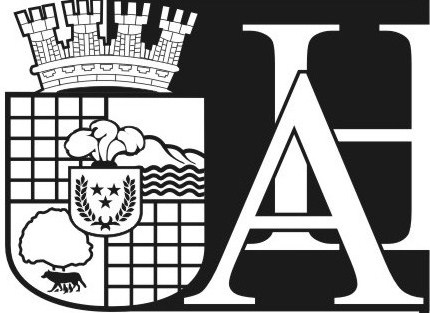 DEPARTAMENTO DE ARCHIVO MUNICIPALSECCIÓN DE ARCHIVO HISTÓRICOILUSTRE MUNICIPALIDAD DE SAN BERNARDOINFORME CUENTA PÚBLICA2022PERSONAL Y ADSCRIPCIÓN DEL ARCHIVOResponsable político:Sr. Christopher White Bahamondes Alcalde Ilustre Municipalidad de San Bernardo Responsable orgánico:Sr. Nelson Ordenes RojasSecretario MunicipalPersonal del Archivo:Sra. Gloria Pamela González JerezEncargada del Departamento de Archivo MunicipalResponsable de la Sección Archivo Histórico:Sr. Gabriel Salazar SotoEncargado de Sección Archivo Histórico Personal Administrativo: Sra. Gloria Pino BarríaAdministrativa Sección Archivo Histórico 1.- PRESENTACIÓNA continuación, se presenta un resumen de las principales actividades realizadas durante el año 2022 del Departamento de Archivo Municipal y su Sección Archivo Histórico de la Ilustre Municipalidad de San Bernardo, bajo la administración del actual alcalde Señor Christopher White Bahamondes.Las actividades descritas buscan exhibir la dinámica anual del Departamento y de la  Sección antes señalada, en cuanto a la promoción de la Gestión Documental Municipal.DEPARTAMENTO DE ARCHIVO MUNICIPAL1.1.- DESCRIPCIÓN DEL DEPARTAMENTO DE ARCHIVO MUNICIPAL El 15 de febrero de 2012 por medio del Decreto Alcaldicio Exento N° 2081, se Modifica el Reglamento N° 17 de Estructura , Funciones y Coordinación de la Ilustre Municipalidad de San Bernardo, creando así el Departamento de Archivo Municipal, con una Sección de Archivo Histórico Comunal de San Bernardo, bajo el alero de Secretaría Municipal. 	La Normativa Municipal que regula el Departamento de Archivo Municipal es:DECRETO ALCALDICIO EXENTO 2081/2012 de 15 de febrero. Sobre modificación del Reglamento Interno N° 17 que introduce funciones y actividades del Departamento de Archivo Municipal y sección Archivo Histórico de la Ilustre Municipalidad de San Bernardo.DECRETO ALCALDICIO EXENTO 5045/2013 de 26 de abril. Aprueba en toda y cada una de sus partes el Reglamento N°24; “ Reglamento Interno del Archivo Histórico de la Ilustre Municipalidad de San Bernardo”. DECRETO ALCALDICIO EXENTO 5054/2013 de 29 de abril. Aprueba en toda y cada una de sus partes el Reglamento N°24; “ Reglamento de usuarios del Archivo Histórico de la Ilustre Municipalidad de San Bernardo”. DECRETO ALCALDICIO EXENTO 4466/2020 de 09 de diciembre. Relativo a Política de Gestión de Documentos y Archivos de la Ilustre Municipalidad de San Bernardo.“Plan Estratégico en Gestión de Documentos y Archivos de la Ilustre Municipalidad de San Bernardo”. Diciembre de 2022. En espera de su decretación.Sus funciones son las siguientes, según Reglamento N°30, de "Estructura, Funciones y Coordinación  de la Ilustre Municipalidad de San Bernardo":Coordinar, asesorar y asistir técnicamente a la organización y funcionamiento de los archivos propios de cada unidad (archivos de oficinas o de gestión).Recibir las transferencias documentales que se efectúen desde las unidades municipales, bajo la responsabilidad  de los funcionarios encargados de los archivos de éstas.Transferir la documentación de calidad permanente o histórica al Archivo Histórico, de conformidad a los parámetros técnicos  y regulaciones establecidas.Ejecutar el tratamiento archivístico a los documentos (identificación, clasificación, ordenación, descripción, valoración e instalación).Eliminar razonadamente y sistemáticamente la documentación que haya prescrito en sus valores administrativos, legales y fiscales, y que no posea valores históricos: evidénciales, testimoniales o informativos, de conformidad con la valoración de los documentos archivísticos.Proporcionar facilidades para acceso y accesibilidad a la consulta de los documentos.Coordinar con el Archivo Histórico Comunal, la formulación de programas de capacitación y desarrollo del personal de los archivos de las oficinas municipales.Promover relaciones y acuerdos de cooperación y colaboración con Instituciones Gubernamentales, Asociaciones de Archiveros Nacionales e Internacionales, entre otros.1.2.- GESTIÓN DEL DEPARTAMENTO DE ARCHIVO MUNICIPAL1.2.1.- Asesoría a Unidades Municipales en Gestión Documental. En el año descrito, el personal adscrito a este Departamento entregó asesoría a algunas direcciones y/o departamentos municipales, en temas como orden documental, eliminación documental y otros temas vinculados al quehacer archivístico.1.2.2.- Gestión en la Transferencia de los Oficios Ordinarios desde las Unidades Municipales. Durante el año se gestionaron las Transferencias Documentales correspondientes a los Oficios Ordinarios alojados en las Unidades Municipales. Estos fueron recibidos en el Archivo Histórico, por medio del cumplimiento de la Hoja de Transferencia Documental.1.2.3.- Desarrollo de Meta Colectiva del Departamento de Archivo Municipal.Según el Programa de Mejoramiento de la Gestión, año 2022, este Departamento ejecutó la Meta Colectiva denominada: “Desarrollo del Plan Estratégico de Gestión Documental y Archivos de la Ilustre Municipalidad de San Bernardo, año 2023 - 2027”. En este instrumento de gestión archivística desarrollado por el Departamento de Archivo Municipal, de Secretaría Municipal, se definen los objetivos, servicios, estrategias y acciones planificadas para el Sistema Municipal de Archivos entre los años 2023 y 2027, conformados tanto por documentos de papel como electrónicos de nuestro Municipio.	El desarrollo de este Plan contempla el despliegue de 5 Objetivos Estratégicos, organizados en líneas concretas de actuación, cada una de las cuales se plasman a su vez en acciones directas y que afectan a los distintos niveles de archivos que integran el Municipio. El objetivo principal de poner en marcha esta herramienta archivística, es poder dar respuesta a las necesidades y expectativas de nuestros usuarios en un escenario cambiante y en continua evolución.Los Objetivos Estratégicos de este Plan Estratégico son: Intensificar el funcionamiento del Departamento de Archivo Municipal como 	unidad archivística para el fortalecimiento de la gestión interna y externa.Implementar un Modelo de Gestión de Documentos y Archivos que facilite la 	gestión administrativa municipal y su interacción con la ciudadanía.Aumentar el tratamiento archivístico de los fondos y colecciones documentales del Sistema de Gestión de Documentos y Archivos (SGDyA).Intensificar la difusión del patrimonio documental del Archivo Municipal con el uso y explotación de las tecnologías de la información.Institucionalizar la producción y uso de documentos electrónicos en la Municipalidad de San Bernardo.Los hitos en el desarrollo de la mencionada Meta Colectiva, podemos destacar los siguientes:	Desarrollo de Diagnóstico Organizacional de la Gestión Documental y Archivos año 2022.	Presentación en  diciembre de 2022, al Honorable Concejo Municipal la Propuesta del  “Plan Estratégico de Gestión Documental y Archivos de la Municipalidad de San Bernardo, año 2023-2027”.1.2.4.- Colaboración con Metas Institucionales en Innovación y Transformación Digital.	Según el Programa de Mejoramiento de la Gestión, año 2022, este Departamento fue clave en la ejecución de la primera parte de la Meta Institucional denominada: “Realizar un diagnóstico, diseño y planificación para implementar un sistema de gestión de documentos que permita realizar seguimiento, firma electrónica y evaluación de tiempos de respuesta al usuario”.Desde esta sección municipal, se colaboró con las Metas Institucionales relacionadas con los lineamientos en Innovación y Transformación Digital que buscan incorporar en la actual administración municipal las exigencias que establece la actual Ley de Transformación Digital del Estado. Actividades apoyadas por el Departamento de Archivo Municipal:Caracterización de los documentos administrativos generados por el municipio, a través de la aplicación de una Ficha de Estudio de Tipología Documental.A continuación se  presentan las actividades desarrolladas por la Sección denominada Archivo Histórico, de este Departamento:SECCIÓN ARCHIVO HISTORICO 2.1.- DESCRIPCIÓN DE LA SECCIÓN MUNICIPAL El Archivo Histórico es creado gracias al financiamiento del Programa de Apoyo al Desarrollo de Archivo Iberoamericanos (ADAI) del Gobierno Español, además de la asesoría técnica del Archivo Nacional de Chile, adscrito en ese entonces a la antigua Dirección de Bibliotecas, Archivos y Museos (DIBAM), Ministerio de Educación de Chile.Desde el año 2012, la presente sección forma parte del Departamento de Archivo Municipal adscrita de manera orgánica a la dirección de Secretaria Municipal, quedando establecido en el Reglamento Interno N° 30, Art. N° 22ª relativo a las funciones y actividades de esta sección municipal.  El Archivo está organizado por fondos, subfondos y colecciones documentales que por una parte, dan cuenta de una documentación histórica que permitió sustentar la creación y financiamiento del Archivo y su posicionamiento en el organigrama municipal. Posteriormente, coincidiendo con el fortalecimiento de la unidad mediante la creación del Departamento de Archivo Municipal, y a la vez, por el proceso archivístico de transferencias documentales desde las direcciones municipales han permitido acrecentar el acervo del Archivo, y orientar su figura hacia un archivo administrativo e histórico.Finalmente, es necesario enfatizar que la inexistencia en la legislación nacional de la figura del servicio de Archivo Municipal y/o Archivero Municipal, permite sostener que esta iniciativa municipal constituye una propuesta innovadora y consiente de la importancia sobre la gestión documental y administración de archivos. 2.2.- OBJETIVOS GENERALES Y ESPECIFICOS:	Entre los objetivos alcanzados en el año 2022 podemos sostener los siguientes: 2.2.1.- Objetivos Generales están:Administrar una institución archivística como servicio especializado en la gestión y administración del patrimonio documental municipal. Contribuir con la conservación y preservación del patrimonio documental como garante de la memoria y patrimonio local, transparencia y acceso a la información pública. 2.2.2.- Objetivos Específicos se encuentran: Aplicar un tratamiento archivístico de acuerdo a indicadores que garanticen la recuperación y acceso a los documentos conservados en la sección municipal. Satisfacer las necesidades de usuarios internos y externos, en cuanto a los requerimientos de documentos administrativos e históricos producidos y/o recibidos por la gestión municipal. Incentivar el acercamiento cultural con la sociedad local, a través de diversas estrategias de dinamización cultural. Colaborar con los diversos actores culturales (centros culturales, ciudadanos, etc.) que buscan promover y/o difundir procesos históricos-culturales en el contexto local. Participar en los requerimientos de asesoría histórica, de acuerdo a los lineamientos de histórico-culturales de la corporación municipal local.2.3.- INDICADORES DE GESTIÓN Y ADMINISTRACIÓN DE LA INSTITUCIÓN ARCHIVISTÍCA2.3.1.- Catalogación y normalización del fondo documental. Se generó el ingreso (descripción) al catálogo del fondo municipal de 68 unidades documentales correspondientes a volúmenes de las series documentales de Actas de Sesiones Municipales, Oficios Internos, Oficios Ordinarios y D.A. Exentos desde Secretaria Municipal. Por otra parte, se ha realizado la catalogación de los decretos municipales relacionado a la gestión de patentes y propuestas públicas, entre los años 2018 y 2020. 2.3.2.- Transferencias documentales desde las Direcciones Municipales.En el año 2022, ingresaron al Archivo mediante transferencia de documentos oficios internos y ordinarios de las direcciones de Obras Municipales, SECMU, Jurídico, SECPLA. Este mecanismo de ingreso se formaliza por medio de un formulario de transferencias documentales, previa solicitud de la respectiva dirección municipal.2.3.3.- Organización de series documentales.	En este periodo, se ha realizado un trabajo de ordenación y organización de series documentales relativas a las Direcciones Municipales de: Obras Municipales, Secretaria Comunal de Planificación y Secretaria Municipal. El trabajo implica revisión y ordenación cronológica, la organización de acuerdo a las series documentales y la instalación en las respectivas cajas de conservación.2.3.4.- Mantención y control termohigrométrico del depósito documental.	Al igual que el periodo anterior, se realiza el tratamiento preventivo en el depósito documental con el objeto de evitar la aparición de fenómenos anómalos que puedan perjudicar el patrimonio documental conservados en el Archivo. También, se realiza una medición mensual en el depósito documental controlando indicadores de humedad y temperatura (Termohigrométrico). 2.3.5.- Atención de usuarios/as. 	Corresponde a un indicador de alta relevancia para el Archivo Histórico, pues garantiza la consulta y acceso democrático de los usuarios/as a los documentos municipales conservados en esta sección municipal. Las solicitudes consisten en la búsqueda, recuperación y digitalización de los documentos que son enviados mediante e-mail en formato PDF/A. Al usuario presencial, se le entrega un ejemplar con timbre institucional del Archivo. Para el año 2022 presentamos la siguiente información:2.3.5.1.- Usuarios/as Interno:En este procedimiento, el usuario/a corresponde al funcionario/a municipal de las distintas unidades y/o departamentos municipales que de mayor a menor demanda corresponde a: Secretaria Municipal, Dirección de Asesoría Jurídica y Dirección de Rentas. En menor proporción están: Dirección de Desarrollo Comunitario, Dirección de Obras Municipales y Secretaria Comunal de Planificación. Las Direcciones Tránsito y Operaciones NO presentan solicitudes hasta el presente. En total, se contabilizaron: 190 solicitudes.2.3.5.2.- Usuarios/as Externo: Por su parte, en este procedimiento, los usuarios potenciales corresponden a estudiantes de las carreras de Historia y Ciencias Sociales y Arquitectura que cursan pregrado y postgrado en diversas instituciones de educación superior (Universidades e Institutos Profesionales). A esto se suman, las consultas de algunos Centros Culturales del medio local y/o regional, además de ciudadanos que buscan respaldar algún procedimiento administrativo. Las solicitudes consiste en la revisión del catálogo, completar formulario, entrega de documentos y devolución de documentos. En total se contabiliza: 41 solicitudes.DESGLOSE DEL SERVICIO MENSUAL Y TIPOS DE USUARIOS/AS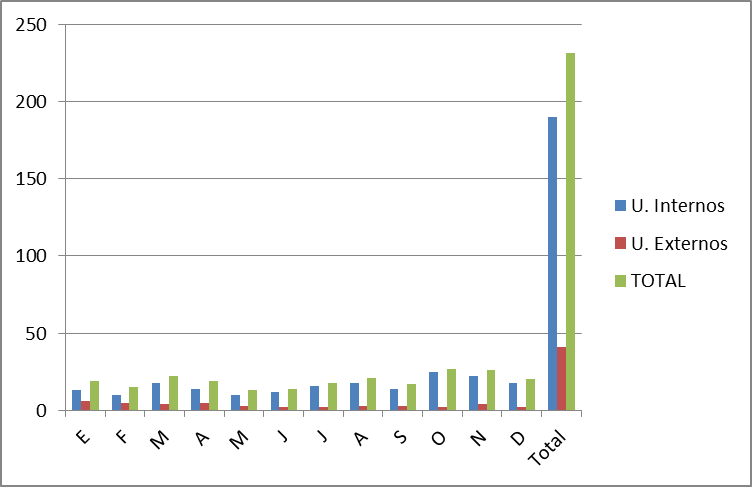 2.4.5- Información relativa a la conservación y restauración de documentos municipales	En este periodo, se realizaron acciones de conservación preventiva en algunos tipos documentales con el fin, de evaluar y detener el deterioro original de los documentos a los que fueron expuestos por sus anteriores unidades de conservación. 2.5.- INSTRUMENTOS DE DIFUSIÓN ARCHIVÍSTICA 2.5.1.- Carta de servicio. Revisión y actualización de este instrumento de difusión archivística con información relevante de la sección municipal. 2.6.- PROGRAMA DE DINAMIZACIÓN CULTURAL DEL ARCHIVO HISTÓRICO 2.6.1.- Administración de redes sociales adscritas al Archivo Histórico.	Con la finalidad de promover el conocimiento de esta institución archivística en la ciudadanía, en el año descrito se ha realizado una constante actualización y comunicación relacionada a la exposición de documentos, participación con preguntas de interés histórico-patrimonial local, etc. También, buscamos difundir información del quehacer archivístico internacional y nacional relativo a la gestión documental y administración de Archivos en Chile, Iberoamérica y Europa. La plataforma más importante es el fans page de Facebook.2.6.2.- Propuesta de banner en página web institucional. 	En este periodo, se trabaja en el modelado de contenidos del banner del Archivo Histórico, y que será incorporado en la página web www.sanbernardo.cl  2.7.- COLABORACIÓN CON EL DEPARTAMENTO DE ARCHIVO MUNICIPAL2.7.1.- Participación en el Comité de Evaluación Documental. En el año descrito, el personal adscrito al Archivo Histórico colaboró con el Comité de evaluación documental (Expurgo), con el fin de realizar la valoración, selección y eliminación de algunas series documentales producidas por algunas direcciones y/o departamentos municipales. 2.7.2.- Estudio y reingeniería de un procedimientos administrativos.En este periodo, se evaluó y avanzó en la necesidad de generar una propuesta técnica que permita profundizar en el análisis y rediseño de algunos procedimientos administrativos considerados estratégicos para el municipio. En este sentido, se busca enfatizar en una mirada integral de la figura procedimental, y disminuir el objetivo sectorial por unidad que existe en la actualidad.2.7.3.- Colaboración con Metas Institucionales en Innovación y Transformación Digital.Desde esta sección municipal, se colaboró con las Metas Institucionales relacionadas con los lineamientos en Innovación y Transformación Digital que buscan incorporar en la actual administración municipal las exigencias que establece la actual Ley de Transformación Digital del Estado. 2.8.- COLABORACIÓN TÉCNICA CON INICIATIVAS CONMEMORATIVAS DE LA CIUDAD DE SAN BERNARDO. 2.8.1.- Colaboración con información y/o documentación con iniciativas de rescate de memoria e identidad de la Ciudad de San Bernardo.Se proporcionó asesoría en búsqueda de información y/o documentos al Departamento de Cultura y Turismo en proyectos de recuperación de historia, memoria e identidad local con poblaciones El Olivo, Ernesto Merino Segura y El Cerrillo. También, se ha colaborado en la iniciativa desarrollada con profesores de Historia y Ciencias Sociales y Colegios Municipales con equipo de investigación del Departamento de Cultura y Turismo.San Bernardo, 17 de Marzo del 2023NºACUERDOFECHATIPO DE SESIÓN: ORDINARIA (O) EXTRAORDINARIA (E)MATERIA DEL ACUERDO17704/01/2022S.O Nº 19Se acuerda, por el voto favorable de los Concejales presentes: Señoras, Karina Leyton Espinoza; Romina Baeza Illanes; Marjorie del Pino Díaz; Cristina Cofre Guerrero; Mariela Araya Cuevas; Marcela Novoa Sandoval;  los Señores, Marcelo Sepúlveda Oyanedel; Leonel Navarro Ormeño;  y el Presidente pro tempore del H. Concejo, Sr. Roberto Soto Ferrada; aprobar el acta de la sesión ordinaria N° 11 y el acta de la sesión extraordinaria N° 8.17804/01/2022S.O Nº 19Se acuerda, por el voto favorable de los Concejales presentes: Señoras, Karina Leyton Espinoza; Romina Baeza Illanes; Marjorie del Pino Díaz; Cristina Cofre Guerrero; Mariela Araya Cuevas; Marcela Novoa Sandoval;  los Señores, Marcelo Sepúlveda Oyanedel; Leonel Navarro Ormeño;  y el Presidente pro tempore del H. Concejo, Sr. Roberto Soto Ferrada; aprobar el monto de la dieta a percibir mensualmente, para el año 2022, en 15.6 UTM mensuales, según art. 88 inciso primero de la Ley 18.695, y las modificaciones  introducidas por la Ley 20.742.17904/01/2022S.O Nº 19Se acuerda, por el voto favorable de los Concejales presentes: Señoras, Karina Leyton Espinoza; Romina Baeza Illanes; Marjorie del Pino Díaz; Cristina Cofre Guerrero; Mariela Araya Cuevas; Marcela Novoa Sandoval;  los Señores, Marcelo Sepúlveda Oyanedel; Leonel Navarro Ormeño;  y el Presidente pro tempore del H. Concejo, Sr. Roberto Soto Ferrada; aprobar los medios de apoyo, útiles y apropiados  para desarrollar  oportunamente las funciones y atribuciones que  la ley le confiere a los señores Concejales  (Art. 92º bis Ley  Nº 18.695 Orgánica Constitucional de Municipalidades), año 2021, Según Oficio Interno N°   1.462, de fecha 21 de diciembre  de 2021 de la Secretaría Comunal de ¨Planificación.18004/01/2022S.O Nº 19Se acuerda, por el voto favorable de los Concejales presentes: Señoras, Karina Leyton Espinoza; Romina Baeza Illanes; Marjorie del Pino Díaz; Cristina Cofre Guerrero; Mariela Araya Cuevas; Marcela Novoa Sandoval;  los Señores, Marcelo Sepúlveda Oyanedel; Leonel Navarro Ormeño;  y el Presidente pro tempore del H. Concejo, Sr. Roberto Soto Ferrada; aprobar el pago de las bonificaciones por retiro voluntario y complementaria para acogerse a la Ley 21.135, Según Oficio Interno N° 1.156, de fecha 24 de diciembre de 2021, de la Dirección de Administración y Finanzas.18104/01/2022S.O Nº 19Se acuerda, por el voto favorable de los Concejales presentes: Señoras, Karina Leyton Espinoza; Romina Baeza Illanes; Marjorie del Pino Díaz; Cristina Cofre Guerrero; Mariela Araya Cuevas; Marcela Novoa Sandoval;  los Señores, Marcelo Sepúlveda Oyanedel; Leonel Navarro Ormeño;  y el Presidente pro tempore del H. Concejo, Sr. Roberto Soto Ferrada; aprobar autorización de pago de desahucio de tres funcionarios del estamento Auxiliar, por acogerse a la Ley de Incentivo al Retiro, Ley 21.135. Según Oficio Interno N° 1.158, de la Dirección de Administración y Finanzas.18204/01/2022S.O Nº 19Se acuerda, por el voto favorable de los Concejales presentes: Señoras, Karina Leyton Espinoza; Romina Baeza Illanes; Marjorie del Pino Díaz; Cristina Cofre Guerrero; Mariela Araya Cuevas; Marcela Novoa Sandoval;  los Señores, Marcelo Sepúlveda Oyanedel; Leonel Navarro Ormeño;  y el Presidente pro tempore del H. Concejo, Sr. Roberto Soto Ferrada; aprobar contratación directa para la “Ejecución Medidas de Mitigación Proyecto Habitacional Ñuque Mapu (Nueva Ilusión)”. Según Oficio Interno N° 1.507, de la Secretaría Comunal de Planificación.18304/01/2022S.O Nº 19Se acuerda, por el voto favorable de los Concejales presentes: Señoras, Karina Leyton Espinoza; Romina Baeza Illanes; Marjorie del Pino Díaz; Cristina Cofre Guerrero; Mariela Araya Cuevas; Marcela Novoa Sandoval;  los Señores, Marcelo Sepúlveda Oyanedel; Leonel Navarro Ormeño;  y el Presidente pro tempore del H. Concejo, Sr. Roberto Soto Ferrada; aprobar adjudicación contratación directa para la “Ejecución Medidas de Mitigación Proyecto Habitacional Ñuque Mapu (Nueva Ilusión)”, a la empresa Servicio de Tránsito ASSE Limitada, RUT. 76.048.043-6, por un monto total de $ 64.999.247.- IVA incluido, con un plazo de ejecución de los servicios entre 90 y 120 días corridos, contados desde el acta de inicio del servicio. Según Oficio Interno N° 1.507, de la Secretaría Comunal de Planificación.18404/01/2022S.O Nº 19Se acuerda, por el voto favorable de los Concejales presentes: Señoras, Karina Leyton Espinoza; Romina Baeza Illanes; Marjorie del Pino Díaz; Cristina Cofre Guerrero; Mariela Araya Cuevas; Marcela Novoa Sandoval;  los Señores, Marcelo Sepúlveda Oyanedel; Leonel Navarro Ormeño;  y el Presidente pro tempore del H. Concejo, Sr. Roberto Soto Ferrada; aprobar el otorgamiento de una subvención al Centro Cultural y Artístico Resiliente por un monto de $ 800.000.- como aporte para financiar amplificación para proyecto CULTIVARTE 2022 en su cuarta versión en la comunidad de Lo Herrera desde  el 10 al 15 de enero de 2022, además entregar colaciones los días en que se desarrolla el evento. Según Oficio Interno N° 05, de fecha 03 de enero de 2022, de la Secretaría Comunal de Planificación.18504/01/2022S.O Nº 19Se acuerda, por el voto favorable de los Concejales presentes: Señoras, Karina Leyton Espinoza; Romina Baeza Illanes; Marjorie del Pino Díaz; Cristina Cofre Guerrero; Mariela Araya Cuevas; Marcela Novoa Sandoval;  los Señores, Marcelo Sepúlveda Oyanedel; Leonel Navarro Ormeño;  y el Presidente pro tempore del H. Concejo, Sr. Roberto Soto Ferrada; aprobar la autorización para que la subvención otorgada por un monto de $ 25.000.000.- a la Corporación Municipal de Educación y Salud de San Bernardo, para financiar el Programa Escuelas de Verano, aprobada en Sesión  Ordinaria       N° 17, del 14 de diciembre de 2021, del H. Concejo Municipal, mediante D.A. Exento N° 6.320, de fecha 14 de diciembre de 2021,  pueda ser ejecutada durante los meses de enero y febrero de 2022. Según Oficio N° 814, del 31 de diciembre de 2021, de la Corporación Municipal de Educación y Salud.18604/01/2022S.O Nº 19Se acuerda, por el voto favorable de los Concejales presentes: Señoras, Karina Leyton Espinoza; Romina Baeza Illanes; Marjorie del Pino Díaz; Cristina Cofre Guerrero; Mariela Araya Cuevas; Marcela Novoa Sandoval;  los Señores, Marcelo Sepúlveda Oyanedel; Leonel Navarro Ormeño;  y el Presidente pro tempore del H. Concejo, Sr. Roberto Soto Ferrada; aprobar autorización para que la subvención otorgada por un monto de  $ 94.000.000.- a la Corporación Municipal de Educación y Salud de San Bernardo, para financiar el pago del contrato colectivo para los asistentes de la educación, aprobadas en Sesión  Ordinaria N° 18, del 21 de diciembre de 2021, del H. Concejo Municipal,  mediante D.A. Exento N° 6.443, de fecha 21 de diciembre de 2021, pueda ser ejecutada durante el mes de enero  de 2022. Según Oficio N° 814, del 31 de diciembre de 2021, de la Corporación Municipal de Educación y Salud.18711/01/2022S.O Nº 20Se acuerda, por el voto favorable de los Concejales presentes: Señoras, Karina Leyton Espinoza; Romina Baeza Illanes; Marjorie del Pino Díaz; Cristina Cofre Guerrero; Paola Collao Santelices; Marcela Novoa Sandoval; Mariela Araya Cuevas; los Señores, Roberto Soto Ferrada; Marcelo Sepúlveda Oyanedel; Leonel Navarro Ormeño; y el Presidente del H. Concejo, Sr. Christopher White Bahamondes; aprobar el acta de la sesión ordinaria N° 12 y el acta de la sesión extraordinaria N° 9.18811/01/2022S.O Nº 20Se acuerda, por el voto favorable de los Concejales presentes: Señoras, Karina Leyton Espinoza; Romina Baeza Illanes; Marjorie del Pino Díaz; Cristina Cofre Guerrero; Paola Collao Santelices; Marcela Novoa Sandoval; Mariela Araya Cuevas; los Señores, Roberto Soto Ferrada; Marcelo Sepúlveda Oyanedel; Leonel Navarro Ormeño; y el Presidente del H. Concejo, Sr. Christopher White Bahamondes; aprobar actualización del monto del proyecto “Construcción Agua Potable y Alcantarillado Villa Madrid Osorio San Bernardo”, código BIP 40004238-0, correspondiente a $ 837.862.358.- IVA incluido, con el fin de obtener su elegibilidad por la Subsecretaría de Desarrollo Regional y Administrativo (SUBDERE), que ya cuenta con aprobación técnica (RS) del Ministerio de Desarrollo Social y Familia (MIDESO). Según Oficio Interno N° 23, de fecha  04 de enero de 2022,  de la Secretaría Comunal de Planificación.18911/01/2022S.O Nº 20Se acuerda, por el voto favorable de los Concejales presentes: Señoras, Karina Leyton Espinoza; Romina Baeza Illanes; Marjorie del Pino Díaz; Cristina Cofre Guerrero; Paola Collao Santelices; Marcela Novoa Sandoval; Mariela Araya Cuevas; los Señores, Roberto Soto Ferrada; Marcelo Sepúlveda Oyanedel; Leonel Navarro Ormeño; y el Presidente del H. Concejo, Sr. Christopher White Bahamondes; aprobar Plan Anual  2022 de la Ilustre Municipalidad de San Bernardo para las Postulaciones al Fondo Concursable de Formación de Funcionarios Municipales Ley 20.742. Según Oficio Interno N° 12, de fecha 05 de enero de 2022, de la Dirección de Administración y Finanzas.19011/01/2022S.O Nº 20Se acuerda, por el voto favorable de los Concejales presentes: Señoras, Karina Leyton Espinoza; Romina Baeza Illanes; Marjorie del Pino Díaz; Cristina Cofre Guerrero; Paola Collao Santelices; Marcela Novoa Sandoval; Mariela Araya Cuevas; los Señores, Roberto Soto Ferrada; Marcelo Sepúlveda Oyanedel; Leonel Navarro Ormeño; y el Presidente del H. Concejo, Sr. Christopher White Bahamondes; aprobar conciliación de fecha 28 de diciembre de 2021 en causa RIT O-612-2021 del Juzgado del Trabajo de San Bernardo, por un monto de $ 1.400.000 a don Franco Cavieres Astroza y $1.050.000 a don Lukas Neira Garrido, ambas pagaderas en 1 sola cuota. Según Oficio Interno N° 1.202, de fecha 29 de diciembre de 2021 de la Dirección de Asesoría Jurídica.19111/01/2022S.O Nº 20Se acuerda, por el voto favorable de los Concejales presentes: Señoras, Karina Leyton Espinoza; Romina Baeza Illanes; Marjorie del Pino Díaz; Cristina Cofre Guerrero; Paola Collao Santelices; Marcela Novoa Sandoval; Mariela Araya Cuevas; los Señores, Roberto Soto Ferrada; Marcelo Sepúlveda Oyanedel; Leonel Navarro Ormeño; y el Presidente del H. Concejo, Sr. Christopher White Bahamondes; aprobar otorgamiento de comodato a la Corporación Municipal de Educación y Salud de San Bernardo, del inmueble ubicado en calle Maipú N° 440, de la comuna, con la finalidad de trasladar a dichas dependencias el Departamento de Salud de Corporación Municipal de Educación y Salud de San Bernardo, el comodato será por un plazo de 10 años renovables. Según Oficio Interno N° 17, de fecha 07 de enero de 2022, de la Dirección de Asesoría Jurídica.19211/01/2022S.O Nº 20Se acuerda, por el voto favorable de los Concejales presentes: Señoras, Karina Leyton Espinoza; Romina Baeza Illanes; Marjorie del Pino Díaz; Cristina Cofre Guerrero; Paola Collao Santelices; Marcela Novoa Sandoval; Mariela Araya Cuevas; los Señores, Roberto Soto Ferrada; Marcelo Sepúlveda Oyanedel; Leonel Navarro Ormeño; y el Presidente del H. Concejo, Sr. Christopher White Bahamondes; aprobar otorgamiento de subvención al Club Deportivo Gabriel de Avilés, por un monto de $ 2.000.000.- como aporte para financiar la adquisición de implementación deportiva para series infantiles, adultos, rama femenina y seniors con el fin de poder representar de buena forma a nuestra población y con ello a la comuna. Según Oficio Interno N° 41, de fecha 07 de enero de 2022, de la Secretaría Comunal de Planificación.19311/01/2022S.O Nº 20Se acuerda, por el voto favorable de los Concejales presentes: Señoras, Karina Leyton Espinoza; Romina Baeza Illanes; Marjorie del Pino Díaz; Cristina Cofre Guerrero; Paola Collao Santelices; Marcela Novoa Sandoval; Mariela Araya Cuevas; los Señores, Roberto Soto Ferrada; Marcelo Sepúlveda Oyanedel; Leonel Navarro Ormeño; y el Presidente del H. Concejo, Sr. Christopher White Bahamondes; aprobar la corrección del D.A. Exento N° 6.437, de fecha 20 de diciembre de 2021, que contiene el Presupuesto con un error de transcripción, en el siguiente sentido:ITEM GASTOSDonde diceDebe DecirSegún Oficio Interno N° 46, de fecha 07 de enero de 2022, de la Secretaría Comunal de Planificación.19411/01/2022S.O Nº 20Se acuerda, por el voto favorable de los Concejales presentes: Señoras, Karina Leyton Espinoza; Romina Baeza Illanes; Marjorie del Pino Díaz; Cristina Cofre Guerrero; Paola Collao Santelices; Marcela Novoa Sandoval; Mariela Araya Cuevas; los Señores, Roberto Soto Ferrada; Marcelo Sepúlveda Oyanedel; Leonel Navarro Ormeño; y el Presidente del H. Concejo, Sr. Christopher White Bahamondes; aprobar aumento de plazo para ejecutar y rendir cuenta durante el año 2022, a las organizaciones que se les otorgó subvención directa durante el año 2021, que a continuación se indican:a) Fundación Más Solidaridad de San Bernardo, otorgada en Sesión Ordinaria N° 16, de fecha 07 de diciembre de 2021, sancionada por D.A. Exento N° 6.183, de fecha 09 de diciembre de 2021.Según Oficio Interno N° 49, de fecha 07 de enero de 2022, de la Secretaría Comunal de Planificación.b) Club Deportivo Leones de Nos, otorgada en Sesión Ordinaria N° 18, de fecha 21 de diciembre de 2021, sancionada por D.A. Exento N° 6.444, de fecha 21 de diciembre de 2021. En votación. Apruebo.  Se aprueba el punto.19511/01/2022S.O Nº 20Se acuerda, por el voto favorable de los Concejales presentes: Señoras, Karina Leyton Espinoza; Romina Baeza Illanes; Marjorie del Pino Díaz; Cristina Cofre Guerrero; Paola Collao Santelices; Marcela Novoa Sandoval; Mariela Araya Cuevas; los Señores, Roberto Soto Ferrada; Marcelo Sepúlveda Oyanedel; Leonel Navarro Ormeño; y el Presidente del H. Concejo, Sr. Christopher White Bahamondes; aprobar aumento de plazo para ejecutar y rendir cuenta durante el año 2022, a las organizaciones que se les otorgó subvención directa durante el año 2021, que a continuación se indica:b) Club Deportivo Leones de Nos, otorgada en Sesión Ordinaria N° 18, de fecha 21 de diciembre de 2021, sancionada por D.A. Exento N° 6.444, de fecha 21 de diciembre de 2021 Según Oficio Interno N° 49, de fecha 07 de enero de 2022, de la Secretaría Comunal de Planificación.19611/01/2022S.O Nº 20Se acuerda, por el voto favorable de los Concejales presentes: Señoras, Karina Leyton Espinoza; Romina Baeza Illanes; Marjorie del Pino Díaz; Cristina Cofre Guerrero; Paola Collao Santelices; Marcela Novoa Sandoval; Mariela Araya Cuevas; los Señores, Roberto Soto Ferrada; Marcelo Sepúlveda Oyanedel; Leonel Navarro Ormeño; y el Presidente del H. Concejo, Sr. Christopher White Bahamondes; aprobar autorización del aumento de plazo hasta el 28 de febrero de 2022,  para la ejecución y rendición de los Proyectos correspondientes al Fondo Concursable Subvenciones Municipales de Seguridad Ciudadana 2021, aprobados en Sesión Ordinaria N° 15, de fecha 16 de noviembre de 2021, sancionado por D.A. Exento N° 5.616, de fecha 16 de noviembre de 2021 y otorgamiento de subvenciones aprobadas en Sesión Extraordinaria N° 15, de fecha 24 de noviembre de 2021, sancionada por DA. Exento N° 5.867, de fecha 26 de noviembre de 2021.  Según Oficio Interno N° 55, de fecha 07 de enero de 2022, de la Dirección de Desarrollo Comunitario.19718/01/2022S.O Nº 21Se acuerda, por el voto favorable de los Concejales presentes: Señoras, Karina Leyton Espinoza; Romina Baeza Illanes; Marjorie del Pino Díaz; Cristina Cofre Guerrero; Mariela Araya Cuevas; Paola Collao  Santelices; Marcela Novoa Sandoval;  los Señores, Roberto Soto Ferrada; Marcelo Sepúlveda Oyanedel; Leonel Navarro Ormeño;  y el Presidente del H. Concejo, Sr. Christopher White Bahamondes; aprobar acta ordinaria N° 13.19818/01/2022S.O Nº 21Se acuerda, por el voto favorable de los Concejales presentes: Señoras, Karina Leyton Espinoza; Romina Baeza Illanes; Marjorie del Pino Díaz; Cristina Cofre Guerrero; Mariela Araya Cuevas; Paola Collao  Santelices; Marcela Novoa Sandoval;  los Señores, Roberto Soto Ferrada; Marcelo Sepúlveda Oyanedel; Leonel Navarro Ormeño;  y el Presidente del H. Concejo, Sr. Christopher White Bahamondes; aprobar eximir a la Concejala Sra. Paola Collao Santelices de la asistencia a la Sesión Ordinaria N° 19 del 04 de enero de 2022. Según Oficio Interno N° 38, de fecha 11 de enero de 2022, de la Dirección de Asesoría Jurídica.19918/01/2022S.O Nº 21Se acuerda, por el voto favorable de los Concejales presentes: Señoras, Karina Leyton Espinoza; Romina Baeza Illanes; Marjorie del Pino Díaz; Cristina Cofre Guerrero; Mariela Araya Cuevas; Paola Collao  Santelices; Marcela Novoa Sandoval;  los Señores, Roberto Soto Ferrada; Marcelo Sepúlveda Oyanedel; Leonel Navarro Ormeño;  y el Presidente del H. Concejo, Sr. Christopher White Bahamondes; aprobar fijación de fecha y hora de las Sesiones Ordinarias, correspondientes al mes de febrero de 2022, del siguiente modo, el 1 de febrero a las 10:00 hrs., el 3 de febrero a las 15:30 hrs. y 4 de febrero a las 10:00 hrs.20018/01/2022S.O Nº 21Se acuerda, por el voto favorable de los Concejales presentes: Señoras, Karina Leyton Espinoza; Romina Baeza Illanes; Marjorie del Pino Díaz; Cristina Cofre Guerrero; Mariela Araya Cuevas; Paola Collao  Santelices; Marcela Novoa Sandoval;  los Señores, Roberto Soto Ferrada; Marcelo Sepúlveda Oyanedel; Leonel Navarro Ormeño;  y el Presidente del H. Concejo, Sr. Christopher White Bahamondes; aprobar el cometido a honorario, correspondiente a Secretaría Municipal, que a continuación se indica:“Brindar apoyo administrativo y colaboración a los Concejales y Concejalas para el desempeño de la Comisión de Medio Ambiente”Según Oficio Interno N° 18, de fecha 13 de enero de 2022, de la Secretaría Municipal”20118/01/2022S.O Nº 21Se acuerda, por el voto favorable de los Concejales presentes: Señoras, Karina Leyton Espinoza; Romina Baeza Illanes; Marjorie del Pino Díaz; Cristina Cofre Guerrero; Mariela Araya Cuevas; Paola Collao  Santelices; Marcela Novoa Sandoval;  los Señores, Roberto Soto Ferrada; Marcelo Sepúlveda Oyanedel; Leonel Navarro Ormeño;  y el Presidente del H. Concejo, Sr. Christopher White Bahamondes; aprobar ratificación de entrega de subvención otorgada  en Sesión Ordinaria N° 18, efectuada el día 21 de diciembre de 2021, la cual fue entregada en ese período y que pasará de arrastre para este año 2022, al Taller Deportivo Pequeños Titanes por un monto de $ 1.695.000.- sancionada por D.A. Exento N° 6.445, de fecha 21 de diciembre de 2021. Según Oficio Interno N° 93, de fecha 13 de enero de 2022 de la Secretaría Comunal de Planificación.20218/01/2022S.O Nº 21Se acuerda, por el voto favorable de los Concejales presentes: Señoras, Karina Leyton Espinoza; Romina Baeza Illanes; Marjorie del Pino Díaz; Cristina Cofre Guerrero; Mariela Araya Cuevas; Paola Collao  Santelices; Marcela Novoa Sandoval;  los Señores, Roberto Soto Ferrada; Marcelo Sepúlveda Oyanedel; Leonel Navarro Ormeño;  y el Presidente del H. Concejo, Sr. Christopher White Bahamondes; aprobar adjudicación de la Licitación Pública “CONCESIÓN DE ESPACIOS PÚBLICOS PARA LA VENTA DE SEGUROS OBLIGATORIOS DE VEHÍCULOS MOTORIZADOS PRESENCIAL E INTERNET, DISPUESTOS POR LA I. MUNICIPALIDAD DE SAN BERNARDO 2022-2024”, ID 2342-70-LQ21, al Oferente JERIA Y CÍA. CORREDORES DE SEGUROS LIMITADA, RUT: 78.760.010-7, por un período de 3 años, cuyo plazo comenzará desde enero de 2022 hasta el 31 de diciembre de 2024.20318/01/2022S.O Nº 21Se acuerda, por el voto favorable de los Concejales presentes: Señoras, Karina Leyton Espinoza; Romina Baeza Illanes; Marjorie del Pino Díaz; Cristina Cofre Guerrero; Mariela Araya Cuevas; Paola Collao  Santelices; Marcela Novoa Sandoval;  los Señores, Roberto Soto Ferrada; Marcelo Sepúlveda Oyanedel; Leonel Navarro Ormeño;  y el Presidente del H. Concejo, Sr. Christopher White Bahamondes; aprobar conciliación de fecha 30 de diciembre de 2021, celebrada en la audiencia de juicio entre el demandante Jeyson Gary Suazo Díaz, CI. N° 10.977.318-2  y la I. Municipalidad de San Bernardo, por la suma de $ 3.926.160, en autos RIT O-611-2021 del Juzgado de Letras del Trabajo de San Bernardo. Según Oficio Interno N° 31, de fecha 10 de enero de 2022, de la Dirección de Asesoría Jurídica.”20418/01/2022S.O Nº 21Se acuerda, por el voto favorable de los Concejales presentes: Señoras, Karina Leyton Espinoza; Romina Baeza Illanes; Marjorie del Pino Díaz; Cristina Cofre Guerrero; Mariela Araya Cuevas; Paola Collao  Santelices; Marcela Novoa Sandoval;  los Señores, Roberto Soto Ferrada; Marcelo Sepúlveda Oyanedel; Leonel Navarro Ormeño;  y el Presidente del H. Concejo, Sr. Christopher White Bahamondes; aprobar transacción extrajudicial con la Sra. Sonia Erika Flores Castillo, RUT: 8.731.829-K, por un monto de $ 95.820.- Según Oficio Interno N° 47, de fecha 12 de enero de 2022, de la Dirección de Asesoría Jurídica.20528/01/2022S.E Nº 16Se acuerda, por el voto favorable de los Concejales presentes: Señoras, Karina Leyton Espinoza; Romina Baeza Illanes; Cristina Cofre Guerrero; Mariela Araya Cuevas; Paola Collao  Santelices; Marcela Novoa Sandoval;  los Señores, Roberto Soto Ferrada; Marcelo Sepúlveda Oyanedel; Leonel Navarro Ormeño;  y el Presidente del H. Concejo, Sr. Christopher White Bahamondes; aprobar la modificación del Reglamento N° 30 de “Estructuras y Funciones”, coordinación de la Ilustre Municipalidad de San Bernardo para la creación del Departamento de Medio Ambiente, Fiscalización, Control y Proyecto, en la Dimao, el que cuenta con sustento legal financiero y presupuestario al no requerir mayor gasto, siendo necesario, con todo traspasar los recursos correspondientes del actual D.L.S.  a la Dimao, según Oficio Interno N° 554, de fecha 29 de diciembre de 2021 de la Secretaría Comunal de Planificación, cuyo tema fue enviado en citación N° 19, despachada el día 30 de diciembre de 2021 y según Oficio Interno N°26, de fecha 20 de enero de 2022, de la Administración Municipal.20628/01/2022S.E Nº 16Se acuerda, por el voto favorable de los Concejales presentes: Señoras, Karina Leyton Espinoza; Romina Baeza Illanes; Cristina Cofre Guerrero; Mariela Araya Cuevas; Paola Collao  Santelices; Marcela Novoa Sandoval;  los Señores, Roberto Soto Ferrada; Marcelo Sepúlveda Oyanedel; Leonel Navarro Ormeño;  y el Presidente del H. Concejo, Sr. Christopher White Bahamondes; aprobar la modificación presupuestaria N°1.20728/01/2022S.E Nº 16Se acuerda, por el voto favorable de los Concejales presentes: Señoras, Karina Leyton Espinoza; Romina Baeza Illanes; Cristina Cofre Guerrero; Mariela Araya Cuevas; Paola Collao  Santelices; Marcela Novoa Sandoval;  los Señores, Roberto Soto Ferrada; Marcelo Sepúlveda Oyanedel; Leonel Navarro Ormeño;  y el Presidente del H. Concejo, Sr. Christopher White Bahamondes; aprobar adjudicación Propuesta Pública “Conservación de Calzadas Zona 3,  Sector Centro de la Comuna de San Bernardo”, ID: 2342-62-LR21, al oferente Constructora Mavasa S.A., RUT: 76.893.660-9. La adjudicación es por un Valor total de $1.483.030.674.- IVA Incluido, con un plazo de ejecución de 10 meses corridos.  Según Oficio Interno N° 151, de fecha 24 de enero de 2022, de la Secretaría Comunal de Planificación.El acuerdo debe ser adoptado por la mayoría absoluta del H. Concejo Municipal, por tratarse de una contratación que supera las 500 UTM.20828/01/2022S.E Nº 16Se acuerda, por el voto favorable de los Concejales presentes: Señoras, Karina Leyton Espinoza; Romina Baeza Illanes; Cristina Cofre Guerrero; Mariela Araya Cuevas; Paola Collao  Santelices; Marcela Novoa Sandoval;  los Señores, Roberto Soto Ferrada; Marcelo Sepúlveda Oyanedel; Leonel Navarro Ormeño;  y el Presidente del H. Concejo, Sr. Christopher White Bahamondes; aprobar modificación de Ordenanza N° 16, respecto de extender el plazo de eximir Derechos de Aseo para el Año 2022. Según Oficio Interno N° 192, de fecha 19 de Enero de 2022, de la Dirección de Rentas y Dirección de Desarrollo Comunitario.20928/01/2022S.E Nº 16Se acuerda, por el voto favorable de los Concejales presentes: Señoras, Karina Leyton Espinoza; Romina Baeza Illanes; Mariela Araya Cuevas; Paola Collao  Santelices; Marcela Novoa Sandoval;  los Señores, Roberto Soto Ferrada; Marcelo Sepúlveda Oyanedel; Leonel Navarro Ormeño;  y el Presidente del H. Concejo, Sr. Christopher White Bahamondes; y la abstención de la concejala Cristina Cofre Guerrero; aprobar Renovación de Patentes de Alcoholes. Primer Semestre año 2022, según Oficio Interno N° 213 de fecha 24 de enero 2022 de la Dirección de Rentas.21028/01/2022S.E Nº 16Se acuerda, por el voto favorable de los Concejales presentes: Señoras, Karina Leyton Espinoza; Romina Baeza Illanes; Cristina Cofre Guerrero; Paola Collao Santelices; Marcela Novoa Sandoval; Mariela Araya Cuevas; los Señores, Roberto Soto Ferrada; Marcelo Sepúlveda Oyanedel; Leonel Navarro Ormeño; y el Presidente del H. Concejo, Sr. Christopher White Bahamondes; aprobar las Asignaciones Especiales Asociadas al Artículo 45, de la Ley N°19.378, consistente en la entrega de una asignación económica de carácter especial y transitoria, para una parte o a totalidad de la dotación de salud, según Ordinario N° 70, de fecha 25 de enero de 2022, de la Corporación Municipal de Educación y Salud.21028/01/2022S.E Nº 16Se acuerda, por el voto unánime de los Concejales presentes: Señores, Roberto Soto F.; Leonel Navarro O.; Marcelo Sepúlveda O. y las Señoras, Cristina Cofré G.; Karina Leyton E., Romina Baeza I.; Marcela Novoa S., Paola Collao S., y del Sr. Alcalde, aprobar el Acta Ordinaria N° 15 y Acta Extraordinaria N° 10.21101/02/2022S.O Nº 22Se acuerda, por el voto unánime de los Concejales presentes: Señores, Roberto Soto F.; Leonel Navarro O.; Marcelo Sepúlveda O. y las Señoras, Cristina Cofré G.; Karina Leyton E., Romina Baeza I.; Marcela Novoa S., Paola Collao S., y del Sr. Alcalde, aprobar el Acta Ordinaria N° 15 y Acta Extraordinaria N° 10.21201/02/2022S.O Nº 22Se acuerda, por el voto unánime de los Concejales presentes: Señores, Roberto Soto F.; Leonel Navarro O.; Marcelo Sepúlveda O. y las Señoras, Cristina Cofré G.; Karina Leyton E., Romina Baeza I.; Marcela Novoa S., Paola Collao S., y del Sr. Alcalde, aprobar la Autorización para llamar a participar a las empresas del Catálogo de Mercado Público, Convenio Marco Grandes Compras, el Suministro de Combustible para los Vehículos, Maquinarias Menores y Equipos Electrógenos de la I. Municipalidad de San Bernardo, según Oficio Interno N° 64, de fecha 17 de Enero de 2022, de la Dirección de Operaciones.21301/02/2022S.O Nº 22Se acuerda, por el voto unánime de los Concejales presentes: Señores, Roberto Soto F.; Leonel Navarro O.; Marcelo Sepúlveda O. y las Señoras, Cristina Cofré G.; Karina Leyton E., Romina Baeza I.; Marcela Novoa S., Paola Collao S., y del Sr. Alcalde,	aprobar la transacción extrajudicial con la Empresa Enrique Troncoso Ingeniería E.I.R.L., por la suma de $24.911.733.- Según Oficio Interno N° 62, de fecha 18 de Enero de 2022 de la Dirección de Asesoría Jurídica.21401/02/2022S.O Nº 22Se acuerda, por el voto unánime de los Concejales presentes: Señores, Roberto Soto F.; Leonel Navarro O.; Marcelo Sepúlveda O. y las Señoras, Cristina Cofré G.; Karina Leyton E., Romina Baeza I.; Marcela Novoa S., Paola Collao S., Mariela Araya C, aprobar la  Adjudicación Propuesta Pública denominada “Adquisición de Luminarias Distintos Sectores, Comuna de San Bernardo”, ID: 2342-49-LQ21, al oferente CAM Chile SPA, RUT: 96.543.670-7. La adjudicación es por un valor total de $74.606.776.- IVA Incluido, con un plazo de ejecución de 120 días corridos, según Oficio Interno N° 177, de fecha 28 de enero de 2022, de la Secretaría Comunal de Planificación.21501/02/2022S.O Nº 22Se acuerda, por el voto unánime de los Concejales presentes: Señores, Roberto Soto F.; Leonel Navarro O.; Marcelo Sepúlveda O. y las Señoras, Cristina Cofré G.; Karina Leyton E., Romina Baeza I.; Marcela Novoa S., Paola Collao S., Mariela Araya C., aprobar la Adjudicación Propuesta Pública denominada “Implementación y Posterior Mantención de Sistemas Computacionales para el Departamento de Recursos Humanos”, ID: 2342-89-LQ21, al oferente Ingeniería y Sistemas Computacionales S.A., RUT: 76.560.740-4. La adjudicación es por un valor total de UF 3.190,08.- IVA Incluido, con un plazo de ejecución de los servicios de 2 años, desde el Acta de Inicio del Servicio, según numeral 22 de las Bases Administrativas, renovable por un (1) año por única vez previo acuerdo del H. Concejo Municipal, según Oficio Interno N° 178, de fecha 28 de enero de 2022, de la Secretaría Comunal de Planificación.21601/02/2022S.O Nº 22Se acuerda, por el voto unánime de los Concejales presentes: Señores, Roberto Soto F.; Leonel Navarro O.; Marcelo Sepúlveda O. y las Señoras, Cristina Cofré G.; Karina Leyton E., Romina Baeza I.; Marcela Novoa S., Paola Collao S., Mariela Araya C., aprobar el aumento de Plazo para Ejecutar la Rendición de Cuentas durante el año 2022, a la organización Junta de Vecinos San León de Nos, que se le otorgó subvención durante el año 2021, según Oficio Interno N° 171, de fecha 27 de enero de 2022, de la Secretaría Comunal de Planificación.21701/02/2022S.O Nº 22Se acuerda, por el voto unánime de los Concejales presentes: Señores, Roberto Soto F.; Leonel Navarro O.; Marcelo Sepúlveda O. y las Señoras, Cristina Cofré G.; Karina Leyton E., Romina Baeza I.; Marcela Novoa S., Paola Collao S., Mariela Araya C. y el Señor Alcalde; aprobar el Otorgamiento de Subvención a la Corporación Municipal de Educación y Salud de San Bernardo, áreas de Educación, Infancia y Salud año 2022. Además, se solicita que todos los gastos realizados durante el año 2022, independiente del mes de la cuota requerida, puedan ser rendidos hasta el 31 de diciembre de dicha anualidad, vale decir, si un gasto es pagado posterior a su devengo, dentro del ejercicio presupuestario, se entenderá como gasto aceptado en la rendición conforme a la naturaleza propia del desembolso y las normas contables y jurídicas mencionadas anteriormente, Sistema de Contabilidad General de la Nación, además de lo establecido en la Ley de Administración y Financiera del Estado y el Decreto que establece las clasificaciones presupuestarias del Sector Público, según Oficio N° 78, de fecha 26 de Enero de 2022, de la Corporación Municipal de Educación y Salud, de acuerdo al siguiente detalle:21803/02/2022S.O Nº 23Se acuerda, por el voto unánime de los Concejales presentes: Señores, Roberto Soto F.; Leonel Navarro O.; Marcelo Sepúlveda O. y las Señoras, Karina Leyton E., Romina Baeza I.; Marjorie Del Pino D., Marcela Novoa S., Paola Collao S., Mariela Araya C., y el Señor Alcalde, aprobar el Acta Extraordinaria N° 11.21903/02/2022S.O Nº 23Se acuerda, por el voto unánime de los Concejales presentes: Señores, Roberto Soto F.; Leonel Navarro O.; Marcelo Sepúlveda O. y las Señoras, Karina Leyton E., Romina Baeza I.; Marjorie Del Pino D., Marcela Novoa S., Paola Collao S., Mariela Araya C., y el Señor Alcalde, aprobar el Aumento de Plazo para Ejecutar la Rendición de Cuentas durante el año 2022, a la organización Centro de Desarrollo Social Una Luz Una Esperanza, que se le otorgó subvención durante el año 2021, según Oficio Interno N° 184, de fecha 31 de enero de 2022, de la Secretaría Comunal de Planificación.22003/02/2022S.O Nº 23Se acuerda, por el voto unánime de los Concejales presentes: Señores, Roberto Soto F.; Leonel Navarro O.; Marcelo Sepúlveda O. y las Señoras, Karina Leyton E., Romina Baeza I.; Marjorie Del Pino D., Marcela Novoa S., Paola Collao S., Mariela Araya C., u el Señor Alcalde, aprobar el Aumento de Plazo para Ejecutar la Rendición de Cuentas durante el año 2022, a la Corporación Urracas, que se le otorgó subvención durante el año 2021, según Oficio Interno N° 189, de fecha 01 de febrero 2022, de la Secretaría Comunal de Planificación.22103/02/2022S.O Nº 23Se acuerda, por el voto unánime de los Concejales presentes: Señores, Roberto Soto F.; Leonel Navarro O.; Marcelo Sepúlveda O. y las Señoras, Karina Leyton E., Cristina Cofré G., Marjorie Del Pino D.,Romina Baeza I.; Marcela Novoa S., Paola Collao S., Mariela Araya C, y el Señor Alcalde, aprobar Adjudicación Propuesta Pública denominada “Recuperación de Espacios Comunitarios, Mejoramiento de Multicanchas y Sede Social en Barrio Andes Cordillera, San Bernardo”, ID: 2342-88-LQ21, al oferente Sociedad Comercializadora Northia SPA, RUT: N° 76.582.567-9. La adjudicación es por un valor total de $150.752.490.-, IVA Incluido, con un plazo de ejecución de 60 días corridos, contados desde la fecha del “Acta de Entrega de Terreno”, la cual será emitida por la Inspección Técnica dentro de los 30 (treinta) días corridos siguientes a la fecha del Contrato celebrado entre el proveedor adjudicado y la I. Municipalidad de San Bernardo, según Oficio Interno N° 194, de fecha 02 de Febrero de 2022, de la Secretaría Comunal de Planificación.22203/02/2022S.O Nº 23Se acuerda, con el voto favorable de los Concejales presentes: Señores, Roberto Soto F.; Leonel Navarro O.; Marcelo Sepúlveda O. y las Señoras, Karina Leyton E., Cristina Cofré G., Marjorie Del Pino D., Romina Baeza I.; Marcela Novoa S., Paola Collao S., y el Sr. Alcalde, con la abstención de la Sra. Mariela Araya C,  aprobar la Adjudicación Propuesta Pública denominada “Estudio de Viabilidad de Mejoras en Servicios y Proyección de Ingresos Financieros para la Municipalidad de San Bernardo, ID: 2342-2-LQ21, al oferente Proyectos Consultorías y Capacitaciones Gestión Global SPA, RUT: 76.138.663-8.La adjudicación es por un valor total de $1.-, Exentos de I.V.A., con un plazo de ejecución de 35 días corridos, contados desde que el ITE entrega la totalidad de la información necesaria para elaborar el Informe de Viabilidad Financiero, según Oficio Interno N° 195, de fecha 02 de febrero de 2022, de la Secretaría Comunal de Planificación.22303/02/2022S.O Nº 23Se acuerda, por el voto unánime de los Concejales presentes: Señores, Roberto Soto F.; Leonel Navarro O.; Marcelo Sepúlveda O. y las Señoras, Karina Leyton E., Cristina Cofré G., Romina Baeza I.; Marjorie Del Pino D., Marcela Novoa S., Paola Collao S., Mariela Araya C, y el Sr. Alcalde, aprobar la Conciliación  en causa RIT O-531-2021 del Juzgado del Trabajo de San Bernardo, caratulado “Estay con Municipalidad de San Bernardo”, por un monto total de $4.400.000.-, según Oficio Interno N° 97, de fecha 01 de febrero de 2022, de la Dirección de Asesoría Jurídica.22404/02/2022S.O Nº 24Se acuerda, por el voto unánime de los Concejales presentes: Señores, Roberto Soto F.; Leonel Navarro O.; Marcelo Sepúlveda O. y las Señoras, Karina Leyton E., Cristina Cofré G., Romina Baeza I.; Marjorie Del Pino D., Marcela Novoa S., Paola Collao S., Mariela Araya C, y el Sr. Alcalde, aprobar el Acta Extraordinaria N° 12.22504/02/2022S.O Nº 24Se acuerda, por el voto unánime de los Concejales presentes: Señores, Roberto Soto F.; Leonel Navarro O.; Marcelo Sepúlveda O. y las Señoras, Karina Leyton E., Cristina Cofré G., Romina Baeza I.; Marjorie Del Pino D., Marcela Novoa S., Paola Collao S., Mariela Araya C, y el Sr. Alcalde, aprobar la de Declaración de Ciudadana Ilustre a la Señora Orfelina Bustos Carmona y como Ciudadano Ilustre al Señor Manuel Sandoval Sarmiento.22604/02/2022S.O Nº 24Se acuerda, por el voto unánime de los Concejales presentes: Señores, Roberto Soto F.; Leonel Navarro O.; Marcelo Sepúlveda O. y las Señoras, Karina Leyton E., Cristina Cofré G., Romina Baeza I.; Marjorie Del Pino D., Marcela Novoa S., Paola Collao S., Mariela Araya C, y el Sr. Alcalde, aprobar la Modificación Presupuestaria N° 02, antecedentes despachados el 26 de Enero de 2022, que a continuación se indica:AUMENTOAUMENTO ÍTEM GASTOS                                                                 $    20.000.000215-24                              C x P TRANSFERENCIAS CORRIENTES215-24-01-006-001-001  VOLUNTARIADO                                    $    20.000.000DISMINUCIÓN ÍTEM  GASTOS                                                         $    20.000.000215-24                              C x P TRANSFERENCIAS CORRIENTES215-24-01-005-001-001 SUBVENCIONES DIRECTAS                     $    20.000.00022704/02/2022S.O Nº 24Se acuerda, por el voto unánime de los Concejales presentes: Señores, Roberto Soto F.; Leonel Navarro O.; Marcelo Sepúlveda O. y las Señoras, Karina Leyton E., Cristina Cofré G., Romina Baeza I.; Marjorie Del Pino D., Marcela Novoa S., Paola Collao S., Mariela Araya C, y el Sr. Alcalde, aprobar el Otorgamiento de Subvención al Cuerpo de Bomberos de San Bernardo, por un monto de $130.000.000.- para financiar gastos operacionales: Compra de combustibles de vehículos de emergencia, gastos de reparaciones y mantenciones de vehículos de emergencia, gastos de reparación de los cuarteles de las compañías, capacitaciones, compra de útiles de aseo y oficinas, gastos exámenes profesionales conductores de carros bomba, pago de remuneraciones personal contratado,  arriendo de software, pago cotizaciones previsionales, pago de honorarios, pago de servicios telefónicos e internet, compra de insumos material menor, compra de uniformes a bomberos voluntarios, inversiones en activos, según Oficio Interno     N°188, de fecha 01 de febrero de 2022, de la Secretaría Comunal de Planificación.22804/02/2022S.O Nº 24Se acuerda, por el voto unánime de los Concejales presentes: Señores, Roberto Soto F.; Leonel Navarro O.; Marcelo Sepúlveda O. y las Señoras, Karina Leyton E., Cristina Cofré G., Romina Baeza I.; Marjorie Del Pino D., Marcela Novoa S., Paola Collao S., y el Sr. Alcalde, aprobar el de cambio de uso de subvención y aumento de plazo para ejecutar la rendición de cuentas durante el año 2022, a la Fundación Mingako, que se le otorgó subvención durante el año 2021, según Oficio Interno N° 210, de fecha 02 de febrero 2022, de la Secretaría Comunal de Planificación.22904/02/2022S.O Nº 24Se acuerda, por el voto unánime de los Concejales presentes: Señores, Roberto Soto F.; Leonel Navarro O.; Marcelo Sepúlveda O. y las Señoras, Karina Leyton E., Cristina Cofré G., Romina Baeza I.; Marjorie Del Pino D., Marcela Novoa S., Paola Collao S., Mariela Araya C, y el Sr. Alcalde, aprobar el Otorgamiento de Subvención a las Organizaciones que a continuación se detallan, cuyos fondos serán rendidos durante el año 2022, según Oficio Interno N° 391, de fecha 02 de Febrero de 2022, de la Dirección de Desarrollo Comunitario:Junta de Vecinos Conjunto Habitacional Madrid Osorio, por un monto de $4.250.085.-, para la ejecución de proyecto denominado “Madrid Osorio Más Seguro”, que tiene por objetivo la adquisición de cámaras de seguridad, de acuerdo a lo presentado en Fondo Concursable 2021.-Junta de Vecinos Conjunto Los Jardines, por un monto de $4.936.596.-, para la ejecución del proyecto denominado “Seguridad para Los Jardines”, que tiene por objetivo la adquisición de cámaras de seguridad, de acuerdo a lo presentado en Fondo Concursable 2021”.23104/02/2022S.O Nº 24Se acuerda, con el voto favorable de los Concejales presentes: Señores, Leonel Navarro O.; Marcelo Sepúlveda O. y las Señoras, Karina Leyton E., Cristina Cofré G., Romina Baeza I.; Marjorie Del Pino D., Marcela Novoa S., Paola Collao S., Mariela Araya C, y el Sr. Alcalde, y con la abstención del Concejal Sr. Roberto Soto F., aprobar la Modificación de Ordenanza N° 5, “De Aseo en la Comuna de San Bernardo”, en el sentido de agregar al Título V “Evacuación de Basuras Domiciliarias”, el siguiente artículo: “En el sector centro de la Comuna, comprendido entre las siguientes calles; Norte: Avda. Colón Norte; Poniente: Avda. América; Sur: Calle San Alfonso; Oriente: Avda. Portales. Los propietarios de actividades comerciales y residenciales ubicados dentro de dicho perímetro, deberán disponer en forma diaria sus residuos sólidos domiciliarios, a partir de las 20:30 horas, quienes no cumplan con lo mencionado deberán cancelar entre 1 a 5 UTM,  las citaciones serán enviadas al Juzgado de Policía Local correspondiente por parte de los Inspectores Municipales”, según Oficio Interno N° 101, de fecha 31 de Enero de 2022y Oficio Interno N° 111, complementario de fecha 02 de febrero de 2022, de la Dirección de Medio Ambiente, Aseo y Ornato.23204/02/2022S.O Nº 24Se acuerda, con el voto favorable de los Concejales presentes: Señores, Leonel Navarro O.; Roberto Soto F., Marcelo Sepúlveda O. y las Señoras, Karina Leyton E., Cristina Cofré G., Romina Baeza I.; Marjorie Del Pino D., Marcela Novoa S., Paola Collao S., Mariela Araya C, y el Sr. Alcalde, aprobar la Aprobación de Conciliación  en causa Rit T-83-2021 del Juzgado del Trabajo de San Bernardo, caratulado “Oliva con I. Municipalidad de San Bernardo”, por un monto total de $2.300.000.-, según Oficio Interno N° 99, de fecha 02 de febrero de 2022, de la Dirección de Asesoría Jurídica.23304/02/2022S.O Nº 24Se acuerda, con el voto favorable de los Concejales presentes: Señores, Leonel Navarro O.; Roberto Soto F., Marcelo Sepúlveda O. y las Señoras, Karina Leyton E., Cristina Cofré G., Romina Baeza I.; Marjorie Del Pino D., Marcela Novoa S., Paola Collao S., Mariela Araya C, y el Sr. Alcalde, tratar en segunda discusión el tema Aprobación cantidad de Patentes de Alcoholes Limitadas, que se requieran en la comuna   y la respectiva distribución en las letras A-E-F y H, periodo 2022-2025, según Oficio Interno N° 211, de la Dirección de Rentas.23404/02/2022S.O Nº 24Se acuerda, con el voto favorable de los Concejales presentes: Señores, Leonel Navarro O.; Roberto Soto F., Marcelo Sepúlveda O. y las Señoras, Karina Leyton E., Cristina Cofré G., Romina Baeza I.; Marjorie Del Pino D., Marcela Novoa S., Paola Collao S., Mariela Araya C, y el Sr. Alcalde, aprobar la Autorización de extensión de uso de recursos y rendición a más tardar al primer semestre del año 2022, correspondiente a una subvención extraordinaria otorgada durante el año 2021, mediante Decreto Alcaldicio Exento N° 4.608, de fecha 30 de Septiembre de 2021, cuyo monto ascendió a la suma de $150.000.000.-, con el fin de financiar la habilitación y mejoras de la infraestructura básica de Establecimientos Educacionales de la Comuna, según Oficio N° 103, de fecha 01 de febrero de 2022, de la Corporación Municipal de Educación y Salud de San Bernardo.23501/03/2022S.O Nº 25Se acuerda, por el voto favorable de los Concejales presentes: Señoras, Karina Leyton Espinoza; Romina Baeza Illanes; Marjorie del Pino Díaz; Cristina Cofre Guerrero; Mariela Araya Cuevas; Paola Collao  Santelices; Marcela Novoa Sandoval;  los Señores, Roberto Soto Ferrada; Marcelo Sepúlveda Oyanedel; Leonel Navarro Ormeño;  y el Presidente del H. Concejo, Sr. Christopher White Bahamondes; aprobar las actas ordinarias N° 16 y N°17 y las actas extraordinarias N° 13 y N° 14.23601/03/2022S.O Nº 25Se acuerda, por el voto favorable de los Concejales presentes: Señoras, Karina Leyton Espinoza; Romina Baeza Illanes; Marjorie del Pino Díaz; Cristina Cofre Guerrero; Mariela Araya Cuevas; Paola Collao  Santelices; Marcela Novoa Sandoval;  los Señores, Roberto Soto Ferrada; Marcelo Sepúlveda Oyanedel; Leonel Navarro Ormeño;  y el Presidente del H. Concejo, Sr. Christopher White Bahamondes; aprobar transacción extrajudicial con la Sra. María Eliana Estay Venegas por un  monto de $ 655.110.- Según Oficio Interno N°138, de fecha 08 de febrero de 2022, de la Dirección de Asesoría Jurídica.23701/03/2022S.O Nº 25Se acuerda, por el voto favorable de los Concejales presentes: Señoras, Karina Leyton Espinoza; Romina Baeza Illanes; Marjorie del Pino Díaz; Cristina Cofre Guerrero; Mariela Araya Cuevas; Paola Collao  Santelices; Marcela Novoa Sandoval;  los Señores, Roberto Soto Ferrada; Marcelo Sepúlveda Oyanedel; Leonel Navarro Ormeño;  y el Presidente del H. Concejo, Sr. Christopher White Bahamondes; aprobar otorgamiento de subvención a la Junta de Vecinos Villa Los Olivos, por un monto de $ 1.000.000.- como aporte para financiar la compra del equipamiento para la sede social, ya que fue víctima de la delincuencia, robándoles vajilla, menaje, televisor, cocina, estufa, cilindro de gas, etc., que habían comprado con una asignación directa el año 2019. Según Oficio Interno N° 274, de fecha 23 de febrero de 2022, de la Secretaría Comunal de Planificación.23801/03/2022S.O Nº 25Se acuerda, por el voto favorable de los Concejales presentes: Señoras, Karina Leyton Espinoza; Romina Baeza Illanes; Marjorie del Pino Díaz; Cristina Cofre Guerrero; Mariela Araya Cuevas; Paola Collao  Santelices; Marcela Novoa Sandoval;  los Señores, Roberto Soto Ferrada; Marcelo Sepúlveda Oyanedel; Leonel Navarro Ormeño;  y el Presidente del H. Concejo, Sr. Christopher White Bahamondes; aprobar adjudicación Licitación Pública, “SERVICIO DE TRANSPORTE DE PASAJEROS Y CARGA EN CAMIONETAS Y AUTOMÓVILES, PARA USO INTERNO DE LA I. MUNICIPALIDAD DE SAN BERNARDO”, ID 2342-3-LP22. a los siguientes oferentes que obtuvieron los resultados más convenientes a los intereses de la Municipalidad, de acuerdo con los criterios de evaluación y sus ponderaciones, establecidos en las Bases Administrativas y Términos Técnicos de Referencia del presente certamen licitatorio. La adjudicación es por un Valor día que ofertó cada Oferente en su Formato N°2 - (EXENTOS DE IVA), el plazo de duración del contrato será a contar del acta de inicio del Servicio HASTA EL DIA 30 DE SEPTIEMBRE DE 2023, renovable por 1 (un) año por única vez previo acuerdo del H. Concejo Municipal.23901/03/2022S.O Nº 25Se acuerda, por el voto favorable de los Concejales presentes: Señoras, Karina Leyton Espinoza; Romina Baeza Illanes; Marjorie del Pino Díaz; Cristina Cofre Guerrero; Mariela Araya Cuevas; Paola Collao  Santelices; Marcela Novoa Sandoval;  los Señores, Roberto Soto Ferrada; Marcelo Sepúlveda Oyanedel; Leonel Navarro Ormeño;  y el Presidente del H. Concejo, Sr. Christopher White Bahamondes; aprobar de Modificación de Acuerdo Adoptado en la Sesión Ordinaria N° 73, de fecha de 2018, según Oficio Interno N° 285, de fecha 24 de febrero de 2022, de la Secretaría Comunal de Planificación,  en el siguiente sentido:Donde dice:	Barrio Andes I, Sector 2Debe decir:	Barrio Andes II, Sector 224001/03/2022S.O Nº 25Se acuerda, por el voto favorable de los Concejales presentes: Señoras, Karina Leyton Espinoza; Romina Baeza Illanes; Marjorie del Pino Díaz; Cristina Cofre Guerrero; Mariela Araya Cuevas; Paola Collao  Santelices; Marcela Novoa Sandoval;  los Señores, Roberto Soto Ferrada; Marcelo Sepúlveda Oyanedel; Leonel Navarro Ormeño;  y el Presidente del H. Concejo, Sr. Christopher White Bahamondes; aprobar otorgamiento de subvención a la Corporación Cultural y Patrimonial de San Bernardo, por un monto de $ 51.739.340.- para financiar los gastos operacionales, recursos y otros de la Corporación Cultural. Según Oficio Interno N° 292, de fecha 25 de febrero de 2022, de la Secretaría Comunal de Planificación.24104/03/2022S.E Nº 17Se acuerda, por el voto favorable de los Concejales presentes: Señoras, Karina Leyton Espinoza; Romina Baeza Illanes; Marjorie del Pino Díaz; Cristina Cofre Guerrero; Paola Collao Santelices; Marcela Novoa Sandoval; Mariela Araya Cuevas; los Señores, Roberto Soto Ferrada; Marcelo Sepúlveda Oyanedel; Leonel Navarro Ormeño; y el Presidente del H. Concejo, Sr. Christopher White Bahamondes; aprobar adjudicación de Gran Compra a través del portal Mercado Público denominada: “Contratación Suministro de Combustible para Vehículos de la I. Municipalidad de San Bernardo”  Convenio ID 1837350/1837366, por un monto de $ 108.000.000, para combustible bencina de 93 octanos, bencina de 95 octanos, bencina de 97 octanos y petróleo, a la empresa ESMAX Distribuidora SpA, RUT: 79.588.870-5, según lo señalado en Anexo N° 1 “Oferta Económica”, La duración del acuerdo será desde la confección de la Orden de Compra hasta el término del monto de la misma,  de acuerdo a lo indicado en Oficio Interno N° 200, del 02 de marzo de 2022, de la Dirección de Operaciones.24208/03/2022S.O Nº 26Se acuerda, por el voto unánime de los Concejales presentes: Señoras, Karina Leyton Espinoza; Romina Baeza Illanes; Marjorie del Pino Díaz; Cristina Cofre Guerrero; Paola Collao Santelices; Marcela Novoa Sandoval; Mariela Araya Cuevas; los Señores, Roberto Soto Ferrada; Marcelo Sepúlveda Oyanedel; Leonel Navarro Ormeño; y el Presidente del H. Concejo, Sr. Christopher White Bahamondes; aprobar las actas, ordinaria N° 18 y extraordinaria N° 15.24308/03/2022S.O Nº 26Se acuerda, por el voto unánime de los Concejales presentes: Señoras, Karina Leyton Espinoza; Romina Baeza Illanes; Marjorie del Pino Díaz; Cristina Cofre Guerrero; Paola Collao Santelices; Marcela Novoa Sandoval; Mariela Araya Cuevas; los Señores, Roberto Soto Ferrada; Marcelo Sepúlveda Oyanedel; Leonel Navarro Ormeño; y el Presidente del H. Concejo, Sr. Christopher White Bahamondes; aprobar propuesta de nombres para Conjunto Industrial y sus calles, ubicado en Avda. Presidente Jorge Alessandri Rodríguez Km. 24, de esta comuna como :Nombre del conjunto habitacional “Venecia Estancilla I, II y III”.Calle 1  “Avenida Portales oriente”.Calle 2  “Los Duraznos”.Calle 3  “El Nevado”.Calle 4  “Costanera Norte Rio Maipo24408/03/2022S.O Nº 26Se acuerda, por el voto unánime de los Concejales presentes: Señoras, Karina Leyton Espinoza; Romina Baeza Illanes; Marjorie del Pino Díaz; Cristina Cofre Guerrero; Paola Collao Santelices; Marcela Novoa Sandoval; Mariela Araya Cuevas; los Señores, Roberto Soto Ferrada; Marcelo Sepúlveda Oyanedel; Leonel Navarro Ormeño; y el Presidente del H. Concejo, Sr. Christopher White Bahamondes; aprobar propuesta de nombre para Conjunto Habitacional, Calles y Pasajes en Lote X-2YZ A/2, ubicado en los Pétalos N° 14.316, de esta comuna, como sigue:Nombre del Conjunto habitacional “Felipe Cubillo IICalle 1 Sergio Garrido,Calle 2 y 3 Archipiélago Juan FernándezCalle 4 y 9 Archipiélago Juan Fernández PonienteCalle 5 y 10 Archipiélago Juan Fernández OrienteCalle 6 Gladys MarínCalles 7 y 12 Archipiélago Juan FernándezCalle 8 y 11 Archipiélago Juan FernándezPasaje 1 y 2 Blanquita SandovalPasaje 5 y 6 Christopher KarammanoffPasaje 7 y 8 Marcia RiosPasaje 9 y 10 Marcelo VillasecaPasaje 11 y 12 Orfelina Bustos24508/03/2022S.O Nº 26Se acuerda, por el voto unánime de los Concejales presentes: Señoras, Karina Leyton Espinoza; Romina Baeza Illanes; Marjorie del Pino Díaz; Cristina Cofre Guerrero; Paola Collao Santelices; Marcela Novoa Sandoval; Mariela Araya Cuevas; los Señores, Roberto Soto Ferrada; Marcelo Sepúlveda Oyanedel; Leonel Navarro Ormeño; y el Presidente del H. Concejo, Sr. Christopher White Bahamondes; aprobar modificación Ordenanza N° 5, en el sentido de modificar el Artículo 25° bis, por lo siguiente:Donde dice	:	“A partir de las 20:30 horas”Debe decir 	:	“A partir de las 19:00 horas”Según Oficio Interno N° 236, de fecha 04 de marzo de 2022, de la Dirección de Medio Ambiente, Aseo y Ornato.24608/03/2022S.O Nº 26Se acuerda, por el voto unánime de los Concejales presentes: Señoras, Karina Leyton Espinoza; Romina Baeza Illanes; Marjorie del Pino Díaz; Cristina Cofre Guerrero; Paola Collao Santelices; Marcela Novoa Sandoval; Mariela Araya Cuevas; los Señores, Roberto Soto Ferrada; Marcelo Sepúlveda Oyanedel; Leonel Navarro Ormeño; y el Presidente del H. Concejo, Sr. Christopher White Bahamondes; aprobar otorgamiento de comodato a la Junta de Vecinos San Antonio de Tango I, del inmueble de propiedad municipal, ubicado en los Rubíes N° 121, por un plazo de 10 años renovables. Según Oficio Interno N° 217, de fecha 04 de marzo de 2022, de la Dirección de Asesoría Jurídica.24708/03/2022S.O Nº 26Se acuerda, por el voto favorable de los Concejales presentes: Señoras, Karina Leyton Espinoza; Romina Baeza Illanes; Cristina Cofre Guerrero; Paola Collao Santelices; Marcela Novoa Sandoval; Mariela Araya Cuevas; los Señores, Roberto Soto Ferrada; Marcelo Sepúlveda Oyanedel; Leonel Navarro Ormeño; y el Presidente del H. Concejo, Sr. Christopher White Bahamondes y con el voto en contra de la concejala Marjorie del Pino Díaz; aprobar otorgamiento de subvención a la Junta de Vecinos San Alberto por un monto de $ 6.015.000.- para financiar Gira a México, entre el 27 de marzo y el 9 de mayo del 2022, para cubrir  los primeros 20 días del viaje que incluyen costos de  pasajes aéreos, estadía, alimentación y transporte dentro del país, con el objetivo de promocionar el material y tercer disco junto a su nuevo single “Ahora Seré Yo”. Según Oficio Interno N° 322, de fecha 04 de marzo de 2022, de la Secretaría Comunal de Planificación.24811/03/2022S.E Nº 18Se acuerda, por el voto favorable de los Concejales presentes: Señoras, Karina Leyton Espinoza; Romina Baeza Illanes; Marjorie del Pino Díaz;  Paola Collao Santelices; Marcela Novoa Sandoval; Mariela Araya Cuevas; los Señores, Roberto Soto Ferrada; Marcelo Sepúlveda Oyanedel; Leonel Navarro Ormeño; y el Presidente del H. Concejo, Sr. Christopher White Bahamondes; aprobar el arriendo del inmueble ubicado en calle Eyzaguirre N° 702 de la comuna de San Bernardo, de propiedad de Inversiones San Jorge S.A., según consta de inscripción de fojas 331 N° 572 del año 2012 del Registro de Propiedad del Conservador de Bienes Raíces de San Bernardo, por un plazo de tres años contados del 14 de marzo del año 2022, por una renta mensual a pagar de la siguiente forma:a) Entre los meses de marzo del año 2022 y hasta el mes de marzo del año 2023, el canon de arrendamiento mensual será por la suma única y total de  $ 12.552.88.-reajustables cada 6 meses según el IPC.b) A contar el mes de abril del año 2023, el canon de arrendamiento mensual será la suma  única y total de $ 18.839.485 reajustable cada 6 meses de conformidad al IPC.Según Oficio Interno N° 232, de fecha 10 de marzo de 2022, de la Dirección de Asesoría Jurídica.24915/03/2022S.O Nº 27Se acuerda, por el voto unánime de los Concejales presentes: Señoras, Karina Leyton Espinoza; Romina Baeza Illanes; Mariela Araya Cuevas: Marjorie del Pino Díaz; Cristina Cofre Guerrero; Paola Collao Santelices; Marcela Novoa Sandoval; los Señores, Roberto Soto Ferrada; Marcelo Sepúlveda Oyanedel; Leonel Navarro Ormeño; y el Presidente del H. Concejo, Sr. Christopher White Bahamondes; aprobar acta ordinaria N°19.25015/03/2022S.O Nº 27Se acuerda, por el voto unánime de los Concejales presentes: Señoras, Karina Leyton Espinoza; Romina Baeza Illanes; Mariela Araya Cuevas: Marjorie del Pino Díaz; Cristina Cofre Guerrero; Paola Collao Santelices; Marcela Novoa Sandoval; los Señores, Roberto Soto Ferrada; Marcelo Sepúlveda Oyanedel; Leonel Navarro Ormeño; y el Presidente del H. Concejo, Sr. Christopher White Bahamondes; aprobar modificación presupuestaria N°3, que a continuación se indica:AUMENTOAUMENTO ITEM EGRESOS                                                                    $    20,000,000215-29                                C X P ADQUISICIÓN DE ACTIVOS                                            NO FINANCIEROS215-29-05-999-001-001       OTRAS OPERACIONES Y DEPARTAMENTO                                             ADMISTRATIVO                                          $   20,000,000DISMINUCIÓN ITEM EGRESOS                                                              $    20,000,000215-29                                 C X P ADQUISICIÓN DE ACTIVOS                                             NO FINANCIEROS215-29-03-001-001-001       VEHÍCULOS                                                $   20,000,000AUMENTOAUMENTO ITEM EGRESOS                                                                     $     8,850,000215-24                                  C X P TRANSFERENCIAS CORRIENTES215-24-01-004-004-006        VIVIENDA - APORTE YO QUIERO MI BARRIO    $     8,850,000                                                                                                               $     8,850,000DISMINUCIÓN ITEM EGRESOS215-31                                   C X P INICIATIVAS DE INVERSION215-31-02-004-001-007         MEJORAMIENTO INFRAESTRUCTURA25115/03/2022S.O Nº 27Se acuerda, por el voto unánime de los Concejales presentes: Señoras, Karina Leyton Espinoza; Romina Baeza Illanes; Mariela Araya Cuevas: Marjorie del Pino Díaz; Cristina Cofre Guerrero; Paola Collao Santelices; Marcela Novoa Sandoval; los Señores, Roberto Soto Ferrada; Marcelo Sepúlveda Oyanedel; Leonel Navarro Ormeño; y el Presidente del H. Concejo, Sr. Christopher White Bahamondes; aprobar otorgamiento de subvención al Club Deportivo Social y Cultural Flamengo, por un monto de $ 2.000.000, como aporte para financiar la adquisición de implementación deportiva y equipamiento deportivo para los socios del club. Según Oficio Interno N° 340, de fecha 09 de marzo de 2022, de la Secretaría Comunal de Planificación.25215/03/2022S.O Nº 27Se acuerda, por el voto unánime de los Concejales presentes: Señoras, Karina Leyton Espinoza; Romina Baeza Illanes; Mariela Araya Cuevas: Marjorie del Pino Díaz; Cristina Cofre Guerrero; Paola Collao Santelices; Marcela Novoa Sandoval; los Señores, Roberto Soto Ferrada; Marcelo Sepúlveda Oyanedel; Leonel Navarro Ormeño; y el Presidente del H. Concejo, Sr. Christopher White Bahamondes; aprobar propuesta de nombre para Área Verde Nudo Vial San José: “Plaza Los Nóveles de Literatura Gabriela Mistral y Pablo Neruda.25315/03/2022S.O Nº 27Se acuerda, por el voto unánime de los Concejales presentes: Señoras, Karina Leyton Espinoza; Romina Baeza Illanes; Mariela Araya Cuevas: Marjorie del Pino Díaz; Cristina Cofre Guerrero; Paola Collao Santelices; Marcela Novoa Sandoval; los Señores, Roberto Soto Ferrada; Marcelo Sepúlveda Oyanedel; Leonel Navarro Ormeño; y el Presidente del H. Concejo, Sr. Christopher White Bahamondes; aprobar en segunda discusión la cantidad de Patentes de Alcoholes Limitadas en la comuna y la respectiva distribución en las letras A-E-F y H, para el período 2022-2025, según Oficio Interno N° 211, de la Dirección de Rentas.25415/03/2022S.O Nº 27Se acuerda, por el voto unánime de los Concejales presentes: Señoras, Karina Leyton Espinoza; Romina Baeza Illanes; Mariela Araya Cuevas: Marjorie del Pino Díaz; Cristina Cofre Guerrero; Paola Collao Santelices; Marcela Novoa Sandoval; los Señores, Roberto Soto Ferrada; Marcelo Sepúlveda Oyanedel; Leonel Navarro Ormeño; y el Presidente del H. Concejo, Sr. Christopher White Bahamondes; aprobar llevar a una segunda discusión  los puntos N°7 y N°8 de la tabla de esta sesión.25515/03/2022S.O Nº 27Se acuerda, por el voto unánime de los Concejales presentes: Señoras, Karina Leyton Espinoza; Romina Baeza Illanes; Mariela Araya Cuevas: Marjorie del Pino Díaz; Cristina Cofre Guerrero; Paola Collao Santelices; Marcela Novoa Sandoval; los Señores, Roberto Soto Ferrada; Marcelo Sepúlveda Oyanedel; Leonel Navarro Ormeño; y el Presidente del H. Concejo, Sr. Christopher White Bahamondes; aprobar conciliación de fecha 02 de marzo de 2022 en causa RIT O-48-2022, del Juzgado de Letras del Trabajo de San Bernardo, por un monto de $ 4.799.980.- a don Miguel Ángel Ortíz Puga. Según Oficio Interno n° 208, de fecha 03 de marzo de 2022, de la Dirección de Asesoría Jurídica.25622/03/2022S.E Nº 19Se acuerda, por el voto unánime de los Concejales presentes: Señoras, Karina Leyton Espinoza; Romina Baeza Illanes; Mariela Araya Cuevas: Marjorie del Pino Díaz; Cristina Cofre Guerrero; Paola Collao Santelices; Marcela Novoa Sandoval; los Señores, Roberto Soto Ferrada; Marcelo Sepúlveda Oyanedel; Leonel Navarro Ormeño; y el Presidente del H. Concejo, Sr. Christopher White Bahamondes; aprobar los Proyectos con sus respectivos costos de Mantención y Operación del Programa Quiero Mi Barrio Andes II, Sector 2:a) Habilitación Plazas Apalaches y Luis UribeCostos de Operación y Mantención                               Total	$ 11.977.044b) Habilitación Patio de Juegos Andes II Costos de Operación y Mantenciónc) Reposición Sede Comunitaria Andes IICostos de Operación y Mantención                               Total  	$   8.151.732Según Oficio Interno N° 365, de fecha 16 de marzo de 2022, de la Secretaría Comunal de Planificación.25722/03/2022S.E Nº 19Se acuerda, por el voto unánime de los Concejales presentes: Señoras, Karina Leyton Espinoza; Romina Baeza Illanes; Mariela Araya Cuevas: Marjorie del Pino Díaz; Cristina Cofre Guerrero; Paola Collao Santelices; Marcela Novoa Sandoval; los Señores, Roberto Soto Ferrada; Marcelo Sepúlveda Oyanedel; Leonel Navarro Ormeño; y el Presidente del H. Concejo, Sr. Christopher White Bahamondes; aprobar Otorgamiento de subvención Comité de Adelanto Brigada Cóndores de Nos, por un monto de $ 1.500.000.- como aporte para financiar habilitación casona vandalizada entregada en comodato, la que se utilizará para reuniones, capacitaciones y guardar materiales y equipos. Según Oficio Interno N° 372, de fecha 18 de marzo de 2022, de la Secretaría Comunal de Planificación.25822/03/2022S.E Nº 19Se acuerda, por el voto unánime de los Concejales presentes: Señoras, Karina Leyton Espinoza; Romina Baeza Illanes; Mariela Araya Cuevas: Marjorie del Pino Díaz; Cristina Cofre Guerrero; Paola Collao Santelices; Marcela Novoa Sandoval; los Señores, Roberto Soto Ferrada; Marcelo Sepúlveda Oyanedel; Leonel Navarro Ormeño; y el Presidente del H. Concejo, Sr. Christopher White Bahamondes; aprobar Otorgamiento de subvención a la Agrupación de Folklore de San Bernardo, por un  monto de $ 70.000.000.- como aporte para financiar proyecto “Cuecas Mil 2022”. Correspondiente a la versión N° 29, el objetivo es rescatar, mantener y difundir la danza nacional “la Cueca” y fomentar el baile nacional. Según Oficio Interno N° 376. De fecha 18 de marzo de 2022 de la Secretaria Comunal de Planificación.25922/03/2022S.E Nº 19Se acuerda, por el voto favorable de los Concejales presentes: Señoras, Karina Leyton Espinoza; Romina Baeza Illanes; Mariela Araya Cuevas: Marjorie del Pino Díaz; Paola Collao Santelices; Marcela Novoa Sandoval; los Señores, Roberto Soto Ferrada; Marcelo Sepúlveda Oyanedel; Leonel Navarro Ormeño; y el Presidente del H. Concejo, Sr. Christopher White Bahamondes; con la abstención de la concejala Cristina Cofre Guerrero; aprobar en segunda discusión, otorgamiento de patentes de alcoholes del giro Restaurant Diurno y Restaurant Nocturno, Clasificación C,  a nombre de la Sociedad Piratas del Bar SpA, RUT N° 76.821.195-7, con domicilio comercial en Avenida Colón N° 1117, San Bernardo. Según Oficio Interno N° 253, de fecha 17 de marzo de 2022, de la Dirección de Asesoría Jurídica.26022/03/2022S.E Nº 19Se acuerda, por el voto favorable de los Concejales presentes: Señoras, Karina Leyton Espinoza; Romina Baeza Illanes; Mariela Araya Cuevas: Marjorie del Pino Díaz; Paola Collao Santelices; Marcela Novoa Sandoval; los Señores, Roberto Soto Ferrada; Leonel Navarro Ormeño; y el Presidente del H. Concejo, Sr. Christopher White Bahamondes; y con la abstención de la concejala Cristina Cofre Guerrero y el concejal Marcelo Sepúlveda Oyanedel; aprobar en segunda discusión, el otorgamiento de patente de alcoholes del giro Restaurant Diurno y Nocturno, Clasificación C, a nombre de la Sociedad Vajoni SpA, RUT: 77.348.578-K, con domicilio de Avenida Colón N° 1.111, San Bernardo. Según Oficio Interno N° 254, de fecha 17 de marzo de 2022, de la Dirección de Asesoría Jurídica.26122/03/2022S.E Nº 19Se acuerda, por el voto unánime de los Concejales presentes: Señoras, Karina Leyton Espinoza; Romina Baeza Illanes; Cristina Cofre Guerrero Mariela Araya Cuevas: Marjorie del Pino Díaz; Paola Collao Santelices; Marcela Novoa Sandoval; los Señores, Roberto Soto Ferrada; Marcelo Sepúlveda Oyanedel, Leonel Navarro Ormeño y el Presidente del H. Concejo, Sr. Christopher White Bahamondes; aprobar el arrendamiento del inmueble ubicado en calle O´Higgins N° 576, segundo piso, frente a la Plaza de Armas, de propiedad del Club Social San Bernardo, canon mensual de arriendo de $ 2.430.000, mensuales, reajustables según IPC cada 6 meses. El Plazo de contrato será de 36 meses a contar del 01 de abril del 2022. Las dependencias individualizadas serán utilizadas por la Dirección de Desarrollo Comunitario. Según Oficio Interno N° 123, de fecha 18 de marzo de 2022, de la Administración Municipal y Oficio Interno N° 1.080, de fecha 18 de marzo de 2022, de la Dirección de Desarrollo Comunitario.26205/04/2022S.O Nº 28Se acuerda, por el voto unánime de los Concejales presentes: Señoras, Karina Leyton Espinoza; Romina Baeza Illanes; Mariela Araya Cuevas: Marjorie del Pino Díaz; Cristina Cofre Guerrero; Paola Collao Santelices; Marcela Novoa Sandoval; los Señores, Roberto Soto Ferrada; Marcelo Sepúlveda Oyanedel; Leonel Navarro Ormeño; y el Presidente del H. Concejo, Sr. Christopher White Bahamondes; aprobar actas de las sesiones ordinarias N° 20 y N°21 y acta dela sesión extraordinaria N° 16.26305/04/2022S.O Nº 28Se acuerda, por el voto unánime de los Concejales presentes: Señoras, Karina Leyton Espinoza; Romina Baeza Illanes; Mariela Araya Cuevas: Marjorie del Pino Díaz; Cristina Cofre Guerrero; Paola Collao Santelices; Marcela Novoa Sandoval; los Señores, Roberto Soto Ferrada; Marcelo Sepúlveda Oyanedel; Leonel Navarro Ormeño; y el Presidente del H. Concejo, Sr. Christopher White Bahamondes; aprobar autorización Contratación Directa para el proyecto de “Ampliación de red del alcantarillado de aguas servidas para poblaciones Lo Herrera Ruiz Tagle, etapa Diseño”, según Oficio Interno N° 455, de fecha 01 de abril de 2022, de la Secretaría Comunal de Planificación.26405/04/2022S.O Nº 28Se acuerda, por el voto unánime de los Concejales presentes: Señoras, Karina Leyton Espinoza; Romina Baeza Illanes; Mariela Araya Cuevas: Marjorie del Pino Díaz; Cristina Cofre Guerrero; Paola Collao Santelices; Marcela Novoa Sandoval; los Señores, Roberto Soto Ferrada; Marcelo Sepúlveda Oyanedel; Leonel Navarro Ormeño; y el Presidente del H. Concejo, Sr. Christopher White Bahamondes; aprobar adjudicación Contratación Directa para el proyecto de “Ampliación de red del alcantarillado de aguas servidas para poblaciones Lo Herrera Ruiz Tagle, etapa Diseño”, a la empresa CONSTRUCCIÓN INGENIERÍA Y PROYECTOS CODAM SPA, RUT 77.951.850-7, por un monto total de 3.792 UF (Exento de I.V.A), con un plazo de ejecución del diseño de 120 días corridos, contados desde la aceptación de la Orden de Compra, según Oficio Interno N° 455, de fecha 01 de abril de 2022, de la Secretaría Comunal de Planificación.26505/04/2022S.O Nº 28Se acuerda, por el voto unánime de los Concejales presentes: Señoras, Karina Leyton Espinoza; Romina Baeza Illanes; Mariela Araya Cuevas: Marjorie del Pino Díaz; Cristina Cofre Guerrero; Paola Collao Santelices; Marcela Novoa Sandoval; los Señores, Roberto Soto Ferrada; Marcelo Sepúlveda Oyanedel; Leonel Navarro Ormeño; y el Presidente del H. Concejo, Sr. Christopher White Bahamondes; aprobar otorgamiento de subvención al Club Deportivo Social y Cultural Leftraru, por un monto de $ 700.000.-, como aporte para financiar la adquisición de balones e insumos para realización de talleres gratuitos, cancelación de un profesional a cargo de las divisiones inferiores y pago de insumos básicos de la sede, según Oficio Interno N° 429, de fecha 29 de marzo de 2022, de la Secretaría Comunal de Planificación.26605/04/2022S.O Nº 28Se acuerda, por el voto unánime de los Concejales presentes: Señoras, Karina Leyton Espinoza; Romina Baeza Illanes; Mariela Araya Cuevas: Marjorie del Pino Díaz; Cristina Cofre Guerrero; Paola Collao Santelices; Marcela Novoa Sandoval; los Señores, Roberto Soto Ferrada; Marcelo Sepúlveda Oyanedel; Leonel Navarro Ormeño; y el Presidente del H. Concejo, Sr. Christopher White Bahamondes; aprobar otorgamiento de subvención a la Junta de Vecinos Villa Las Hortensias, por un monto de $ 507.000.-, como aporte para financiar la reparación de las galerías de la cancha producto de un accidente vehicular, según Oficio Interno N° 446, de fecha 31 de marzo de 2022, de la Secretaría Comunal de Planificación.26705/04/2022S.O Nº 28Se acuerda, por el voto unánime de los Concejales presentes: Señoras, Karina Leyton Espinoza; Romina Baeza Illanes; Mariela Araya Cuevas: Marjorie del Pino Díaz; Cristina Cofre Guerrero; Paola Collao Santelices; Marcela Novoa Sandoval; los Señores, Roberto Soto Ferrada; Marcelo Sepúlveda Oyanedel; Leonel Navarro Ormeño; y el Presidente del H. Concejo, Sr. Christopher White Bahamondes; aprobar de suscripción de Convenio de Asistencia Técnica, entre la Ilustre Municipalidad de San Bernardo y la Consultora Ciudad de Bolsillo Planificación, Diseño Urbano y Gestión Inmobiliaria SpA, RUT N° 76.834.025-0, representada por su Gerente General, Don Pablo César Fuentes Flores, para la postulación del programa de Mejoramiento de Viviendas y Barrios, según Decreto Supremo 27, de 2018 del Ministerio de Vivienda y Urbanismo, por un monto estimado de aporte municipal de 2.800 UF., por los años 2022 – 2023, según Oficio Interno 454, de fecha 01 de abril de 2022, de la Secretaría Comunal de Planificación.26812/04/2022S.O Nº 29Se acuerda, por el voto favorable de los Concejales presentes: Señoras, Karina Leyton Espinoza; Romina Baeza Illanes; Cristina Cofre Guerrero; Paola Collao Santelices; Marjorie del Pino Diaz; Mariela Araya Cuevas; Marcela Novoa Sandoval, los Señores, Roberto Soto Ferrada; Marcelo Sepúlveda Oyanedel; Leonel Navarro Ormeño; y el Presidente del H. Concejo, Sr. Christopher White Bahamondes; aprobar las asignaciones actas ordinarias N° 22 y N° 23.26912/04/2022S.O Nº 29Se acuerda, por el voto favorable de los Concejales presentes: Señoras, Karina Leyton Espinoza; Romina Baeza Illanes; Cristina Cofre Guerrero; Paola Collao Santelices; Marjorie del Pino Diaz; Mariela Araya Cuevas; Marcela Novoa Sandoval, los Señores, Roberto Soto Ferrada; Marcelo Sepúlveda Oyanedel; Leonel Navarro Ormeño; y el Presidente del H. Concejo, Sr. Christopher White Bahamondes; aprobar donación de equipamiento  computacional dado de baja, mediante D.A. Exento N° 1.886, de fecha 05 de abril de 2022, a la Unión Comunal del Adulto Mayor (UCAM), según el siguiente detalle:27012/04/2022S.O Nº 29Se acuerda, por el voto favorable de los Concejales presentes: Señoras, Karina Leyton Espinoza; Romina Baeza Illanes; Cristina Cofre Guerrero; Paola Collao Santelices; Marjorie del Pino Diaz; Mariela Araya Cuevas; Marcela Novoa Sandoval, los Señores, Roberto Soto Ferrada; Marcelo Sepúlveda Oyanedel; Leonel Navarro Ormeño; y el Presidente del H. Concejo, Sr. Christopher White Bahamondes; aprobar adjudicación Propuesta Pública “PROYECTO DE INGENIERÍA Y CONSTRUCCIÓN SOLUCIÓN DE ALCANTARILLADO CANELO DE NOS, COMUNA DE SAN BERNARDO”, ID 2342-23-LE22, al Oferente URBANIZACIONES DEL SUR LIMITADA, Rut: 76.019.505-7,  por un Valor Total de $ 54.000.000- (IVA incluido) y un plazo de ejecución de 85 días corridos. Según Oficio Interno N°  487, de fecha 07 de abril de 2022, de la Secretaría Comunal de Planificación.27112/04/2022S.O Nº 29Se acuerda, por el voto favorable de los Concejales presentes: Señoras, Karina Leyton Espinoza; Romina Baeza Illanes; Cristina Cofre Guerrero; Paola Collao Santelices; Marjorie del Pino Diaz; Mariela Araya Cuevas; Marcela Novoa Sandoval, los Señores, Roberto Soto Ferrada; Marcelo Sepúlveda Oyanedel; Leonel Navarro Ormeño; y el Presidente del H. Concejo, Sr. Christopher White Bahamondes; aprobar adjudicación Propuesta Pública “CONSTRUCCIÓN MULTICANCHA FALDEOS DE NOS I”, ID 2342-20-LP22, al Oferente ENRIQUE TRONCOSO INGENIERÍA E.I.R.L, Rut: 52.005.413-8, es por un Valor Total de $ 51.778.105.- (IVA incluido) y un plazo de ejecución de 75 días corridos.En caso de Desistimiento del Adjudicatario, que en este acto, se propone la Municipalidad podrá Readjudicar la oferta que ocupe el lugar siguiente en la evaluación, siempre que la empresa de la segunda propuesta así lo acepte y prorrogue la vigencia de su oferta. En el caso de también desistir el segundo lugar, podrá recurrirse a la oferta que ocupe el tercer lugar, y así sucesivamente.Para estos efectos, se realiza el orden de los puntajes obtenidos por los Proponentes en la evaluación, ordenados de mayor a menor:1ero Lugar: ENRIQUE TRONCOSO INGENIERIA E.I.R.L.96,00   Puntos2do Lugar: MELIMET SPA (UTP)  89,37 Puntos3ro Lugar: ADMINISTRACION E INFRAESTRUCTURASPA 67,92 Puntos4to Lugar: SOC. IND., COM. Y DE SERV. SECURITY ANDSERVICES LTDA.     59,02 PuntosSegún Oficio Interno N° 488, de fecha 07 de abril de 2022, de la Secretaría Comunal de Planificación.27212/04/2022S.O Nº 29Se acuerda, por el voto favorable de los Concejales presentes: Señoras, Karina Leyton Espinoza; Romina Baeza Illanes; Cristina Cofre Guerrero; Paola Collao Santelices; Marjorie del Pino Diaz; Mariela Araya Cuevas; Marcela Novoa Sandoval, los Señores, Roberto Soto Ferrada; Marcelo Sepúlveda Oyanedel; Leonel Navarro Ormeño; y el Presidente del H. Concejo, Sr. Christopher White Bahamondes; aprobar otorgamiento de subvención al Grupo de Proyección Folklórica Cerrillo-Los Morros, por un monto de $ 2.000.000, como aporte para financiar el XIV evento cultural “Mayo Rinde homenaje en Canto y Danza a Clara Solovera”, el día 7 de mayo de 2022 en dependencias del Centro Educacional Clara Solovera. Según Oficio Interno N° 492, de fecha 08 de abril de 2022 de la Secretaría Comunal de Planificación.27312/04/2022S.O Nº 29Se acuerda, por el voto favorable de los Concejales presentes: Señoras, Karina Leyton Espinoza; Romina Baeza Illanes; Cristina Cofre Guerrero;    los Señores, Roberto Soto Ferrada; Marcelo Sepúlveda Oyanedel; Leonel Navarro Ormeño; y el Presidente del H. Concejo, Sr. Christopher White Bahamondes; y con la abstención de los concejales: Paola Collao Santelices; Marjorie del Pino Diaz; Mariela Araya Cuevas; y Marcela Novoa Sandoval; aprobar las asignaciones transitorias, período abril a diciembre 2022,  establecidas en el Artículo 45 de la Ley N° 19.378. Según Oficio Ord. N° 274/2022, de fecha 08 de abril de 2022, de la Corporación Municipal de Educación y Salud de San Bernardo27419/04/2022S.O Nº 30Se acuerda, por el voto favorable de los Concejales presentes: Señoras, Karina Leyton Espinoza; Romina Baeza Illanes; Cristina Cofre Guerrero; Paola Collao Santelices; Marjorie del Pino Diaz; Mariela Araya Cuevas; Marcela Novoa Sandoval, los Señores, Roberto Soto Ferrada; Marcelo Sepúlveda Oyanedel; Leonel Navarro Ormeño; y el Presidente del H. Concejo, Sr. Christopher White Bahamondes; aprobar el acta  ordinaria N° 24.27519/04/2022S.O Nº 30Se acuerda, por el voto unánime de los Concejales presentes: Señoras, Karina Leyton Espinoza; Romina Baeza Illanes; Marjorie del Pino Díaz; Cristina Cofre Guerrero; Paola Collao Santelices; Marcela Novoa Sandoval; Mariela Araya Cuevas; los Señores, Roberto Soto Ferrada; Marcelo Sepúlveda Oyanedel; Leonel Navarro Ormeño; y el Presidente del H. Concejo, Sr. Christopher White Bahamondes; aprobar conciliación de fecha 04 de marzo de 2022 en causa RIT O-36-2022, del Juzgado de Letras del Trabajo de San Bernardo, por un monto de $ 4.910.000.- a doña Viviana Lorena Huenchun Miralles. Según Oficio Interno N° 355, de fecha 11 de abril de 2022, de la Dirección de Asesoría Jurídica.27619/04/2022S.O Nº 30Se acuerda, por el voto en contra de los Concejales presentes: Señoras, Karina Leyton Espinoza; Romina Baeza Illanes; Marjorie del Pino Díaz; Cristina Cofre Guerrero; Marcela Novoa Sandoval; Mariela Araya Cuevas; los Señores, Roberto Soto Ferrada; Marcelo Sepúlveda Oyanedel; Leonel Navarro Ormeño; y el Presidente del H. Concejo, Sr. Christopher White Bahamondes; y el voto favorable de la concejala Paola Collao Santelices; rechazar la conciliación de fecha 07 de abril de 2022 en causa RIT T-26-2022, del Juzgado de Letras del Trabajo de San Bernardo, por un monto de $ 4.500.000.- con doña Sandra Isabel Conejeros González. Según Oficio Interno N° 356, de fecha 11 de abril de 2022, de la Dirección de Asesoría Jurídica.27719/04/2022S.O Nº 30Se acuerda, por el voto unánime de los Concejales presentes: Señoras, Karina Leyton Espinoza; Romina Baeza Illanes; Marjorie del Pino Díaz; Cristina Cofre Guerrero; Paola Collao Santelices; Marcela Novoa Sandoval; Mariela Araya Cuevas; los Señores, Roberto Soto Ferrada; Marcelo Sepúlveda Oyanedel; Leonel Navarro Ormeño; y el Presidente del H. Concejo, Sr. Christopher White Bahamondes; aprobar conciliación de fecha 11 de abril de 2022 en causa RIT O-14-2022, del Juzgado de Letras del Trabajo de San Bernardo, por un monto de $ 3.912.000.- a doña Rita Guadalupe Arredondo Henríquez. Según Oficio Interno N° 357, de fecha 11 de abril de 2022, de la Dirección de Asesoría Jurídica.27819/04/2022S.O Nº 30Se acuerda, por el voto unánime de los Concejales presentes: Señoras, Karina Leyton Espinoza; Romina Baeza Illanes; Marjorie del Pino Díaz; Cristina Cofre Guerrero; Paola Collao Santelices; Marcela Novoa Sandoval; Mariela Araya Cuevas; los Señores, Roberto Soto Ferrada; Marcelo Sepúlveda Oyanedel; Leonel Navarro Ormeño; y el Presidente del H. Concejo, Sr. Christopher White Bahamondes; aprobar otorgamiento de comodato a la Junta de Vecinos Grandes Poemas del inmueble ubicado en calle La Jornada N° 16.247, del Conjunto Habitacional “Manuel Magallanes Moure”, Etapa 3, de esta comuna, por el período de 10 años renovables. Según Oficio Interno N° 358, de fecha 12 de abril de 2022, de la Dirección de Asesoría Jurídica.27919/04/2022S.O Nº 30Se acuerda, por el voto unánime de los Concejales presentes: Señoras, Karina Leyton Espinoza; Romina Baeza Illanes; Marjorie del Pino Díaz; Cristina Cofre Guerrero; Paola Collao Santelices; Marcela Novoa Sandoval; Mariela Araya Cuevas; los Señores, Roberto Soto Ferrada; Marcelo Sepúlveda Oyanedel; Leonel Navarro Ormeño; y el Presidente del H. Concejo, Sr. Christopher White Bahamondes; aprobar otorgamiento de subvención al Club Deportivo Ritmos y Baile Entretenido por un monto de $ 2.500.000.- como aporte para financiar adquisición de equipamiento deportivo para 23 integrantes del Club. Según Oficio Interno N° 512, de fecha 12 de abril de 2022, de la Secretaría Comunal de Planificación.28019/04/2022S.O Nº 30Se acuerda, por el voto unánime de los Concejales presentes: Señoras, Karina Leyton Espinoza; Romina Baeza Illanes; Marjorie del Pino Díaz; Cristina Cofre Guerrero; Paola Collao Santelices; Marcela Novoa Sandoval; Mariela Araya Cuevas; los Señores, Roberto Soto Ferrada; Marcelo Sepúlveda Oyanedel; Leonel Navarro Ormeño; y el Presidente del H. Concejo, Sr. Christopher White Bahamondes; aprobar otorgamiento de subvención a la Junta de Vecinos Las Hortensias Unidas por un monto de $ 300.000.- como aporte para financiar arreglos de pintura tanto exterior e interior en sede social, reparación de piso, ventanas, 2 baños y cambio de chapas de la puerta principal. Según Oficio Interno N° 511, de fecha 12 de abril de 2022, de la Secretaría Comunal de Planificación.28119/04/2022S.O Nº 30Se acuerda, por el voto unánime de los Concejales presentes: Señoras, Karina Leyton Espinoza; Romina Baeza Illanes; Marjorie del Pino Díaz; Cristina Cofre Guerrero; Paola Collao Santelices; Marcela Novoa Sandoval; Mariela Araya Cuevas; los Señores, Roberto Soto Ferrada; Marcelo Sepúlveda Oyanedel; Leonel Navarro Ormeño; y el Presidente del H. Concejo, Sr. Christopher White Bahamondes; aprobar el Informe de los Medios Verificadores que permiten validar el grado de cumplimiento de las Metas de carácter institucional y colectivo del Programa Mejoramiento de la Gestión 2021, PMG, Según Oficio Interno N° 34 del 09 de febrero de 2022, de la Dirección de Control.28219/04/2022S.O Nº 30Se acuerda, por el voto unánime de los Concejales presentes: Señoras, Karina Leyton Espinoza; Romina Baeza Illanes; Marjorie del Pino Díaz; Cristina Cofre Guerrero; Paola Collao Santelices; Marcela Novoa Sandoval; Mariela Araya Cuevas; los Señores, Roberto Soto Ferrada; Marcelo Sepúlveda Oyanedel; Leonel Navarro Ormeño; y el Presidente del H. Concejo, Sr. Christopher White Bahamondes; aprobar los cometidos a honorarios de las Direcciones de: Administración Municipal, Alcaldía y Dirección de Medio Ambiente, Aseo y Ornato, según Oficio Interno N° 164, de fecha 14 de abril de 2022, de la Administración Municipal.28319/04/2022S.O Nº 30Se acuerda, por el voto unánime de los Concejales presentes: Señoras, Karina Leyton Espinoza; Romina Baeza Illanes; Marjorie del Pino Díaz; Cristina Cofre Guerrero; Paola Collao Santelices; Marcela Novoa Sandoval; Mariela Araya Cuevas; los Señores, Roberto Soto Ferrada; Marcelo Sepúlveda Oyanedel; Leonel Navarro Ormeño; y el Presidente del H. Concejo, Sr. Christopher White Bahamondes; aprobar regularización de extensión de plazo de ejecución y rendición de los Proyectos correspondientes al Fondo de Seguridad Pública, aprobados en Sesión Ordinaria N° 15, del año 2021, incluyendo las subvenciones directas que fueron otorgadas en el contexto del mismo concurso, hasta el 31 de agosto de 2022, según Oficio Interno N° 1.378, del 07 de abril de 2022 y Oficio Interno N° 1.466, de fecha 14 de abril de 2022, de la Dirección de Desarrollo Comunitario.28419/04/2022S.O Nº 30Se acuerda, por el voto unánime de los Concejales presentes: Señoras, Karina Leyton Espinoza; Romina Baeza Illanes; Marjorie del Pino Díaz; Cristina Cofre Guerrero; Paola Collao Santelices; Marcela Novoa Sandoval; Mariela Araya Cuevas; los Señores, Roberto Soto Ferrada; Marcelo Sepúlveda Oyanedel; Leonel Navarro Ormeño; y el Presidente del H. Concejo, Sr. Christopher White Bahamondes; aprobar dejar sin efecto subvenciones otorgadas en Sesión Ordinaria N° 10, de fecha 24 de noviembre de 2021, correspondiente a la Junta de Vecinos Angelmó y Junta de Vecinos La Portada de San Bernardo, incluidas en el DA. Exento N° 5.867, de fecha 26 de noviembre de 2021, Según Oficio Interno N° 1.377, de fecha 07 de abril de 2022, de la Dirección de Desarrollo Comunitario.28519/04/2022S.O Nº 30Se acuerda, por el voto unánime de los Concejales presentes: Señoras, Karina Leyton Espinoza; Romina Baeza Illanes; Marjorie del Pino Díaz; Cristina Cofre Guerrero; Paola Collao Santelices; Marcela Novoa Sandoval; Mariela Araya Cuevas; los Señores, Roberto Soto Ferrada; Marcelo Sepúlveda Oyanedel; Leonel Navarro Ormeño; y el Presidente del H. Concejo, Sr. Christopher White Bahamondes; aprobar otorgamiento de subvención a la Junta de Vecinos Angelmó, RUT: 75.969.640-9, por un monto de $ 1.749.300.- con el objeto de ejecutar el Proyecto: Cámaras de Seguridad.28619/04/2022S.O Nº 30Se acuerda, por el voto unánime de los Concejales presentes: Señoras, Karina Leyton Espinoza; Romina Baeza Illanes; Marjorie del Pino Díaz; Cristina Cofre Guerrero; Paola Collao Santelices; Marcela Novoa Sandoval; Mariela Araya Cuevas; los Señores, Roberto Soto Ferrada; Marcelo Sepúlveda Oyanedel; Leonel Navarro Ormeño; y el Presidente del H. Concejo, Sr. Christopher White Bahamondes; aprobar otorgamiento de subvención a la Junta de Vecinos La Portada de San Bernardo, RUT: 72.505.500-5, por un monto de $ 3.967.776.- con objeto de ejecutar el Proyecto: “Iluminando Nuestras Plazas.28727/04/2022S.E Nº 20Se acuerda, por el voto unánime de los Concejales presentes: Señoras, Karina Leyton Espinoza; Romina Baeza Illanes; Cristina Cofre Guerrero Mariela Araya Cuevas: Marjorie del Pino Díaz; Paola Collao Santelices; Marcela Novoa Sandoval; los Señores, Roberto Soto Ferrada; Marcelo Sepúlveda Oyanedel, Leonel Navarro Ormeño y el Presidente del H. Concejo, Sr. Christopher White Bahamondes; aprobar la modificación de presupuesto N°4, que a continuación se indica:SUPLEMENTACIONAUMENTO ITEM INGRESOS                                                                  $ 2,000,000,000115-03-02               Permisos y Licencias    115-03-02-001-001  PERMISOS DE CIRCULACION DE BENEFICIO MUNICIPAL (37,5%)      $      300,000,000-001115-03-02-001-002- PERMISOS DE CIRCULACIÓN F.C.M. (62,5%)                                     $      500,000,000001115-08-03             Participación del Fondo Común Municipal                                  - Art. 38, D.L. N° 3.063, de 1979115-08-03-001-001- PARTICIPACIÓN ANUAL FONDO COMUN MUNICIPAL                       $   1,100,000,000001115-03-03             Participación en Impuesto Territorial – Art. 37 D.L. N° 3.063, de 1979115-03-03-001-001- PARTICIPACIÓN EN IMPUESTO TERRITORIAL ¿ART. 37  DL.  Nº 3.         $      100,000,000001AUMENTO ITEM EGRESOS215-21                  C x P Gastos en Personal215.21.04.004.002.004  OFICINA DE LA JUVENTUD – PREUNIVERSITARIO                                 $       53,000,000215-22                  C x P Bienes y Servicios de Consumo215.22.04.999.002.004  OTROS JUVENTUD                                                                                $         2,000,000215.22.11.001.001.001  ESTUDIOS E INVESTIGACIONES                                                            $        25,000,000215.24                      C x P Transferencias Corrientes215.24.01.003.001.001  SUBVENCION SALUD - BONO EXTRAORDINARIO                                 $      980,000,000215.24.01.007.001.006  ALIMENTOS - AYUDA SOCIAL                                                              $        50,000,000215.24.03.090.001.001  APORTE AÑO VIGENTE ¹ FONDO COMUN MUNICIPAL                    $      500,000,000215.29                      C x P Adquisición de Activos no Financieros215.29.03.001.001.001   VEHÍCULOS – ADQUISICION                                                                           $      26,000,000215.29.05.999.001.001   OTRAS                                                                                                               $        3,000,000215.31                       C x P Iniciativas de Inversión215.31.02.004.001.007   MEJORAMIENTO INFRAESTRUCTURA - DEPENDENCIA MUNICIPALES       $   100,000,000215.31.02.004.001.156   PROGRAMA CUADRILLA COMUNAL                                                             $   200,000,000215.31.02.004.001.157   PROGRAMA ADQUISICION Y ENTREGA DE KIT VERMICOMPOSTAJE                                         DOMICILIARIO                                                                                                 $     10,000,000215.31.02.004.001.028   OBRAS DE PAVIMENTACION FINANCIAMIENTO MUNICIPAL                       $     51,000,000Suplementación de cuentas por mayores ingresos de Permisos de Circulación - FCM-Impuesto TerritorialSUPLEMENTACIONAUMENTO ITEM INGRESOS                                                                                           $   101,400,00013                                   CxC Transferencias para Gastos de Capital13.03.002                       De la Subsecretaría de Desarrollo Regional y Administrativo13.03.002.001.001         Programa Mejoramiento Urbano y Equipamiento Comunal115-13-03-002-001-024 Asistencia Legal de Propiedad Raíz, unidad Vecinal 21                             $     33,600,000                                        San Pedro Nolasco                                        Asistencia Técnica para Desarrollo de Proyectos Sanitarios e                                           115-13-03-002-001-02    Iluminación, Comuna de San Bernardo                                                        $    67,800,000AUMENTO ITEM EGRESOS                                                                                              $ 101,400,00031                                    Iniciativas de Inversión31.02                               Proyectos215.31.02.004.001.155  Asistencia Legal de Propiedad Raíz, unidad Vecinal 21                              $    33,600,000                                        San Pedro Nolasco215.31.02.004.001.156  Asistencia Técnica para Desarrollo de Proyectos Sanitarios e                     $   67,800,000                                        Iluminación, Comuna de San Bernardo* Proyectos SUBDERE Año 2022MODIFICACIONAUMENTO ITEM EGRESOS                                                                                              $    2,000,000215-22                         C x P BIENES Y SERVICIOS DE CONSUMO215-22-12-004-001-001  INTERESES MULTAS Y RECARGOS                                                           $    2,000,000DISMINUCIÓN ITEM EGRESOS215-22                         C x P BIENES Y SERVICIOS DE CONSUMO215-22-12-005-002-009  DERECHOS Y TASAS SERV. COMUNITARIOS                                           $   2,000,000Cancela Multas del Seremi de Salud28827/04/2022S.E Nº 20Se acuerda, por el voto unánime de los Concejales presentes: Señoras, Karina Leyton Espinoza; Romina Baeza Illanes; Cristina Cofre Guerrero Mariela Araya Cuevas: Marjorie del Pino Díaz; Paola Collao Santelices; Marcela Novoa Sandoval; los Señores, Roberto Soto Ferrada; Marcelo Sepúlveda Oyanedel, Leonel Navarro Ormeño y el Presidente del H. Concejo, Sr. Christopher White Bahamondes; aprobar otorgamiento de subvención extraordinaria a la Corporación Municipal de Educación y Salud de San Bernardo por un monto de $ 980.000.000.- para el pago de asignación especial transitoria dispuesta en el Artículo 45 de la Ley 19.378. Según Oficio 301, de la Corporación Municipal de Educación y Salud de San Bernardo.28903/05/2022S.O Nº 31Se acuerda, por el voto unánime de los Concejales presentes: Señoras, Karina Leyton Espinoza; Romina Baeza Illanes; Mariela Araya Cuevas: Marjorie del Pino Díaz; Cristina Cofre Guerrero; Paola Collao Santelices; Marcela Novoa Sandoval; los Señores, Roberto Soto Ferrada; Marcelo Sepúlveda Oyanedel; Leonel Navarro Ormeño; y el Presidente del H. Concejo, Sr. Christopher White Bahamondes; aprobar las actas de las sesiones  ordinaria N° 25 y extraordinaria N° 17.29003/05/2022S.O Nº 31Se acuerda, por el voto unánime de los Concejales presentes: Señoras, Karina Leyton Espinoza; Romina Baeza Illanes; Mariela Araya Cuevas: Marjorie del Pino Díaz; Cristina Cofre Guerrero; Paola Collao Santelices; Marcela Novoa Sandoval; los Señores, Roberto Soto Ferrada; Marcelo Sepúlveda Oyanedel; Leonel Navarro Ormeño; y el Presidente del H. Concejo, Sr. Christopher White Bahamondes; aprobar otorgamiento de Subvención al Club Deportivo de Básquetbol Ladys de San Bernardo, por un monto de $ 1.000.000.- como aporte para financiar la adquisición de ropa deportiva, balones e implementación para 21 jugadoras activas mayores de 50 años para realizar deporte. Según Oficio Interno N° 563, de fecha 26 de abril de 2022, de la Secretaría Comunal de Planificación.29103/05/2022S.O Nº 31Se acuerda, por el voto unánime de los Concejales presentes: Señoras, Karina Leyton Espinoza; Romina Baeza Illanes; Mariela Araya Cuevas: Marjorie del Pino Díaz; Cristina Cofre Guerrero; Paola Collao Santelices; Marcela Novoa Sandoval; los Señores, Roberto Soto Ferrada; Marcelo Sepúlveda Oyanedel; Leonel Navarro Ormeño; y el Presidente del H. Concejo, Sr. Christopher White Bahamondes; aprobar otorgamiento de Subvención a la Junta de Vecinos Yerbas Buenas II, por un monto de $ 4.724.300.- como aporte para financiar la instalación de 30 tapas de alcantarillado, las existentes se encuentran en mal estado, además la instalación de 26 luminarias solares públicas para iluminar los espacios oscuros en los patios interiores de los edificios. Según Oficio Interno N° 581, de fecha 29 de abril de 2022, de la Secretaría Comunal de Planificación.29203/05/2022S.O Nº 31Se acuerda, por el voto unánime de los Concejales presentes: Señoras, Karina Leyton Espinoza; Romina Baeza Illanes; Mariela Araya Cuevas: Marjorie del Pino Díaz; Cristina Cofre Guerrero; Paola Collao Santelices; Marcela Novoa Sandoval; los Señores, Roberto Soto Ferrada; Marcelo Sepúlveda Oyanedel; Leonel Navarro Ormeño; y el Presidente del H. Concejo, Sr. Christopher White Bahamondes; aprobar Costos Operacionales del proyecto “Adquisición Dos Camiones Limpiafosas San Bernardo” IDI 40034245-0 por $ 45.015.481.- anuales, según el siguiente detalle:REMUNERACIONESCONDUCTOR                                                                     $ 21.158.208  Anual c/IVAOPERADOR                                                                        $ 21.158.208  Anual c/IVACOMBUSTIBLE                                                                    $   5.383.156 Anual  c/IVAPERMISO CIRCULACIÓN                                                   $        51.030 Anual  c/IVASEGURO OBLIGATORIO                                                     $        17.000 Anual  c/IVAREVISIÓN TÉCNICA                                                            $         50.400 Anual c/IVATAG                                                                                     $                  0COSTOS DE OPERACIÓN	 TOTAL                           $  42.075.834 Anual c/IVAMANTENCIÓN PREVENTIVA POR CAMIÓN                      $    1.566.982 Anual c/ IVAMANTENCIÓN CORRECTIVA POR CAMIÓN                    $    1.372.665 Anual  c/IVACOSTOS DE MANTENCIÓN           TOTAL                          $    2.939.647 Anual c/IVATOTAL GENERAL		$  45.015.481 Anual c/IVASegún Oficio Interno N° 575, de fecha 28 de abril de 2022, de la Secretaría Comunal de Planificación.29303/05/2022S.O Nº 31Se acuerda, por el voto unánime de los Concejales presentes: Señoras, Karina Leyton Espinoza; Romina Baeza Illanes; Mariela Araya Cuevas: Marjorie del Pino Díaz; Cristina Cofre Guerrero; Paola Collao Santelices; Marcela Novoa Sandoval; los Señores, Roberto Soto Ferrada; Marcelo Sepúlveda Oyanedel; Leonel Navarro Ormeño; y el Presidente del H. Concejo, Sr. Christopher White Bahamondes; aprobar Adjudicación Licitación Pública “SERVICIO  DE MANTENCION SISTEMA DE CAMARAS DE TELEVIGILANCIA COMUNA DE SAN BERNARDO”, ID 2342-24-LP22, al Oferente SISTEMAS DE SEGURIDAD Y TECNOLOGIA SPA, Rut: 76.564.570-0, es por un Valor Total de $115.982.160- (IVA incluido) y un plazo de vigencia de contrato de 2 años (no renovable), según Oficio Interno N° 578, de fecha 29 de abril de 2022, de la Secretaría Comunal de Planificación.29410/05/2022S.O Nº 32Se acuerda, por el voto unánime de los Concejales presentes: Señoras, Karina Leyton Espinoza; Romina Baeza Illanes; Mariela Araya Cuevas: Marjorie del Pino Díaz; Cristina Cofre Guerrero; Paola Collao Santelices; Marcela Novoa Sandoval;; los Señores, Roberto Soto Ferrada; Marcelo Sepúlveda Oyanedel; Leonel Navarro Ormeño; y el Presidente del H. Concejo, Sr. Christopher White Bahamondes; aprobar las actas de las sesiones  ordinaria N° 26 y extraordinaria N° 18.29510/05/2022S.O Nº 32Se acuerda, por el voto favorable de los Concejales presentes: Señoras, Karina Leyton Espinoza; Romina Baeza Illanes; Marjorie del Pino Díaz; Cristina Cofre Guerrero; Paola Collao Santelices; Marcela Novoa Sandoval;; los Señores, Roberto Soto Ferrada; Marcelo Sepúlveda Oyanedel; Leonel Navarro Ormeño; y el Presidente del H. Concejo, Sr. Christopher White Bahamondes; y con la abstención de la concejala Mariela Araya Cuevas; aprobar la modificación del Reglamento N° 30 de “Estructuras y Funciones y Coordinación de la Ilustre Municipalidad de San Bernardo”; para la creación del Departamento de Fiscalía y Dirección de Inspecciones. Según Oficio Interno N° 161, de fecha 11 de abril de 2022 de la Administración Municipal, cuyo tema fue enviado en citación N° 30, despachada el día 14 de abril de 2022, según Oficio Interno N° 161 de fecha 11 de abril de 2022, de la Administración Municipal.29610/05/2022S.O Nº 32Se acuerda, por el voto unánime de los Concejales presentes: Señoras, Karina Leyton Espinoza; Romina Baeza Illanes; Mariela Araya Cuevas: Marjorie del Pino Díaz; Cristina Cofre Guerrero; Paola Collao Santelices; Marcela Novoa Sandoval;; los Señores, Roberto Soto Ferrada; Marcelo Sepúlveda Oyanedel; Leonel Navarro Ormeño; y el Presidente del H. Concejo, Sr. Christopher White Bahamondes; aprobar la modificación de presupuesto número 5, que a continuación se indica:SUPLEMENTACIONAUMENTO ITEM INGRESOS                                                                                         $    467.000.000115-03                                C x C Tributos sobre el Uso de Bienes y la Realización de Actividades115-03-01                      Patentes y Tasas por Derechos115-03-01-001               Patentes Municipales115-03-01-001-001        De Beneficio Municipal115-03-01-001-001-001 PATENTES COMERCIALES ENROLADAS                                                 $     116.000.000115-03-01-001-001-002 PATENTES INDUSTRIALES ENROLADAS                                                    $     111.000.000115-03-01-001-001-007 PATENTES  FUERA DE ROL                                                                        $       40.000.000115-08                            C x C Otros Ingresos Corrientes115-03-02                       Permisos y Licencias115-08-01-002                Recuperaciones Art. 12 Ley N° 18.196 y Ley N° 19.117 Art. Único115-08-01-002-001         RECUPERACIONES ART.  12  LEY  N° 18.196115-08-01-002-001-001  RECUPERAC. ART. 12 LEY N° 18.196 Y LEY Nº 19.117                           $     200.000.000                                        ART.UNICOAUMENTO ITEM EGRESOS                                                                                           $    467.000.000215.22.08.001.003.001   Servicio de Recolección de Residuos Sólidos                                    $     315.000.000215.22.08.001.005.001   Barrido de Calles Avenidas y Ferias                                                     $     132.000.000215.22.08.999.001.001   Gastos Electorales                                                                                  $      20.000.000Suplementación  por mayores Ingresos de patentes Municipales y Recuperación de Licencias Medicas29710/05/2022S.O Nº 32Se acuerda, por el voto favorable de los Concejales presentes: Señoras, Karina Leyton Espinoza; Romina Baeza Illanes; Mariela Araya Cuevas: Cristina Cofre Guerrero; Paola Collao Santelices; Marcela Novoa Sandoval;; los Señores, Roberto Soto Ferrada; Marcelo Sepúlveda Oyanedel; Leonel Navarro Ormeño; y el Presidente del H. Concejo, Sr. Christopher White Bahamondes; y con la abstención de la concejala Marjorie del Pino Diaz; aprobar Licitación Pública “ADQUISICIÓN E INSTALACIÓN DE CÁMARAS Y LUMINARIAS HOSPITAL EL PINO DE SAN BERNARDO”, ID: 2342-77-LQ21, al Oferente EMACH CARD LIMITADA, Rut: 77.500.240-9, por un Valor Total de $137.088.530.- (IVA INCLUIDO).- y un plazo de ejecución de 30 días corridos. Lo anterior, considerando la toma de conocimiento del proceso licitatorio, a través de Oficio Ordinario N°1164 de GORE Metropolitano de fecha 04/05/2022.  Según Oficio Interno N° 605, de fecha 04 de mayo de 2022, de la Secretaría Comunal de Planificación.29810/05/2022S.O Nº 32Se acuerda, por el voto unánime de los Concejales presentes: Señoras, Karina Leyton Espinoza; Romina Baeza Illanes; Mariela Araya Cuevas: Marjorie del Pino Díaz; Cristina Cofre Guerrero; Paola Collao Santelices; Marcela Novoa Sandoval;; los Señores, Roberto Soto Ferrada; Marcelo Sepúlveda Oyanedel; Leonel Navarro Ormeño; y el Presidente del H. Concejo, Sr. Christopher White Bahamondes; aprobar conciliación de fecha 08 de abril de 2022 en causa RIT O-590-2021, por un monto de $ 10.000.000.- a la Sra. Lila Alejandra Rojas Soto. Según Oficio Interno N° 424, de fecha 04 de mayo de 2022, de la Dirección de Asesoría Jurídica.29910/05/2022S.O Nº 32Se acuerda, por el voto unánime de los Concejales presentes: Señoras, Karina Leyton Espinoza; Romina Baeza Illanes; Mariela Araya Cuevas: Marjorie del Pino Díaz; Cristina Cofre Guerrero; Paola Collao Santelices; Marcela Novoa Sandoval;; los Señores, Roberto Soto Ferrada; Marcelo Sepúlveda Oyanedel; Leonel Navarro Ormeño; y el Presidente del H. Concejo, Sr. Christopher White Bahamondes; aprobar conciliación en causa RIT O-532-2021, aprobada por el Tribunal el día 25 de abril de 2022 por un monto de  $ 7.500.000.- al Sr. Alexis Víctor Rojas Donoso, Según Oficio Interno N° 427, de fecha 05 de mayo de 2022, Dirección de Asesoría Jurídica.30010/05/2022S.O Nº 32Se acuerda, por el voto unánime de los Concejales presentes: Señoras, Karina Leyton Espinoza; Romina Baeza Illanes; Mariela Araya Cuevas: Marjorie del Pino Díaz; Cristina Cofre Guerrero; Paola Collao Santelices; Marcela Novoa Sandoval;; los Señores, Roberto Soto Ferrada; Marcelo Sepúlveda Oyanedel; Leonel Navarro Ormeño; y el Presidente del H. Concejo, Sr. Christopher White Bahamondes; aprobar conciliación causa RIT-O -659-2021 (Acumulada Causa  RIT-O-670-2021):a) Con Carolina Díaz Fernández por un monto de $ 3.138.838.-b) Con Susana Cortés Romero por un monto de $ 3.701.393.- Según Oficio Interno N° 433, de fecha 06 de mayo de 2022, de la Dirección de Asesoría Jurídica”.-30110/05/2022S.O Nº 32Se acuerda, por el voto unánime de los Concejales presentes: Señoras, Karina Leyton Espinoza; Romina Baeza Illanes; Mariela Araya Cuevas: Marjorie del Pino Díaz; Cristina Cofre Guerrero; Paola Collao Santelices; Marcela Novoa Sandoval;; los Señores, Roberto Soto Ferrada; Marcelo Sepúlveda Oyanedel; Leonel Navarro Ormeño; y el Presidente del H. Concejo, Sr. Christopher White Bahamondes; aprobar la destinación de funcionaria, según lo dispuesto en el Art. 65, letra ñ) Ley 18.695, del Primer  Juzgado de Policía Local de San Bernardo al Segundo Juzgado de Policía Local, según Oficio Interno N° 60, de fecha  06 de mayo de 2022, del Segundo Juzgado de Policía Local.30210/05/2022S.O Nº 32Se acuerda, por el voto favorable de los Concejales presentes: Señoras, Karina Leyton Espinoza; Romina Baeza Illanes;: Marjorie del Pino Díaz; Cristina Cofre Guerrero; Paola Collao Santelices; Marcela Novoa Sandoval;; los Señores, Roberto Soto Ferrada; Marcelo Sepúlveda Oyanedel; Leonel Navarro Ormeño; y el Presidente del H. Concejo, Sr. Christopher White Bahamondes; y con la abstención de la concejala Mariela Araya Cuevas; aprobar el Reglamento y formularios proceso FONDEVE 2022, según Oficio Interno N° 1.736, de fecha 05 de mayo de 2022, de la Dirección de Desarrollo Comunitario.30310/05/2022S.O Nº 32Se acuerda, por el voto favorable de los Concejales presentes: Señoras, Karina Leyton Espinoza; Romina Baeza Illanes; Marjorie del Pino Díaz; Cristina Cofre Guerrero; Paola Collao Santelices; Marcela Novoa Sandoval;; los Señores, Roberto Soto Ferrada; Marcelo Sepúlveda Oyanedel; Leonel Navarro Ormeño; y el Presidente del H. Concejo, Sr. Christopher White Bahamondes; y con la abstención de la concejala Mariela Araya Cuevas; aprobar las Bases del Fondo Concursable de Subvenciones Municipales 2022, según Oficio Interno N° 1.736, de fecha 05 de mayo de 2022, de la Dirección de Desarrollo Comunitario.30410/05/2022S.O Nº 32Se acuerda, por el voto favorable de los Concejales presentes: Señoras, Karina Leyton Espinoza; Romina Baeza Illanes; Marjorie del Pino Díaz; Cristina Cofre Guerrero; Paola Collao Santelices; Marcela Novoa Sandoval;; los Señores, Roberto Soto Ferrada; Marcelo Sepúlveda Oyanedel; Leonel Navarro Ormeño; y el Presidente del H. Concejo, Sr. Christopher White Bahamondes; y con la abstención de la concejala Mariela Araya Cuevas; aprobar la elección por parte del Honorable Concejo Municipal de los Concejales, Roberto Soto Ferrada, Romina Baeza Illanes y Marcelo Sepúlveda  Oyanedel, como representantes en Comisión Mixta, instancia que seleccionará los proyectos presentados por las organizaciones, según lo establecido en el artículo N° 17 de la Ordenanza N° 20, sobre postulaciones para el otorgamiento de subvenciones municipales, de fecha 13 de septiembre de 2001, modificada por D.A.Exento N° 10.294, de fecha 26 de agosto de 20210, según Oficio Interno N° 1.736, de fecha 05 de mayo de 2022, de la Dirección de Desarrollo Comunitario.30517/05/2022S.O Nº 33Se acuerda, por el voto unánime de los Concejales presentes: Señoras, Karina Leyton Espinoza; Romina Baeza Illanes; Mariela Araya Cuevas: Marjorie del Pino Díaz; Cristina Cofre Guerrero; Paola Collao Santelices; Marcela Novoa Sandoval; los Señores, Roberto Soto Ferrada; Marcelo Sepúlveda Oyanedel; Leonel Navarro Ormeño; y el Presidente del H. Concejo, Sr. Christopher White Bahamondes; aprobar actas ordinaria N°27 y extraordinaria N°19.30617/05/2022S.O Nº 33Se acuerda, por el voto unánime de los Concejales presentes: Señoras, Karina Leyton Espinoza; Romina Baeza Illanes; Mariela Araya Cuevas: Marjorie del Pino Díaz; Cristina Cofre Guerrero; Paola Collao Santelices; Marcela Novoa Sandoval; los Señores, Roberto Soto Ferrada; Marcelo Sepúlveda Oyanedel; Leonel Navarro Ormeño; y el Presidente del H. Concejo, Sr. Christopher White Bahamondes; aprobar la propuesta presentada ante el H. Concejo Municipal respecto de las plazas, parques u otros espacios públicos existentes en la comuna donde se considere factible realizar propaganda electoral, según lo dispuesto en el artículo 35 del DFL N° 2 de 2017, que fija el texto refundido, coordinado y sistematizado de la Ley N° 18.700, Orgánica Constitucional de Votaciones Populares y Escrutinios, a solicitud del Servicio Electoral con motivo del Plebiscito de Salida 2022, a efectuarse el día 04 de septiembre de 2022, según los 23 lugares señalados en el Oficio N°625 de fecha 10 de mayo de 2022 emitido por la Dirección de Obras,  con la excepción del lugar N° 1 y N°10, y con una parcialidad del espacio respecto del lugar N°4    allí indicado.30717/05/2022S.O Nº 33Se acuerda, por el voto unánime de los Concejales presentes: Señoras, Karina Leyton Espinoza; Romina Baeza Illanes; Mariela Araya Cuevas: Marjorie del Pino Díaz; Cristina Cofre Guerrero; Paola Collao Santelices; Marcela Novoa Sandoval; los Señores, Roberto Soto Ferrada; Marcelo Sepúlveda Oyanedel; Leonel Navarro Ormeño; y el Presidente del H. Concejo, Sr. Christopher White Bahamondes; aprobar la Modificación del Reglamento del Concejo Municipal, del Artículo 22°, en el sentido de cambiar el nombre de la “Comisión del Adulto Mayor” por “Comisión de Personas Mayores.30817/05/2022S.O Nº 33Se acuerda, por el voto unánime de los Concejales presentes: Señoras, Karina Leyton Espinoza; Romina Baeza Illanes; Mariela Araya Cuevas: Marjorie del Pino Díaz; Cristina Cofre Guerrero; Paola Collao Santelices; Marcela Novoa Sandoval; los Señores, Roberto Soto Ferrada; Marcelo Sepúlveda Oyanedel; Leonel Navarro Ormeño; y el Presidente del H. Concejo, Sr. Christopher White Bahamondes; aprobar otorgamiento de subvención a la Junta de Vecinos Villa El Alerce, por un monto de $ 158.200.-  como aporte para financiar la compra de planchas de policarbonato, para reparar el techo de una pérgola donde se encuentran los mesones y así poder dar inicio a los talleres para adultos mayores y un taller literario para niños. Según Oficio Interno N° 643, de fecha 13 de mayo de 2022, de la Secretaría Comunal de Planificación.30917/05/2022S.O Nº 33Se acuerda, por el voto unánime de los Concejales presentes: Señoras, Karina Leyton Espinoza; Romina Baeza Illanes; Mariela Araya Cuevas: Marjorie del Pino Díaz; Cristina Cofre Guerrero; Paola Collao Santelices; Marcela Novoa Sandoval; los Señores, Roberto Soto Ferrada; Marcelo Sepúlveda Oyanedel; Leonel Navarro Ormeño; y el Presidente del H. Concejo, Sr. Christopher White Bahamondes; aprobar la solicitud al Ministerio de Educación de anticipo de subvención equivalente a la suma de $ 458.855.500.- correspondiente a la bonificación  de cargo de la Corporación, para el retiro de 33 docentes que se acogen a la bonificación por retiro voluntario proceso año 2020, establecido en la Ley 20.976. Según Ord. N° 423, de fecha 12 de mayo de 2022, de la Corporación Municipal de Educación y Salud de San Bernardo.31017/05/2022S.O Nº 33Se acuerda, por el voto unánime de los Concejales presentes: Señoras, Karina Leyton Espinoza; Romina Baeza Illanes; Mariela Araya Cuevas: Marjorie del Pino Díaz; Cristina Cofre Guerrero; Paola Collao Santelices; Marcela Novoa Sandoval; los Señores, Roberto Soto Ferrada; Marcelo Sepúlveda Oyanedel; Leonel Navarro Ormeño; y el Presidente del H. Concejo, Sr. Christopher White Bahamondes; aprobar propuesta propuesta de nombre para Condominio Tipo A ubicado en Avenida Central Nro. 781, La Selva , según Oficio Nro. 156 de la Dirección de Obras, con la opción 1, “Condominio Doña Catalina Etapa 2.31117/05/2022S.O Nº 33Se acuerda, por el voto unánime de los Concejales presentes: Señoras, Karina Leyton Espinoza; Romina Baeza Illanes; Mariela Araya Cuevas: Marjorie del Pino Díaz; Cristina Cofre Guerrero; Paola Collao Santelices; Marcela Novoa Sandoval; los Señores, Roberto Soto Ferrada; Marcelo Sepúlveda Oyanedel; Leonel Navarro Ormeño; y el Presidente del H. Concejo, Sr. Christopher White Bahamondes; aprobar propuesta de nombre para calles del conjunto habitacional Barrio nuevo Los Zorzales, ubicado en San Andrés N° 689 lote 2, según oficio 172 de la DOM, con opción 1, El Zorzal para la calle N°1 y con la opción 1, Garza Azul, para la calle 3.31217/05/2022S.O Nº 33Se acuerda, por el voto unánime de los Concejales presentes: Señoras, Karina Leyton Espinoza; Romina Baeza Illanes; Mariela Araya Cuevas: Marjorie del Pino Díaz; Cristina Cofre Guerrero; Paola Collao Santelices; Marcela Novoa Sandoval; los Señores, Roberto Soto Ferrada; Marcelo Sepúlveda Oyanedel; Leonel Navarro Ormeño; y el Presidente del H. Concejo, Sr. Christopher White Bahamondes; aprobar propuesta propuesta de nombre para conjunto habitacional, calles y pasajes del conjunto habitacional ubicado en San León Poniente Nro. 4971 según oficio 187 de la DOM, con opción 2 Conjunto Habitacional Los Bosques, opción 2 El Arrayán para la calle 1, opción 3 El Manio para la calle 2,  opción 1 El Ciprés para la calle 3, opción 2 El Lingue para la calle 4, opción 2 El Maitén para la calle 5, opción 1 El Molle para la calle 6, opción 2 La Palma Chilena para la calle 7, opción 1 La Patagua para la calle 8, opción 2 El Roble para la calle 9, opción 3 El Laurel para la calle 10, opción 2 El Ulmo para la calle 11, opción 1 El Raulí para el pasaje 1.31317/05/2022S.O Nº 33Se acuerda, por el voto unánime de los Concejales presentes: Señoras, Karina Leyton Espinoza; Romina Baeza Illanes; Mariela Araya Cuevas: Marjorie del Pino Díaz; Cristina Cofre Guerrero; Paola Collao Santelices; Marcela Novoa Sandoval; los Señores, Roberto Soto Ferrada; Marcelo Sepúlveda Oyanedel; Leonel Navarro Ormeño; y el Presidente del H. Concejo, Sr. Christopher White Bahamondes; aprobar propuesta de nombre para Condominio Tipo A ubicado en Avenida Central 300, según oficio 184 de la DOM, con opción 1 Codominio Portales Oriente Etapa 1.31424/05/2022S.E Nº 22Se acuerda, por el voto favorable de los Concejales presentes: Señoras, Karina Leyton Espinoza; Romina Baeza Illanes; Paola Collao Santelices; Cristina Cofre Guerrero; Mariela Araya Cuevas; Marcela Novoa Sandoval; los Señores, Roberto Soto Ferrada; Marcelo Sepúlveda Oyanedel; Leonel Navarro Ormeño; y el Presidente del H. Concejo, Sr. Christopher White Bahamondes; aprobar  conciliación por un monto de $ 2.425.000,  pagaderos en 1 cuota al Sr.  FABIAN ANDRÉS GODOY URRUTIA,  en causa  RIT- O-554-2021; del Juzgado de Letras del Trabajo de San Bernardo. Según Oficio Interno N° 466, de fecha 18 de mayo de 2022, de la Dirección de Asesoría Jurídica.31524/05/2022S.E Nº 22Se acuerda, por el voto favorable de los Concejales presentes: Señoras, Karina Leyton Espinoza; Romina Baeza Illanes; Paola Collao Santelices; Cristina Cofre Guerrero; Mariela Araya Cuevas; Marcela Novoa Sandoval; los Señores, Roberto Soto Ferrada; Marcelo Sepúlveda Oyanedel; Leonel Navarro Ormeño; y el Presidente del H. Concejo, Sr. Christopher White Bahamondes; aprobar  conciliación por un monto de $ 2.900.000.- pagaderos en 1 cuota a la Sra. MARÍA ELIANA DEL CARMEN CALVO LETELIER, en causa                 RIT O-24-2022; del Juzgado de Letras del Trabajo de San Bernardo. Según Oficio Interno N° 467, de fecha 18 de mayo de 2022, de la Dirección de Asesoría Jurídica.31624/05/2022S.E Nº 22Se acuerda, por el voto favorable de los Concejales presentes: Señoras, Karina Leyton Espinoza; Romina Baeza Illanes; Paola Collao Santelices; Cristina Cofre Guerrero; Mariela Araya Cuevas; Marcela Novoa Sandoval; los Señores, Roberto Soto Ferrada; Marcelo Sepúlveda Oyanedel; Leonel Navarro Ormeño; y el Presidente del H. Concejo, Sr. Christopher White Bahamondes; aprobar  conciliación en causa RIT O-610-2021, del Juzgado de Letras del Trabajo de San Bernardo;  por un monto de $6.000.000.-  pagaderos en 1 cuota a don JULIO HUMBERTO SUAZO MARTÍNEZ. Según Oficio Interno N° 468, de fecha 19 de mayo de 2022, de la Dirección de Asesoría Jurídica.31724/05/2022S.E Nº 22Se acuerda, por el voto favorable de los Concejales presentes: Señoras, Karina Leyton Espinoza; Romina Baeza Illanes; Paola Collao Santelices; Cristina Cofre Guerrero; Mariela Araya Cuevas; Marcela Novoa Sandoval; los Señores, Roberto Soto Ferrada; Marcelo Sepúlveda Oyanedel; Leonel Navarro Ormeño; y el Presidente del H. Concejo, Sr. Christopher White Bahamondes; aprobar  Conciliación en causa RIT O-610-2021, a la cual se le acumuló  la causa RIT-O-614-2021, ambas del Juzgado de Letras del Trabajo de San Bernardo;  por un monto de $2.500.000.-  pagaderos en 1 cuota a don JAIRO ANDRÉS ÁLVAREZ SEPÚLVEDA. Según Oficio Interno N° 469, de fecha 19 de mayo de 2022, de la Dirección de Asesoría Jurídica.31824/05/2022S.E Nº 22Se acuerda, por el voto favorable de los Concejales presentes: Señoras, Karina Leyton Espinoza; Romina Baeza Illanes; Paola Collao Santelices; Cristina Cofre Guerrero; Mariela Araya Cuevas; Marcela Novoa Sandoval; los Señores, Roberto Soto Ferrada; Marcelo Sepúlveda Oyanedel; Leonel Navarro Ormeño; y el Presidente del H. Concejo, Sr. Christopher White Bahamondes; aprobar  Conciliación  en causa RIT O-610-2021, a la que se le acumula la causa RIT.O-614-2021  del Juzgado de Letras del Trabajo de San Bernardo; por un monto de $2.200.000.- pagaderos en 1 cuota a don JUAN DE JESÚS MARTÍNEZ PLAZA. Según Oficio Interno N° 470, de fecha 19 de mayo de 2022, de la Dirección de Asesoría Jurídica.31924/05/2022S.E Nº 22Se acuerda, por el voto favorable de los Concejales presentes: Señoras, Karina Leyton Espinoza; Romina Baeza Illanes; Paola Collao Santelices; Cristina Cofre Guerrero; Marcela Novoa Sandoval; los Señores, Roberto Soto Ferrada; Marcelo Sepúlveda Oyanedel; Leonel Navarro Ormeño; y el Presidente del H. Concejo, Sr. Christopher White Bahamondes; y la abstención de Mariela Araya Cuevas; aprobar  autorización contratación directa para el “Servicio de Manejo de Arbolado Urbano de la Comuna de San Bernardo”, por el período de cuatro meses, desde 01 de junio hasta el 30 de septiembre de 2022. Según Oficio Interno N° 442, de fecha 20 de mayo de 2022, de la Dirección de Medio Ambiente, Aseo y Ornato.32024/05/2022S.E Nº 22Se acuerda, por el voto favorable de los Concejales presentes: Señoras, Karina Leyton Espinoza; Romina Baeza Illanes; Paola Collao Santelices; Cristina Cofre Guerrero; Marcela Novoa Sandoval; los Señores, Roberto Soto Ferrada; Marcelo Sepúlveda Oyanedel; Leonel Navarro Ormeño; y el Presidente del H. Concejo, Sr. Christopher White Bahamondes; y la abstención de Mariela Araya Cuevas; aprobar  adjudicación contratación directa para el “Servicio de Manejo de Arbolado Urbano de la Comuna de San Bernardo”, por el período de cuatro meses, desde 01 de junio hasta el 30 de septiembre de 2022, con la empresa Diseños, Servicios y Construcciones Hidrosym Ltda., RUT 88.650.400-4,  en los valores unitarios con IVA incluido que a continuación se indican, según formato N° 7 y Equipamiento indicado en Formato N° 6:1. SERVICIO DE PODA DE ÁRBOLESPTFA PODA = PUCA PODA                                         PTFA: Precio Total Faena por Árbol, IVA Incluido.                       PUCA: Precio Unitario Categoría Altura, IVA Incluido.2. SERVICIO DE TALA DE ÁRBOLESPTFA TALA=PUCA TALA+PUCD TALA                                       PTFA: Precio Total Faena por Árbol, IVA Incluido.                                PUCA: Precio Unitario Categoría Altura, IVA Incluido.                                   PUCD: Precio Unitario Categoría DAP, IVA Incluído.CATEGORÍAS DE ALTURA                VALOR NETO                  IVA                               VALOR                                                                                                                                        TOTAL         CATEGORIA 1                         $59.547                        $11.314                           $70.861(Árboles hasta 6 metros de                 altura)CATEGORIA 2                                  $86.300                        $16.397                           $102.697(Árboles mayores a 6 y hasta        12 metros de altura)CATEGORIA 3                                  $148.867                       $28.285                          $177.152(Árboles mayores de 12 metros   y hasta 20 metros de altura)CATEGORIA 4                                  $270.667                       $51.427                          $322.094(Árboles mayores a 20 metros               de altura)SUBTOTAL                                         $565.381                       $107.423                         $672.804CATEGORÍAS DE DAP                     VALOR NETO                   IVA                                VALOR                                                                                                                                         TOTAL                                                                                                                                        IVA IncluidoCATEGORIA 1                                  $39.698                         $7.543                             $47.241(Árboles con DAP de 0 a 10cms)CATEGORIA 2                                  $59.547                         $11.314                           $70.861(Árboles con DAP mayores a 10 cms hasta 30 cms)CATEGORIA 3                                  $85.067                         $16.163                           $101.230(Árboles con DAP mayores a 30 cms hasta 50 cms)CATEGORIA 4                                  $119.094                       $22.628                           $141.722(Árboles con DAP mayores a 50 cms hasta 80 cms)CATEGORIA 5                                  $198.489                       $37.713                           $236.202(Árboles con DAP mayores a 80 cms hasta 120 cms)CATEGORIA 6                                  $297.734                       $56.569                           $354.303(Árboles con DAP mayores a 120 cms hasta 200 cms)CATEGORIA 7                                  $458.053                       $87.030                           $545.083(Árboles con DAP mayores a 200 cms hasta cualquier medida superior)               SUBTOTAL                          $1.257.681                    $238.960                         $1.496.641RESUMEN DE OFERTA ECONÓMICA (Formato Nº7)VALOR TOTAL NETO(Sumatoria de todos los Subtotales NETOS)(*) $2.095.631El Servicio se reglamentará por los términos técnicos de referencia utilizados en la licitación ID 2342-76-LR16Según Oficio Interno N° 442, de fecha 20 de mayo de 2022, de la DIMAO32107/06/2022S.O Nº 34Se acuerda, por el voto unánime de los Concejales presentes: Señoras, Karina Leyton Espinoza; Romina Baeza Illanes; Mariela Araya Cuevas; Cristina Cofre Guerrero; Paola Collao Santelices; Marcela Novoa Sandoval; los Señores, Roberto Soto Ferrada; Marcelo Sepúlveda Oyanedel; Leonel Navarro Ormeño; y el Presidente del H. Concejo, Sr. Christopher White Bahamondes; aprobar acta ordinaria N° 28.32207/06/2022S.O Nº 34Se acuerda, por el voto unánime de los Concejales presentes: Señoras, Karina Leyton Espinoza; Romina Baeza Illanes; Mariela Araya Cuevas; Cristina Cofre Guerrero; Paola Collao Santelices; Marcela Novoa Sandoval; los Señores, Roberto Soto Ferrada; Marcelo Sepúlveda Oyanedel; Leonel Navarro Ormeño; y el Presidente del H. Concejo, Sr. Christopher White Bahamondes; aprobar la donación de bienes municipales dados de baja, mediante D.A. Exento N° 2.966, de fecha 19 de mayo de 2022, consistente en un casillero tipo locker, al Centro de Madres Las Emprendedoras de Villa Polaris. Según Oficio Interno N° 344, de fecha 17 de mayo de 2022, de la Dirección de Administración y Finanzas.32307/06/2022S.O Nº 34Se acuerda, por el voto unánime de los Concejales presentes: Señoras, Karina Leyton Espinoza; Romina Baeza Illanes; Mariela Araya Cuevas; Cristina Cofre Guerrero; Paola Collao Santelices; Marcela Novoa Sandoval; los Señores, Roberto Soto Ferrada; Marcelo Sepúlveda Oyanedel; Leonel Navarro Ormeño; y el Presidente del H. Concejo, Sr. Christopher White Bahamondes; aprobar la subvención Municipal  correspondiente 279 UF, al 01 de marzo de  2022 con el objetivo de apoyar a 16 Condominios de Viviendas Sociales  pertenecientes al Programa Quiero Mi Barrio de la Villa Andes 1 y Los Andes 2  de esta comuna, con la finalidad de obtener el ahorro necesario para la postulación al subsidio Mejoramiento de Bienes Comunes, a través  del Capítulo Tercero del Programa  de Mejoramiento de Viviendas y Barrios, regulado por el D.S. N° 27 del Ministerio de Vivienda y Urbanismo , realizada el año 2021. Según Oficio Interno N° 1.972, de fecha 20 de mayo de 2022.Nº   Nombre del condominio                                                            Aporte                                                                                                              solicitado1     CONDOMINIO SOCIAL DIEZ VILLA LOS ANDES UNO                              18 UF2     CONDOMINIO SOCIAL ONCE VILLA LOS ANDES I                              18 UF3     CONDOMINIO SOCIAL CATORCE VILLA LOS ANDES I                        18 UF4     CONDOMINIO SOCIAL QUINCE VILLA LOS ANDES I                           18 UF5     CONDOMINIO SOCIAL DIECISÉIS VILLA LOS ANDES I                         18 UF6     CONDOMINIO SOCIAL TREINTA Y UNO VILLA LOS ANDES II              18 UF7     CONDOMINIO SOCIAL TREINTA Y DOS VILLA LOS ANDES II               18 UF8     CONDOMINIO SOCIAL TREINTA Y TRES VILLA LOS ANDES DOS          18 UF9     CONDOMINIO SOCIAL TREINTA Y CUATRO VILLA LOS ANDES            18 UF       DOS SECTOR I10   CONDOMINIO SOCIAL TREINTA Y SIETE VILLA LOS ANDES II               18 UF11   CONDOMINIO SOCIAL TREINTA Y OCHO VILLA LOS ANDES DOS      18 UF12   CONDOMINIO SOCIAL "A" VILLA LOS ANDES II                                    18 UF13   CONDOMINIO SOCIAL "B" VILLA LOS ANDES DOS                               18 UF14   CONDOMINIO SOCIAL "C" VILLA LOS ANDES DOS                              18 UF15   CONDOMINIO SOCIAL "F" VILLA LOS ANDES DOS                               18 UF16   CONDOMINIO SOCIAL "G" VILLA LOS ANDES DOS                              18 UF          32407/06/2022S.O Nº 34Se acuerda, por el voto favorable de los Concejales presentes: Señoras, Karina Leyton Espinoza; Romina Baeza Illanes; Mariela Araya Cuevas; Paola Collao Santelices; Marcela Novoa Sandoval; los Señores, Roberto Soto Ferrada; Marcelo Sepúlveda Oyanedel; Leonel Navarro Ormeño; y el Presidente del H. Concejo, Sr. Christopher White Bahamondes; y la abstención de la concejala Cristina Cofre Guerrero; aprobar de otorgamiento de patentes de alcoholes del giro Restaurant Diurno y Nocturno, Clasificación C, con domicilio comercial en Avenida Colón N° 1093, San Bernardo, a nombre de Sociedad PEED PRODUCCIONES SPA., según Oficio Interno N° 463, de la Dirección de Asesoría Jurídica.32507/06/2022S.O Nº 34Se acuerda, por el voto favorable de los Concejales presentes: Señoras, Karina Leyton Espinoza; Romina Baeza Illanes; Paola Collao Santelices; Cristina Cofre Guerrero; Marcela Novoa Sandoval; los Señores, Roberto Soto Ferrada; Marcelo Sepúlveda Oyanedel; Leonel Navarro Ormeño; y el Presidente del H. Concejo, Sr. Christopher White Bahamondes; aprobar adjudicación Licitación Pública “ADQUISICIÓN BARREDORA Y VACUOLAVADORA HOMBRE A BORDO PARA LA COMUNA DE SAN BERNARDO”, ID 2342-31-LE22, al Oferente EQUISOL SPA, Rut: 76.540.373-1, es por un Valor Total de $39.707.998.- (IVA incluido) y un plazo de entrega de 1 (un) día hábil.32607/06/2022S.O Nº 34Se acuerda, por el voto favorable de los Concejales presentes: Señoras, Karina Leyton Espinoza; Romina Baeza Illanes; Paola Collao Santelices; Cristina Cofre Guerrero; Marcela Novoa Sandoval; los Señores, Roberto Soto Ferrada; Marcelo Sepúlveda Oyanedel; Leonel Navarro Ormeño; y el Presidente del H. Concejo, Sr. Christopher White Bahamondes; aprobar adjudicación Licitación Pública “SERVICIO DE ARRIENDO DE SISTEMA DE COMUNICACIONES TIPO TRUCKING DIGITAL PARA LA MUNICIPALIDAD DE SAN BERNARDO”, ID 2342-35-LQ22., al Oferente GALLYAS TELECOM S.A., Rut: 79.913.320-2, por un Valor Mensual de $3.499.921.- (IVA incluido) y un plazo del contrato de 3 años, renovable por un año por única vez, el servicio empieza a contar desde 01 noviembre de 2022.Según Oficio Interno N° 718, de fecha 02 de junio de 2022,   de la Secretaría Comunal de Planificación.Expone Secretaría Comunal de PlanificaciónEl Acuerdo debe ser adoptado por los dos tercios del H. Concejo Municipal.32707/06/2022S.O Nº 34Se acuerda, por el voto favorable de los Concejales presentes: Señoras, Karina Leyton Espinoza; Romina Baeza Illanes; Paola Collao Santelices; Cristina Cofre Guerrero; Marcela Novoa Sandoval; los Señores, Roberto Soto Ferrada; Marcelo Sepúlveda Oyanedel; Leonel Navarro Ormeño; y el Presidente del H. Concejo, Sr. Christopher White Bahamondes; aprobar adjudicación Licitación Pública “MEJORAMIENTO PLAZA ROBERTO LORCA Y PLAZA MARTÍN DE ARIZA, COMUNA DE SAN BERNARDO” ID 2342-39-LP22, al Oferente ADMINISTRACION E INFRAESTRUCTURA SPA, Rut: 76.063.208-2, es por un Valor Total de $99.729.521.- (IVA incluido) y un plazo de ejecución de 120 días corridos.En caso de Desistimiento del Adjudicatario, que en este acto, se propone la Municipalidad podrá Readjudicar la oferta que ocupe el lugar siguiente en la evaluación, siempre que la empresa de la segunda propuesta así lo acepte y prorrogue la vigencia de su oferta. En el caso de también desistir el segundo lugar, podrá recurrirse a la oferta que ocupe el tercer lugar, y así sucesivamente.Para estos efectos, se realiza el orden de los puntajes obtenidos por los Proponentes en la evaluación, ordenados de mayor a menor:1ero Lugar: ADMINISTRACION E INFRAESTRUCTURA SPA                    100,00 Puntos2do Lugar: INGENIERIA Y SERVICIOS CRISTIAN GAETE MATUS SPA       96,04 Puntos3er Lugar: VICEMART SPA                                                                         73,04 Puntos4to Lugar: CONSTR. E INMOBILIARIA ASFALTO SUDAMERICANO (UTP) 72,92 PuntosSegún Oficio Interno N° 717, de fecha 2 de junio de 2022  de la Secretaría Comunal de Planificación.32807/06/2022S.O Nº 34Se acuerda, por el voto favorable de los Concejales presentes: Señoras, Karina Leyton Espinoza; Romina Baeza Illanes; Paola Collao Santelices; Cristina Cofre Guerrero; Marcela Novoa Sandoval; los Señores, Roberto Soto Ferrada; Marcelo Sepúlveda Oyanedel; Leonel Navarro Ormeño; y el Presidente del H. Concejo, Sr. Christopher White Bahamondes; aprobar para dejar sin efecto los acuerdos adoptados en Sesión Ordinaria N° 19, de fecha 04 de enero de 2022, mediante los cuales se autorizó y adjudicó la contratación directa para la “Ejecución  Medidas de Mitigación Proyecto Habitacional Ñuke Mapu (Nueva Ilusión) San Bernardo”,  adjudicada a la empresa Servicios de Tránsito Asse Limitada, RUT: 76.048.043-6. Según Oficio Interno N° 725, de fecha 03 de junio de 2022, de la Secretaría Comunal de Planificación.32907/06/2022S.O Nº 34Se acuerda, por el voto favorable de los Concejales presentes: Señoras, Karina Leyton Espinoza; Romina Baeza Illanes; Paola Collao Santelices; Cristina Cofre Guerrero; los Señores, Leonel Navarro Ormeño; y el Presidente pro tempore del H. Concejo, Sr. Christopher Roberto Soto Ferrada y la abstención de los concejales Marcelo Sepúlveda Oyanedel y Marcela Novoa Sandoval; aprobar adjudicación Licitación Pública “EJECUCIÓN MEDIDAS DE MITIGACIÓN PROYECTO HABITACIONAL ÑUKE MAPU (NUEVA ILUSIÓN), SAN BERNARDO” ID 2342-40-LP22, a los Oferente (UTP) A. PAZ SPA., Rut: 76.949.073-6 y MAS VIAL INGENIERÍA EN TRANSITO Y OBRAS CIVILES SPA., Rut: 76.819.062-3, es por un Valor Total de $100.024.839.- (IVA incluido) y un plazo de ejecución de 64 días corridos.En caso de Desistimiento del Adjudicatario, que en este acto, se propone la Municipalidad podrá Readjudicar la oferta que ocupe el lugar siguiente en la evaluación, siempre que la empresa de la segunda propuesta así lo acepte y prorrogue la vigencia de su oferta. En el caso de también desistir el segundo lugar, podrá recurrirse a la oferta que ocupe el tercer lugar, y así sucesivamente.Para estos efectos, se realiza el orden de los puntajes obtenidos por los Proponentes en la evaluación, ordenados de mayor a menor:1ero Lugar: (UTP) A. PAZ SPA. - MAS VIAL INGENIERÍA EN TRANSITO Y OBRAS CIVILES    SPA 100,00 Puntos2do Lugar: FANTASÍA. SPA    82,81 PuntosSegún Oficio Interno N° 716, de fecha 02 de junio de 2022  de la Secretaría Comunal de Planificación.33007/06/2022S.O Nº 34Se acuerda, por el voto favorable de los Concejales presentes: Señoras, Karina Leyton Espinoza; Romina Baeza Illanes; Paola Collao Santelices; Cristina Cofre Guerrero; Marcela Novoa Sandoval; los Señores, Roberto Soto Ferrada; Marcelo Sepúlveda Oyanedel; Leonel Navarro Ormeño; y el Presidente del H. Concejo, Sr. Christopher White Bahamondes; otorgamiento de subvención Centro Cultural y Deportivo Rosa del Sur, por un monto de $ 11.426.261.- como aporte para financiar la construcción del alumbrado exterior de  la cancha de fútbol del Centro Cultural y Deportivo Rosa del Sur, por un monto total de $ 6.785.380.- IVA incluido, además la instalación  de cámaras  de seguridad adjudicada en Fondos Concursables de Seguridad Ciudadana 2021, con el proyecto “Deportistas contra el Narcotráfico” por un monto total de $ 4.640.881, IVA incluido. Según Oficio Interno N° 723, de fecha 03 de junio de 2022, de la Secretaría Comunal de Planificación.33107/06/2022S.O Nº 34Se acuerda, por el voto favorable de los Concejales presentes: Señoras, Karina Leyton Espinoza; Romina Baeza Illanes; Paola Collao Santelices; Cristina Cofre Guerrero; Marcela Novoa Sandoval; los Señores, Roberto Soto Ferrada; Marcelo Sepúlveda Oyanedel; Leonel Navarro Ormeño; y el Presidente del H. Concejo, Sr. Christopher White Bahamondes; aprobar  conciliación de fecha 26 de mayo de 2022, celebrada en la audiencia  de juicio entre el demandante  Francisco Javier Palma y la I. Municipalidad de San Bernardo, por la suma de  $ 3.983.335, en los autos RIT 0-483-2021 del Juzgado de Letras del Trabajo de San Bernardo. Según Oficio Interno N° 505, de fecha 01 de junio de 2022, de la Dirección de Asesoría Jurídica.33207/06/2022S.O Nº 34Se acuerda, por el voto favorable de los Concejales presentes: Señoras, Karina Leyton Espinoza; Romina Baeza Illanes; Paola Collao Santelices; Cristina Cofre Guerrero; Marcela Novoa Sandoval; los Señores, Roberto Soto Ferrada; Marcelo Sepúlveda Oyanedel; Leonel Navarro Ormeño; y el Presidente del H. Concejo, Sr. Christopher White Bahamondes; aprobar  conciliación  de fecha 30 de mayo de 2022, celebrada en la audiencia de juicio entre el demandante José Antonio Cortés Soto y la I. Municipalidad de San Bernardo, por la suma de $ 5.200.000 en los autos RIT 0-77-2022 del Juzgado de Letras del Trabajo de San Bernardo, Según Oficio Interno N° 506,  de fecha 01 de junio de 2022, de la Dirección de Asesoría Jurídica33307/06/2022S.O Nº 34Se aprueba el informe al Concejo Municipal de la suscripción del Convenio de Asignación Desempeño Colectivo de 8 establecimientos: Liceo Antupillán, Liceo Pucará de Chena, Eliodoro Yañez Ponce de León, Diego Portales, Baldomero Lillo, Cardenal Antonio Samoré, Lucila Godoy Alcayaga y Javiera Carrera Verdugo,  de acuerdo al requerimiento del Decreto 176 que rige este Programa. Según Oficio Interno N° 464, del 26 de mayo de 2022, de la Corporación Municipal de Educación y Salud, con el voto favorable de   los Concejales presentes: Señoras, Karina Leyton Espinoza; Romina Baeza Illanes; Cristina Cofre Guerrero; Paola Collao Santelices; Marcela Novoa Sandoval; los Señores, Roberto Soto Ferrada; Marcelo Sepúlveda Oyanedel; Leonel Navarro Ormeño; y el Presidente del H. Concejo, Sr. Christopher White Bahamondes.33414/06/2022S.O Nº 35Se acuerda, por el voto unánime de los Concejales presentes: Señoras, Karina Leyton Espinoza; Romina Baeza Illanes; Mariela Araya Cuevas; Cristina Cofre Guerrero; Paola Collao Santelices; Marcela Novoa Sandoval; los Señores, Roberto Soto Ferrada; Marcelo Sepúlveda Oyanedel; Leonel Navarro Ormeño; y el Presidente del H. Concejo, Sr. Christopher White Bahamondes; aprobar acta ordinaria N° 29.33514/06/2022S.O Nº 35Se acuerda, por el voto unánime de los Concejales presentes: Señoras, Karina Leyton Espinoza; Romina Baeza Illanes; Mariela Araya Cuevas; Cristina Cofre Guerrero; Paola Collao Santelices; Marcela Novoa Sandoval; los Señores, Roberto Soto Ferrada; Marcelo Sepúlveda Oyanedel; Leonel Navarro Ormeño; y el Presidente del H. Concejo, Sr. Christopher White Bahamondes; aprobar otorgamiento de subvención al Centro Literario San Bernardo, por un monto de $ 2.000.000.- como aporte para financiar la edición e impresión de dos revistas “Aurora Boreal de Chile para el año 2022” y además la edición e impresión del libro colectivo “Después de Cien Mil Versos”. Según Oficio Interno N° 741, de fecha 09 de junio de 2022, de la Secretaría Comunal de Planificación.33614/06/2022S.O Nº 35Se acuerda, por el voto unánime de los Concejales presentes: Señoras, Karina Leyton Espinoza; Romina Baeza Illanes; Mariela Araya Cuevas; Cristina Cofre Guerrero; Paola Collao Santelices; Marcela Novoa Sandoval; los Señores, Roberto Soto Ferrada; Marcelo Sepúlveda Oyanedel; Leonel Navarro Ormeño; y el Presidente del H. Concejo, Sr. Christopher White Bahamondes; aprobar otorgamiento de subvención al Comité de Allegados Nueva Esperanza de las Margaritas, por un monto de $ 2.110.000.- como aporte para financiar pasajes y estadía de los hermanos Fernanda Liz Yáñez Maturana y Lían Alexander Yáñez Maturana, deportistas de alto rendimiento en la disciplina de Taekwondo. Ambos asistirán, en representación de Chile, al Panamericano de Taekwondo de Brasil, que se llevará a cabo entre el 22 y el 29 de septiembre de 2022. Los jóvenes deportistas están siendo apadrinados por el Comité de Allegados “Nueva Esperanza de las Margaritas”. Según Oficio Interno N° 737, de fecha 08 de junio de 2022, de la Secretaría Comunal de Planificación.33714/06/2022S.O Nº 35Se acuerda, por el voto unánime de los Concejales presentes: Señoras, Karina Leyton Espinoza; Romina Baeza Illanes; Mariela Araya Cuevas; Cristina Cofre Guerrero; Paola Collao Santelices; Marcela Novoa Sandoval; los Señores, Roberto Soto Ferrada; Marcelo Sepúlveda Oyanedel; Leonel Navarro Ormeño; y el Presidente del H. Concejo, Sr. Christopher White Bahamondes; aprobar la designación de la concejala Romina Baeza Illanes como representante del H. Concejo Municipal para actuar como jurado en la Versión 29 del Premio Municipal de Literatura. Según Oficio Interno N° 2.254, de fecha 06 de junio de 2022, de la Dirección de Desarrollo Comunitario.33814/06/2022S.O Nº 35Se acuerda, por el voto unánime de los Concejales presentes: Señoras, Karina Leyton Espinoza; Romina Baeza Illanes; Mariela Araya Cuevas; Cristina Cofre Guerrero; Paola Collao Santelices; Marcela Novoa Sandoval; los Señores, Roberto Soto Ferrada; Marcelo Sepúlveda Oyanedel; Leonel Navarro Ormeño; y el Presidente del H. Concejo, Sr. Christopher White Bahamondes; aprobar la designación del concejal Marcelo Sepúlveda como representante del H. Concejo Municipal para actuar como jurado en la Versión 12 del Premio Provincial de Artes Visuales. Según Oficio Interno      N° 2.254, de fecha 06 de junio de 2022, de la Dirección de Desarrollo Comunitario.33914/06/2022S.O Nº 35Se acuerda, por el voto unánime de los Concejales presentes: Señoras, Karina Leyton Espinoza; Romina Baeza Illanes; Mariela Araya Cuevas: Cristina Cofre Guerrero; Paola Collao Santelices; Marcela Novoa Sandoval; los Señores, Roberto Soto Ferrada; Marcelo Sepúlveda Oyanedel; Leonel Navarro Ormeño; y el Presidente del H. Concejo, Sr. Christopher White Bahamondes; aprobar el pago de las bonificaciones por retiro voluntario y complementario  por acogerse a la Ley 21.135 a los funcionarios Sr. Isaías Fortunato Morales Farías y Sra. Isabel del Carmen Muñoz Rocha. Según Oficio Interno N° 398, de fecha 10 de junio de 2022, de la Dirección de Administración y Finanzas.34014/06/2022S.O Nº 35Se acuerda, por el voto unánime de los Concejales presentes: Señoras, Karina Leyton Espinoza; Romina Baeza Illanes; Mariela Araya Cuevas: Cristina Cofre Guerrero; Paola Collao Santelices; Marcela Novoa Sandoval; los Señores, Roberto Soto Ferrada; Marcelo Sepúlveda Oyanedel; Leonel Navarro Ormeño; y el Presidente del H. Concejo, Sr. Christopher White Bahamondes; aprobar autorización para celebrar convenio con la SUBDERE por anticipo del Fondo Común Municipal para el pago de las bonificaciones a los funcionarios Sr. Isaías Fortunato Morales Farías y Sra. Isabel del Carmen Muñoz Rocha. Según Oficio Interno N° 398, de fecha 10 de junio de 2022, de la Dirección de Administración y Finanzas34114/06/2022S.O Nº 35Se acuerda, por el voto unánime de los Concejales presentes: Señoras, Karina Leyton Espinoza; Romina Baeza Illanes; Mariela Araya Cuevas; Cristina Cofre Guerrero; Paola Collao Santelices; Marcela Novoa Sandoval; los Señores, Roberto Soto Ferrada; Marcelo Sepúlveda Oyanedel; Leonel Navarro Ormeño; y el Presidente del H. Concejo, Sr. Christopher White Bahamondes; aprobar autorización contratación directa por un plazo de dos años y renovable por un año por única vez del servicio denominado “Servicios Funerarios para Asistencia Social de la Ilustre Municipalidad”, según Oficio Interno N° 2.382, de fecha 09 de junio de 2022, de la Dirección de Desarrollo Comunitario.34214/06/2022S.O Nº 35Se acuerda, por el voto unánime de los Concejales presentes: Señoras, Karina Leyton Espinoza; Romina Baeza Illanes; Mariela Araya Cuevas; Cristina Cofre Guerrero; Paola Collao Santelices; Marcela Novoa Sandoval; los Señores, Roberto Soto Ferrada; Marcelo Sepúlveda Oyanedel; Leonel Navarro Ormeño; y el Presidente del H. Concejo, Sr. Christopher White Bahamondes; aprobar adjudicación de contratación directa para el servicio denominado “Servicios Funerarios para Asistencia Social de la Ilustre Municipalidad”, a la empresa Funeraria Don Bosco Limitada, RUT: 76.015.732-5, en los valores unitarios que a continuación se indican:Según Oficio Interno N° 2.382, de fecha 09 de junio de 2022, de la Dirección de Desarrollo Comunitario.34322/06/2022S.O N° 36Se acuerda, por el voto unánime de los Concejales presentes: Señoras, Karina Leyton Espinoza; Romina Baeza Illanes; Mariela Araya Cuevas; Cristina Cofre Guerrero; Paola Collao Santelices; Marcela Novoa Sandoval; los Señores, Marcelo Sepúlveda Oyanedel; Leonel Navarro Ormeño; y el Presidente pro tempore del H. Concejo, Sr. Roberto Soto Ferrada; aprobar el acta  de la sesión ordinaria N° 30 y las actas de las sesiones extraordinarias N° 20 y N° 21.344 22/06/2022S.O N° 36Se acuerda, por el voto unánime de los Concejales presentes: Señoras, Karina Leyton Espinoza; Romina Baeza Illanes; Mariela Araya Cuevas; Cristina Cofre Guerrero; Paola Collao Santelices; Marcela Novoa Sandoval; los Señores, Marcelo Sepúlveda Oyanedel; Leonel Navarro Ormeño; y el Presidente pro tempore del H. Concejo, Sr. Roberto Soto Ferrada; aprobar la modificación presupuestaria N° 06, que a continuación se indica:34522/06/2022S.O N° 36“Se acuerda, por el voto unánime de los Concejales presentes: Señoras, Karina Leyton Espinoza; Romina Baeza Illanes; Mariela Araya Cuevas; Cristina Cofre Guerrero; Paola Collao Santelices; Marcela Novoa Sandoval; los Señores, Marcelo Sepúlveda Oyanedel; Leonel Navarro Ormeño; y el Presidente pro tempore del H. Concejo, Sr. Roberto Soto Ferrada; aprobar el otorgamiento de comodato del inmueble ubicado en Arturo Prat N° 9, de esta comuna, a la Asociación de Funcionarios Municipales de la I. Municipalidad de San Bernardo, por el período de 10 años renovables. Según Oficio Interno   N° 530, de fecha 13 de junio de 2022, de la Dirección de Asesoría Jurídica”.-34622/06/2022S.O N° 36“Se acuerda, por el voto unánime de los Concejales presentes: Señoras, Karina Leyton Espinoza; Romina Baeza Illanes; Mariela Araya Cuevas; Cristina Cofre Guerrero; Paola Collao Santelices; Marcela Novoa Sandoval; los Señores, Marcelo Sepúlveda Oyanedel; Leonel Navarro Ormeño; y el Presidente pro tempore del H. Concejo, Sr. Roberto Soto Ferrada; aprobar renovación por el período de un año a partir del 12 de julio de 2022,  del contrato suscrito entre la I. Municipalidad de San Bernardo y la empresa Security Advisor Chile SPA, para la “Renovación de Licencias Para Servidor de Correo Municipal”,  de las licencias del correo municipal, según lo siguiente:1400 Licencias de Kerio Connect (Correo)1400 Licencias de Kerio Antispam1400 Licencias de Kerio AntivirusSegún Oficio Interno N° 260, de fecha 14 de junio de 2022, de la Administración Municipal”.-34805/07/2022S. O N°37“Se acuerda, por el voto favorable de los Concejales presentes: Señoras, Karina Leyton Espinoza; Romina Baeza Illanes; Paola Collao Santelices; Cristina Cofre Guerrero; Mariela Araya Cuevas; Marcela Novoa Sandoval; los Señores, Roberto Soto Ferrada; Marcelo Sepúlveda Oyanedel; Leonel Navarro Ormeño; y el Presidente del H. Concejo, Sr. Christopher White Bahamondes; aprobar actas ordinarias N° 31 y N°32”.-“Se acuerda, por el voto favorable de los Concejales presentes: Señoras, Karina Leyton Espinoza; Romina Baeza Illanes; Paola Collao Santelices; Cristina Cofre Guerrero; Mariela Araya Cuevas; Marcela Novoa Sandoval; los Señores, Roberto Soto Ferrada; Marcelo Sepúlveda Oyanedel; Leonel Navarro Ormeño; y el Presidente del H. Concejo, Sr. Christopher White Bahamondes; aprobar  la rectificación del acuerdo adoptado en Sesión Ordinaria N° 35, de fecha 14 de junio de 2022, en el cual se adjudicó la contratación directa para el servicio denominado “Servicios Funerarios para Asistencia Social de la Ilustre Municipalidad de San Bernardo, a la empresa Funeraria Don Bosco Limitada, en el siguiente sentido:Donde dice:	       “Según Oficio Interno N° 2382, de fecha 09 de junio de 2022, de la Dirección de Desarrollo Comunitario”Debe decir: Según Oficio Interno N° 2.573, de fecha 30 de junio de 2022, de la Dirección de Desarrollo Comunitario:“Dicho Trato o Contratación Directa debe ajustarse a lo indicado en el Artículo N° 10 numeral 7 letra L del D.S. 250 Reglamento de la Ley 19.886: “L) Cuando habiendo realizado una licitación pública  previa para el suministro de bienes o servicios no se reciben ofertas, o éstas resultaran inadmisibles por no ajustarse los requisitos esenciales establecidos en las bases, y la contratación es indispensable para el organismo”.-34905/07/2022S. O N°37“Se acuerda, por el voto favorable de los Concejales presentes: Señoras, Karina Leyton Espinoza; Romina Baeza Illanes; Paola Collao Santelices; Mariela Araya Cuevas; Marcela Novoa Sandoval; los Señores, Roberto Soto Ferrada; Marcelo Sepúlveda Oyanedel; Leonel Navarro Ormeño y el Presidente del H. Concejo, Sr. Christopher White Bahamondes y con la abstención de la concejala Cristina Cofre Guerrero; aprobar Renovación de Patentes de Alcoholes, correspondientes al Segundo semestre de 2022. Según Oficio Interno N° 1.782, de fecha 30 de junio de 2022, de la Dirección de Rentas”.-35005/07/2022S. O N°37“Se acuerda, por el voto favorable de los Concejales presentes: Señoras, Karina Leyton Espinoza; Romina Baeza Illanes; Paola Collao Santelices; Cristina Cofre Guerrero; Mariela Araya Cuevas; Marcela Novoa Sandoval; los Señores, Roberto Soto Ferrada; Marcelo Sepúlveda Oyanedel; Leonel Navarro Ormeño; y el Presidente del H. Concejo, Sr. Christopher White Bahamondes; aprobar otorgamiento de subvención al Grupo Folklórico Cosechando Tradiciones, por un monto de $ 2.500.000.- como aporte para financiar los gastos de traslado y alimentación para 14 integrantes del grupo folklórico, los cuales han sido invitados a participar en los festivales de las localidades de Cochamó, Yungay y Pinto, según carta adjunta de la Sra. Margarita Reyes, representante legal del Grupo Folklórico. De acuerdo a Oficio Interno N° 801, de fecha 23 de junio de 2022, de la Secretaría Comunal de Planificación”.-35105/07/2022S. O N°37“Se acuerda, por el voto favorable de los Concejales presentes: Señoras, Karina Leyton Espinoza; Romina Baeza Illanes; Paola Collao Santelices; Cristina Cofre Guerrero; Mariela Araya Cuevas; Marcela Novoa Sandoval; los Señores, Roberto Soto Ferrada; Marcelo Sepúlveda Oyanedel; Leonel Navarro Ormeño; y el Presidente del H. Concejo, Sr. Christopher White Bahamondes; aprobar otorgamiento de subvención a la Junta de Vecinos Las Palmas de Nos, por un monto de $ 5.000.000.- como aporte para financiar la instalación de alcantarillado y agua potable para la sede social, ubicada en Los Suspiros N° 2929. Dicha instalación tiene un costo total de $ 9.650.620, la diferencia será pagada por la Junta de Vecinos. Según Oficio Interno N° 802, de fecha 23 de junio de 2022, de la Secretaría Comunal de Planificación”.-35205/07/2022S. O N°37“Se acuerda, por el voto favorable de los Concejales presentes: Señoras, Karina Leyton Espinoza; Romina Baeza Illanes; Cristina Cofre Guerrero; Mariela Araya Cuevas; Marcela Novoa Sandoval; los Señores, Roberto Soto Ferrada; Marcelo Sepúlveda Oyanedel; Leonel Navarro Ormeño; y el Presidente del H. Concejo, Sr. Christopher White Bahamondes; aprobar renovación del contrato suscrito entre la Ilustre Municipalidad de San Bernardo y la empresa Telefónica Empresas Chile S.A., por el período de un año a contar del 06 de julio de 2022, por la Implementación Servicios de Telefonía Fija, Telefonía Móvil e Internet Móvil Para la Municipalidad de San Bernardo, según lo indicado en la cláusula cuarta del contrato, de acuerdo Oficio Interno N° 453, de fecha 30 de junio  de 2022, de la Dirección de Administración y Finanzas”.-35305/07/2022S. O N°37“Se acuerda, por el voto favorable de los Concejales presentes: Señoras, Karina Leyton Espinoza; Romina Baeza Illanes; Paola Collao Santelices; Cristina Cofre Guerrero; Mariela Araya Cuevas; Marcela Novoa Sandoval; los Señores, Roberto Soto Ferrada; Marcelo Sepúlveda Oyanedel; Leonel Navarro Ormeño; y el Presidente del H. Concejo, Sr. Christopher White Bahamondes; aprobar conciliación de fecha 01 de junio de 2022, celebrada en la audiencia de juicio entre el demandante Sr. Alejandro Williams Rojas Acuña y la I. Municipalidad de San Bernardo, por la suma de $ 10.000.000.- en los autos RIT      0-59-2022 del Juzgado de Letras del Trabajo de San Bernardo. Según  Oficio Interno N° 537, de fecha 14 de junio de 2022, de la Dirección de Asesoría Jurídica”.-35405/07/2022S. O N°37“Se acuerda, por el voto favorable de los Concejales presentes: Señoras, Karina Leyton Espinoza; Romina Baeza Illanes; Paola Collao Santelices; Cristina Cofre Guerrero; Mariela Araya Cuevas; Marcela Novoa Sandoval; los Señores, Roberto Soto Ferrada; Marcelo Sepúlveda Oyanedel; Leonel Navarro Ormeño; y el Presidente del H. Concejo, Sr. Christopher White Bahamondes; aprobar la solicitud al Ministerio de Educación de anticipo de subvención equivalente por la  suma de  $ 147.766.553.- para financiar el retiro de 22 asistentes de la educación que se acogen a Bonificación por Retiro Voluntario-Proceso 2020, establecida en la Ley N° 20.964. Según Memorándum Interno N° 160, de fecha 24 de junio de 2022, de la Corporación Municipal de Educación y Salud de San Bernardo”.-35535605/07/2022S. O N°37“Se acuerda, por el voto favorable de los Concejales presentes: Señoras, Karina Leyton Espinoza; Romina Baeza Illanes; Paola Collao Santelices; Cristina Cofre Guerrero; Mariela Araya Cuevas; Marcela Novoa Sandoval; los Señores, Roberto Soto Ferrada; Marcelo Sepúlveda Oyanedel; Leonel Navarro Ormeño; y el Presidente del H. Concejo, Sr. Christopher White Bahamondes; aprobar costos operacionales del  proyecto “Adquisición de 07 Ambulancias Básicas para Diversas Comuna de RM-Etapa 1”, BIP 40043525, por un costo anual de $ 90.584.116.-  Cartera de Emergencia GORE Metropolitano, según el siguiente detalle:35712/07/2022S. O N°38“Se acuerda, por el voto unánime de los  Concejales presentes: Señoras; Mariela Araya Cuevas; Karina Leyton Espinoza; Paola Collao Santelices; Cristina Cofre Guerrero; Romina Baeza Illanes; los Señores, Marcelo Sepúlveda Oyanedel; Leonel Navarro Ormeño y del Presidente pro tempore del H. Concejo, Sr. Roberto Soto ferrada; aprobar acta de la sesión ordinaria N° 33”.-35812/07/2022S. O N°38“Se acuerda, por el voto unánime de los  Concejales presentes: Señoras; Mariela Araya Cuevas; Karina Leyton Espinoza; Paola Collao Santelices; Cristina Cofre Guerrero; Romina Baeza Illanes; los Señores, Marcelo Sepúlveda Oyanedel; Leonel Navarro Ormeño y del Presidente pro tempore del H. Concejo, Sr. Roberto Soto ferrada; aprobar la conciliación arribada con fecha 27 de abril de 2022, celebrada en la audiencia de juicio entre la demandante doña Auristela del Carmen Caroca Céspedes y la I. Municipalidad de San Bernardo por la suma de $ 6.000.000.- en los autos RIT O-10-2022 del Juzgado de Letras del Trabajo de San Bernardo. Según Oficio Interno N° 589, de fecha 06 de julio de 2022, de la Dirección de Asesoría Jurídica”.-35912/07/2022S. O N°38“Se acuerda, por el voto unánime de los  Concejales presentes: Señoras; Mariela Araya Cuevas; Karina Leyton Espinoza; Paola Collao Santelices; Cristina Cofre Guerrero; Romina Baeza Illanes; los Señores, Marcelo Sepúlveda Oyanedel; Leonel Navarro Ormeño y del Presidente pro tempore del H. Concejo, Sr. Roberto Soto ferrada; aprobar conciliación  de fecha 29 de junio de 2022 entre el demandante don  Diego Ignacio Ávila Ferreira y la I. Municipalidad de San Bernardo por la suma de $ 4.500.000.-  en causa RIT O-142-2022, pagaderos en un cuota, a través de transferencia o depósito, a nombre del abogado don Mauricio Ortega Berrios. Según Oficio Interno N° 591, de fecha 07 de julio de 2022, de la Dirección de Asesoría Jurídica”.-36012/07/2022S. O N°38“Se acuerda, por el voto unánime de los  Concejales presentes: Señoras; Mariela Araya Cuevas; Karina Leyton Espinoza; Paola Collao Santelices; Cristina Cofre Guerrero; Romina Baeza Illanes; Marcela Novoa Sandoval; los Señores, Marcelo Sepúlveda Oyanedel; Leonel Navarro Ormeño y del Presidente pro tempore del H. Concejo, Sr. Roberto Soto ferrada; aprobar conciliación de fecha 06 de julio de 2022 entre la demandante doña Rossana Paz Zúñiga Navia y la I. Municipalidad de San Bernardo por la suma de     $ 3.500.000.- en causa RIT O-173-2022, pagaderos en una cuota a través de transferencia, a nombre de la abogada doña Karen Norambuena Hidalgo. Según Oficio Interno N° 592, de fecha 07 de julio de 2022, de la Dirección de Asesoría Jurídica”.-36112/07/2022S. O N°38“Se acuerda, por el voto unánime de los  Concejales presentes: Señoras; Mariela Araya Cuevas; Karina Leyton Espinoza; Paola Collao Santelices; Cristina Cofre Guerrero; Romina Baeza Illanes; Marcela Novoa Sandoval; los Señores, Marcelo Sepúlveda Oyanedel; Leonel Navarro Ormeño y del Presidente pro tempore del H. Concejo, Sr. Roberto Soto ferrada; aprobar otorgamiento de comodato de los inmuebles ubicados en calle Dieciocho de Abril N° 1.568 y en calle Padre Rodrigo Tupper Altamirano N° 1.559, ambos del Conjunto Habitacional Las Margaritas, de esta comuna a la Junta de Vecinos Villa Las Margaritas, por un plazo de 10  años renovables. Según Oficio Interno N° 593, de fecha 07 de julio de 2022, de la Dirección de Asesoría Jurídica”.-36212/07/2022S. O N°38“Se acuerda, por el voto unánime de los  Concejales presentes: Señoras; Mariela Araya Cuevas; Karina Leyton Espinoza; Paola Collao Santelices; Cristina Cofre Guerrero; Romina Baeza Illanes; Marcela Novoa Sandoval; los Señores, Marcelo Sepúlveda Oyanedel; Leonel Navarro Ormeño y del Presidente pro tempore del H. Concejo, Sr. Roberto Soto ferrada; aprobar otorgamiento de subvención a Fundación Domus, por un monto de $ 2.000.000.- con la finalidad de posibilitar la participación del Sanbernardino don Diego Reyes Guerrero, representando a Chile y a San Bernardo, en el 47° Premio Internacional de Acordeón de Castelfidardo, a realizarse entre el 28 septiembre y el 02 de octubre de 2022, en Castelfidardo Italia. Según Oficio Interno N° 2753, de fecha 07 de julio de 2022, de la Dirección de Desarrollo Comunitario”.-36312/07/2022S.O N°38“Se acuerda, por el voto unánime de los  Concejales presentes: Señoras; Mariela Araya Cuevas; Karina Leyton Espinoza; Paola Collao Santelices; Cristina Cofre Guerrero; Romina Baeza Illanes; Marcela Novoa Sandoval; los Señores, Marcelo Sepúlveda Oyanedel; Leonel Navarro Ormeño y del Presidente pro tempore del H. Concejo, Sr. Roberto Soto ferrada; aprobar designación del Concejal Sr. Marcelo Sepúlveda Oyanedel,  para participar como representante de la I. Municipalidad de San Bernardo, para participar en la reunión de Directorio de la Asociación de Municipio Msur, a realizarse el próximo jueves 21 de julio, a las 17:00 horas, en Bombero Encalada 14, La Cisterna.  Según Convocatoria del 07 de julio de 2022 de la Asociación de Municipios Msur”.-36419/07/2022S.O N°39“Se acuerda, por el voto unánime de los Concejales presentes: Señoras, Karina Leyton Espinoza; Romina Baeza Illanes; Mariela Araya Cuevas; Cristina Cofre Guerrero; Paola Collao Santelices; Marcela Novoa Sandoval; los Señores, Roberto Soto Ferrada; Marcelo Sepúlveda Oyanedel; Leonel Navarro Ormeño; y el Presidente del H. Concejo, Sr. Christopher White Bahamondes; aprobar las actas de las sesiones extraordinaria N° 22 y ordinaria N° 34”.-36519/07/2022S.O N°39“Se acuerda, por el voto unánime de los Concejales presentes: Señoras, Karina Leyton Espinoza; Romina Baeza Illanes; Mariela Araya Cuevas; Cristina Cofre Guerrero; Paola Collao Santelices; Marcela Novoa Sandoval; los Señores, Roberto Soto Ferrada; Marcelo Sepúlveda Oyanedel; Leonel Navarro Ormeño; y el Presidente del H. Concejo, Sr. Christopher White Bahamondes; aprobar la modificación presupuestaria N° 7, que a continuación se indica:36619/07/2022S.O N°39“Se acuerda, por el voto unánime de los Concejales presentes: Señoras, Karina Leyton Espinoza; Romina Baeza Illanes; Mariela Araya Cuevas; Cristina Cofre Guerrero; Paola Collao Santelices; Marcela Novoa Sandoval; los Señores, Roberto Soto Ferrada; Marcelo Sepúlveda Oyanedel; Leonel Navarro Ormeño; y el Presidente del H. Concejo, Sr. Christopher White Bahamondes; aprobar otorgamiento de subvención extraordinaria a la Corporación Municipal de Educación y Salud de San Bernardo, por un monto de $ 200.000.000.- al sector salud, para gastos operacionales. Según Ord. N° 604/2022, de fecha 11 de julio de 2022 de la Corporación Municipal de Educación y Salud de San Bernardo”.-36719/07/2022S.O N°39“Se acuerda, por el voto unánime de los Concejales presentes: Señoras, Karina Leyton Espinoza; Romina Baeza Illanes; Mariela Araya Cuevas; Cristina Cofre Guerrero; Paola Collao Santelices; Marcela Novoa Sandoval; los Señores, Roberto Soto Ferrada; Marcelo Sepúlveda Oyanedel; Leonel Navarro Ormeño; y el Presidente del H. Concejo, Sr. Christopher White Bahamondes; aprobar otorgamiento de subvención al Centro de Desarrollo Social Cristiano Capilla Torre Fuerte, por un monto de $ 2.000.000.- como aporte para financiar los gastos de polerones corporativos, para la totalidad de 150 jóvenes que serán parte de la actividad anual del retiro de conquistadores 2022, con fines de desarrollo personal. Según Oficio Interno N° 851, de fecha 14 de julio de 2022, de la Secretaría Comunal de Planificación”.-36819/07/2022S.O N°39“Se acuerda, por el voto unánime de los Concejales presentes: Señoras, Karina Leyton Espinoza; Romina Baeza Illanes; Mariela Araya Cuevas; Cristina Cofre Guerrero; Paola Collao Santelices; Marcela Novoa Sandoval; los Señores, Roberto Soto Ferrada; Marcelo Sepúlveda Oyanedel; Leonel Navarro Ormeño; y el Presidente del H. Concejo, Sr. Christopher White Bahamondes; aprobar adjudicación proyectos presentados al Fondo Concursable FONDEVE 2022,369“Se acuerda, por el voto unánime de los Concejales presentes: Señoras, Karina Leyton Espinoza; Romina Baeza Illanes; Mariela Araya Cuevas; Cristina Cofre Guerrero; Paola Collao Santelices; Marcela Novoa Sandoval; los Señores, Roberto Soto Ferrada; Marcelo Sepúlveda Oyanedel; Leonel Navarro Ormeño; y el Presidente del H. Concejo, Sr. Christopher White Bahamondes; aprobar adjudicación proyectos presentados al Fondo Concursable de Subvenciones 2022, según Oficio Interno N° 2.842, de fecha 15 de julio de 2022, de la Dirección de Desarrollo Comunitario”.-37029/07/2022S.E N°23“Se acuerda, por el voto unánime de los Concejales presentes: Señoras, Karina Leyton Espinoza; Romina Baeza Illanes; Mariela Araya Cuevas; Cristina Cofre Guerrero; Paola Collao Santelices; Marcela Novoa Sandoval; los Señores, Roberto Soto Ferrada; Marcelo Sepúlveda Oyanedel; Leonel Navarro Ormeño; y el Presidente del H. Concejo, Sr. Christopher White Bahamondes; aprobar adjudicación proyectos presentados al Fondo Concursable de Subvenciones 2022, según Oficio Interno N° 2.842, de fecha 15 de julio de 2022, de la Dirección de Desarrollo Comunitario”.-37129/07/2022S.E N°23“Se acuerda, por el voto favorable de los Concejales presentes: Señoras, Karina Leyton Espinoza; Romina Baeza Illanes;; Paola Collao Santelices; los Señores, Roberto Soto Ferrada; Marcelo Sepúlveda Oyanedel; Leonel Navarro Ormeño; y el Presidente del H. Concejo, Sr. Christopher White Bahamondes; con la abstención de los Concejales Marjorie del Pino Diaz, Marcela Novoa Sandoval y Mariela Araya Cuevas; aprobar Adjudicación de la Licitación Pública del “SERVICIO DE APERTURA Y MANTENCIÓN DE CUENTAS CORRIENTES BANCARIAS EN MONEDA NACIONAL, RECAUDACIÓN DE INGRESOS MUNICIPALES Y OTROS SERVICIOS BANCARIOS PARA LA MUNICIPALIDAD DE SAN BERNARDO” ID 2342-52-LQ22, al Oferente BANCO DE CRÉDITO E INVERSIONES., Rut: 97.006.000-6, por un costo de los Servicios Bancarios de $0 (cero), Pago de Intereses en Cuentas Corrientes de 4,3% (cuatro coma tres) Fija y nominal, un plazo de inicio de Presentación de Servicios Bancarios de 10 días Hábiles y una duración del contrato de 5 años, no renovables.En caso de Desistimiento del Adjudicatario, que en este acto se propone, la Municipalidad podrá Re adjudicar la oferta que ocupe el lugar siguiente en la evaluación, siempre que la empresa de la segunda propuesta así lo acepte y prorrogue la vigencia de su oferta. En el caso de también desistir el segundo lugar, podrá recurrirse a la oferta que ocupe el tercer lugar, y así sucesivamente.Para estos efectos, se realiza el orden de los puntajes obtenidos por los Proponentes en la evaluación, ordenados de mayor a menor:      1ero Lugar: BANCO DE CRÉDITO E INVERSIONES 	100,00 Puntos      2do Lugar: BANCO SCOTIABANK CHILE	                          98,28 PuntosEl acuerdo debe ser adoptado por los 2/3 del H. Concejo Municipal, por tratarse  de una contratación que excede el periodo Alcaldicio, según disposiciones de la letra j) del artículo 65 de la ley 18.695 “Orgánica Constitucional de Municipalidades”.Según Oficio Interno N° 904, de fecha 27 de abril de 2022, de la Secretaría Comunal de Planificación”.-37229/07/2022S.E N°23“Se acuerda, por el voto unánime de los Concejales presentes: Señoras, Karina Leyton Espinoza; Romina Baeza Illanes; Mariela Araya Cuevas; Paola Collao Santelices; Marcela Novoa Sandoval; Marjorie del Pino Diaz; los Señores, Roberto Soto Ferrada; Marcelo Sepúlveda Oyanedel; Leonel Navarro Ormeño; y el Presidente del H. Concejo, Sr. Christopher White Bahamondes; aprobar dejar para una segunda discusión los puntos N° 3 y N° 4 de la Tabla correspondiente a la sesión extraordinaria N° 23, a efectuarse el 1 de agosto de 2020”37301/08/2022S.E N°24“Se acuerda, por el voto favorable de los Concejales presentes: Señoras, Karina Leyton Espinoza; Romina Baeza Illanes; los Señores, Roberto Soto Ferrada; Marcelo Sepúlveda Oyanedel; Leonel Navarro Ormeño; y el Presidente del H. Concejo, Sr. Christopher White Bahamondes; con el voto en contra de los concejales Marjorie del Pino Díaz; Marcela Novoa Sandoval y Mariela Araya cuevas; aprobar en segunda discusión, la autorización  para la contratación directa del Servicio de Vigilancia y Seguridad para todas las Dependencias de la I. Municipalidad de San Bernardo, a contar del 01 de agosto hasta el 31 de diciembre de 2022, según Oficio Interno N° 528, de fecha 28 de julio de  2022 de la Dirección de Administración y Finanzas”.-37401/08/2022S.E N°24“Se acuerda, por el voto favorable de los Concejales presentes: Señoras, Karina Leyton Espinoza; Romina Baeza Illanes; los Señores, Roberto Soto Ferrada; Marcelo Sepúlveda Oyanedel, Leonel Navarro Ormeño y el Presidente del H. Concejo, Sr. Christopher White Bahamondes; con el voto de rechazo de los concejales Marjorie del Pino Diaz; Marcela Novoa Sepulveda y Mariela Araya Cuevas; aprobar adjudicación contratación directa para el Servicio de Vigilancia y Seguridad para todas las Dependencias  de la I. Municipalidad de San Bernardo, a partir del  01    de agosto de 2022 hasta el 31 de diciembre de 2022, a la empresa SUAT SPA, RUT: 76.380.151-9 por la suma mensual $ 125.922.230.- IVA Incluido, según Oficio Interno 528, de fecha 28 de julio de 2022 de la Dirección de Administración y Finanzas.”.-37502/08/2022S.O N°40“Se acuerda, por el voto unánime de los Concejales presentes: Señoras, Karina Leyton Espinoza; Mariela Araya Cuevas; Paola Collao Santelices; Marcela Novoa Sandoval; los Señores, Marcelo Sepúlveda Oyanedel; Leonel Navarro Ormeño; y el Presidente pro tempore del H. Concejo, Sr. Roberto Soto Ferrada; aprobar acta ordinaria N° 35”.-37602/08/2022S.O N°40“Se acuerda, por el voto unánime de los Concejales presentes: Señoras, Karina Leyton Espinoza; Mariela Araya Cuevas; Paola Collao Santelices; Marcela Novoa Sandoval; los Señores, Marcelo Sepúlveda Oyanedel; Leonel Navarro Ormeño; y el Presidente pro tempore del H. Concejo, Sr. Roberto Soto Ferrada; aprobar la conciliación arribada con fecha 30 de junio de 2022, celebrada en la audiencia de juicio entre el demandante Camila Estrella Vera Sanfurgo y la I. Municipalidad de San Bernardo, por la suma de $3.250.000.- en los autos RIT 0-136-2021 del  Juzgado de Letras del Trabajo de San Bernardo. Según Oficio Interno N° 621, de fecha 18 de julio de 2022, de la Dirección de Asesoría Jurídica”.-37702/08/2022S.O N°40“Se acuerda, por el voto unánime de los Concejales presentes: Señoras, Karina Leyton Espinoza; Mariela Araya Cuevas; Paola Collao Santelices; Marcela Novoa Sandoval; los Señores, Marcelo Sepúlveda Oyanedel; Leonel Navarro Ormeño; y el Presidente pro tempore del H. Concejo, Sr. Roberto Soto Ferrada; aprobar la conciliación de fecha 01 de junio de 2022 entre la demandante doña Soledad Tatiana Henríquez Inostroza, por un monto de $ 4.950.000.-, en causa RIT  T 17-2022 del  Juzgado de Letras del Trabajo de San Bernardo. Según Oficio Interno N° 625, de fecha 20 de junio de 2022, de la Dirección de Asesoría Jurídica”.-37802/08/2022S.O N°40“Se acuerda, por el voto unánime de los Concejales presentes: Señoras, Karina Leyton Espinoza; Mariela Araya Cuevas; Paola Collao Santelices; Marcela Novoa Sandoval; los Señores, Marcelo Sepúlveda Oyanedel; Leonel Navarro Ormeño; y el Presidente pro tempore del H. Concejo, Sr. Roberto Soto Ferrada; aprobar la conciliación de fecha 02 de junio de 2022 entre el demandante don Víctor Andrés Mellado Galdames, por un monto de $ 7.174.998.-, en causa RIT O-100-2022 del Juzgado de Letras del Trabajo de San Bernardo. Segú Oficio Interno N° 637, de fecha 21 de julio de 2022, de la Dirección de Asesoría Jurídica”.-37902/08/2022S.O N°40“Se acuerda, por el voto unánime de los Concejales presentes: Señoras, Karina Leyton Espinoza; Mariela Araya Cuevas; Paola Collao Santelices; Marcela Novoa Sandoval; los Señores, Marcelo Sepúlveda Oyanedel; Leonel Navarro Ormeño; y el Presidente pro tempore del H. Concejo, Sr. Roberto Soto Ferrada; aprobar otorgamiento de subvención a la Junta de Vecinos Villa Puerto Williams, por un monto de $ 3.500.000.- como aporte para financiar los gastos de movilización, alimentación, estadía, inscripción e indumentaria deportiva  de José Azócar Pino, bailarín profesional de Breaking, vecino de nuestra comuna que está invitado al Campeonato Internacional OUTBREK EUROPE 2022 a realizarse en Europa, por ser ganador el año 2021 y además a participar en otros 3 campeonatos  en su especialidad en los meses de Julio, Agosto y Septiembre del 2022, este joven ya cuenta con los  pasajes de ida y vuelta por ser ganador del campeonato del año anterior y cabe destacar que los gastos a rendir serán a contar del 20 de julio al 15 de septiembre de 2022. Según Oficio Interno N° 866, de fecha 20 de julio de 2022, de la Secretaría Comunal de Planificación”.-38002/08/2022S.O N°40“Se acuerda, por el voto unánime de los Concejales presentes: Señoras, Karina Leyton Espinoza; Mariela Araya Cuevas; Paola Collao Santelices; Marcela Novoa Sandoval; los Señores, Marcelo Sepúlveda Oyanedel; Leonel Navarro Ormeño; y el Presidente pro tempore del H. Concejo, Sr. Roberto Soto Ferrada; aprobar otorgamiento de subvención al Club Social y Deportivo Natación San Bernardo por un monto de $ 2.400.000.- como aporte para financiar la adquisición de uniformes para los nadadores del club, que considera: traje de baño, gorra y chaqueta representativa del club  y la comuna de San Bernardo. Según Oficio Interno N° 867, de fecha 20 de julio de 2022, de la Secretaría Comunal de Planificación”.-38102/08/2022S.O N°40“Se acuerda, por el voto unánime de los Concejales presentes: Señoras, Karina Leyton Espinoza; Mariela Araya Cuevas; Paola Collao Santelices; Marcela Novoa Sandoval; los Señores, Marcelo Sepúlveda Oyanedel; Leonel Navarro Ormeño; y el Presidente pro tempore del H. Concejo, Sr. Roberto Soto Ferrada; aprobar otorgamiento de subvención a la Estudiantina Magisterio de San Bernardo, por un monto de $ 6.000.000.- como aporte para financiar  los gastos de pasajes aéreos Santiago – Arica, ida y vuelta, pasaje terrestre  Arica – Arequipa, Perú, para 15 personas que son parte del grupo Estudiantina, además del pasaje aéreo del Sr. Mauro Capurro, quien viajará de México a Perú, ya que participarán  y representarán  a la comuna de San Bernardo, en el XXXIII, Encuentro de Tunas, Arequipa Perú, a realizarse los días 10 al 18 de agosto del presente año. Además se financiará la adquisición de nuevos instrumentos de cuerda y viento para el grupo y la compra y confección de 15 trajes.  Según Oficio Interno N° 906, de fecha 27 de julio de 2022, de la Secretaría Comunal de Planificación”.-38209/08/2022S.O N°41“Se acuerda, por el voto unánime de los Concejales presentes: Señoras, Karina Leyton Espinoza; Romina Baeza Illanes; Mariela Araya Cuevas; Marjorie del Pino Díaz; Paola Collao Santelices; Cristina Cofre Guerrero; Marcela Novoa Sandoval; los Señores, Roberto Soto Ferrada; Marcelo Sepúlveda Oyanedel, Leonel Navarro Ormeño y el Presidente del H. Concejo, Sr. Christopher White Bahamondes; aprobar acta de la sesión ordinaria N° 36”.-38309/08/2022S.O N°41“Se acuerda, por el voto en contra de los Concejales presentes: Señoras; Mariela Araya Cuevas; Marjorie del Pino Díaz; Paola Collao Santelices; Cristina Cofre Guerrero; Marcela Novoa Sandoval; los Señores, Roberto Soto Ferrada; Leonel Navarro Ormeño y el voto de aprobación del Presidente del H. Concejo, Sr. Christopher White Bahamondes; de Marcelo Sepúlveda Oyanedel; y de Romina Baeza Illanes y la abstención de Karina Leyton Espinoza; rechazar la Propuesta  de Modificación de la Ordenanza N° 34 sobre “Extremos de Ferias Libres”, según Oficio Interno N° 698, de fecha 05 de agosto de 2022 de la Dirección de Asesoría Jurídica”.-38409/08/2022S.O N°41“Se acuerda, por el voto unánime de los Concejales presentes: Señoras, Karina Leyton Espinoza; Romina Baeza Illanes; Mariela Araya Cuevas; Marjorie del Pino Díaz; Paola Collao Santelices; Cristina Cofre Guerrero; Marcela Novoa Sandoval; los Señores, Roberto Soto Ferrada; Marcelo Sepúlveda Oyanedel, Leonel Navarro Ormeño y el Presidente del H. Concejo, Sr. Christopher White Bahamondes; aprobar el Listado que se postulará en el 32° llamado del Programa de Pavimentos Participativos 2022 – 2023, y el correspondiente compromiso de recursos que asciende a la suma de $ 46.585.511.- correspondiente al 4% del costo total de las obras. Según Oficio Interno N° 749, de fecha 03 de agosto de 2022, de la Dirección de Operaciones”.-38509/08/2022S.O N°41“Se acuerda, por el voto favorable de los Concejales presentes: Señoras, Karina Leyton Espinoza; Mariela Araya Cuevas; Marjorie del Pino Díaz; Paola Collao Santelices; Cristina Cofre Guerrero; Marcela Novoa Sandoval; los Señores, Roberto Soto Ferrada; Leonel Navarro Ormeño y el Presidente del H. Concejo, Sr. Christopher White Bahamondes; con el voto de abstención del concejal Marcelo Sepúlveda Oyanedel y el voto en contra de la concejala Romina Baeza Illanes; aprobar propuesta de Ordenanza Local Sobre Manejo Ambiental de Actividades y Permisos en la Ribera Norte del Río Maipo, Comuna de San Bernardo. Según Oficio Interno N° 1069/2022, de fecha 01 de agosto de 2022, de la Dirección de Obras Municipales”.-38609/08/2022S.O N°41“Se acuerda, por el voto unánime de los  Concejales presentes: Señoras; Mariela Araya Cuevas; Karina Leyton Espinoza; Marjorie del Pino Díaz; Paola Collao Santelices; Cristina Cofre Guerrero; Romina Baeza Illanes; Marcela Novoa Sandoval; los Señores, Roberto Soto Ferrada; Marcelo Sepúlveda Oyanedel; Leonel Navarro Ormeño y del Presidente del H. Concejo, Sr. Christopher White Bahamondes; aprobar la  Modificación  de Marcos Lógicos de Metas 2022. Según Oficio Interno N° 328, de fecha 01 de agosto de 2022, de la Administración Municipal”.-38709/08/2022S.O N°41“Se acuerda, por el voto unánime de los  Concejales presentes: Señoras; Mariela Araya Cuevas; Karina Leyton Espinoza; Marjorie del Pino Díaz; Paola Collao Santelices; Cristina Cofre Guerrero; Romina Baeza Illanes; Marcela Novoa Sandoval; los Señores, Roberto Soto Ferrada; Marcelo Sepúlveda Oyanedel; Leonel Navarro Ormeño y del Presidente del H. Concejo, Sr. Christopher White Bahamondes; aprobar la  Modificación  de Marcos Lógicos de Metas 2022. Según Oficio Interno N° 328, de fecha 01 de agosto de 2022, de la Administración Municipal”.-38816/08/2022S.O N°42“Se acuerda, por el voto unánime de los Concejales presentes: Señoras, Karina Leyton Espinoza; Romina Baeza Illanes; Mariela Araya Cuevas; Cristina Cofre Guerrero; Paola Collao Santelices; Marcela Novoa Sandoval; los Señores, Roberto Soto Ferrada; Marcelo Sepúlveda Oyanedel; Leonel Navarro Ormeño; y el Presidente del H. Concejo, Sr. Christopher White Bahamondes; aprobar actas ordinarias N° 37 y N° 38  ”.-38916/08/2022S.O N°42“Se acuerda, por el voto unánime de los Concejales presentes: Señoras, Karina Leyton Espinoza; Romina Baeza Illanes; Mariela Araya Cuevas; Cristina Cofre Guerrero; Paola Collao Santelices; Marcela Novoa Sandoval; los Señores, Roberto Soto Ferrada; Marcelo Sepúlveda Oyanedel; Leonel Navarro Ormeño; y el Presidente del H. Concejo, Sr. Christopher White Bahamondes; aprobar transacción extrajudicial con el Sr. Marcos Israel Vilches López por un monto de $ 229.847.- según Oficio Interno N° 694, de fecha 04 de agosto de 2022, de la Dirección de Asesoría Jurídica”.-39016/08/2022S.O N°42“Se acuerda, por el voto unánime de los Concejales presentes: Señoras, Karina Leyton Espinoza; Romina Baeza Illanes; Mariela Araya Cuevas; Cristina Cofre Guerrero; Paola Collao Santelices; Marcela Novoa Sandoval; los Señores, Roberto Soto Ferrada; Marcelo Sepúlveda Oyanedel; Leonel Navarro Ormeño; y el Presidente del H. Concejo, Sr. Christopher White Bahamondes; aprobar el otorgamiento de una subvención al Ballet Folklórico de San Bernardo de la Capital del Folklore de Chile, por un monto de $ 16.000.000.- como aporte para financiar Financiar los Gastos de pasajes aéreos a Colombia, además de Seguro de Viaje y Mantención de Vestuario e Instrumentos, para participar en el Festival Internacional de IPC Danza con Colombia y el Festival de Arte y Cultura de Zaquesazipa, desde el 11 al 23 de octubre de 2022, de acuerdo a  la invitación que se hace llegar mediante CIOFF CHILE. Según Oficio Interno N° 948, de fecha 12 de agosto de 2022, de la Secretaría Comunal de Planificación”.-39126/08/2022S.E. N°25“Se acuerda, por el voto unánime de los Concejales presentes: Señoras, Karina Leyton Espinoza; Romina Baeza Illanes; Mariela Araya Cuevas; Paola Collao Santelices; Marcela Novoa Sandoval; Cristina Cofre Guerrero; los Señores, Roberto Soto Ferrada; Marcelo Sepúlveda Oyanedel; Leonel Navarro Ormeño; y el Presidente del H. Concejo, Sr. Christopher White Bahamondes; aprobar conciliación arribada con fecha 28 de julio de 2022, celebrada en la audiencia de juicio entre el demandante don Maximiliano Andrés Valenzuela Molina y la I. Municipalidad de San Bernardo, por la suma de $ 4.000.000.- en los autos RIT 0-194-2022 del Juzgado de Letras del Trabajo de San Bernardo. Según Oficio Interno N° 721, de fecha 11 de agosto de 2022, de la Dirección de Asesoría Jurídica”.-39226/08/2022S.E. N°25“Se acuerda, por el voto unánime de los Concejales presentes: Señoras, Karina Leyton Espinoza; Romina Baeza Illanes; Mariela Araya Cuevas; Paola Collao Santelices; Marcela Novoa Sandoval; Cristina Cofre Guerrero; los Señores, Roberto Soto Ferrada; Marcelo Sepúlveda Oyanedel; Leonel Navarro Ormeño; y el Presidente del H. Concejo, Sr. Christopher White Bahamondes; aprobar conciliación arribada con fecha 13 de julio de 2022, celebrada en la audiencia de juicio entre el demandante don Enrique Alejandro Fuenzalida Hidalgo y la I. Municipalidad de San Bernardo, por la suma de $ 9.400.000.- en los autos RIT 0-661-2021 del Juzgado de Letras del Trabajo de San Bernardo. Según Oficio Interno N° 739, de fecha 17 de agosto de 2022, de la Dirección de Asesoría Jurídica”.-39326/08/2022S.E. N°25“Se acuerda, por el voto unánime de los Concejales presentes: Señoras, Karina Leyton Espinoza; Romina Baeza Illanes; Mariela Araya Cuevas; Paola Collao Santelices; Marcela Novoa Sandoval; Cristina Cofre Guerrero; los Señores, Roberto Soto Ferrada; Marcelo Sepúlveda Oyanedel; Leonel Navarro Ormeño; y el Presidente del H. Concejo, Sr. Christopher White Bahamondes; aprobar los costos operacionales del proyecto “Adquisición de Vehículos y Equipos Residuos Voluminosos y Podas Varias Comunas de la RM”, BIP 40045595-0, el que considera para San Bernardo: 1 Retroexcavadora y 1 Camión Ampliroll (con caja), por un costo operacional anual de $ 48.104.39.- para ser presentado al Gobierno Regional, con el objeto de obtener aprobación de la iniciativa. Según Oficio Interno N° 971, de fecha 24 de agosto de 2022, de la Secretaría Comunal de Planificación”.-39426/08/2022S.E. N°26“Se acuerda, por el voto unánime de los Concejales presentes: Señoras, Karina Leyton Espinoza; Romina Baeza Illanes; Mariela Araya Cuevas; Paola Collao Santelices; Marcela Novoa Sandoval; Cristina Cofre Guerrero; los Señores, Roberto Soto Ferrada; Marcelo Sepúlveda Oyanedel; Leonel Navarro Ormeño; y el Presidente del H. Concejo, Sr. Christopher White Bahamondes; aprobar dejar sin efecto el acuerdo adoptado en Sesión Ordinaria N° 35, de fecha 14 de junio de 2022, en el cual se autorizaba celebrar convenio con la SUBDERE por anticipo del Fondo Común Municipal para el pago de las bonificaciones por acogerse a la Ley 21.135 en beneficio de los siguientes funcionarios:39526/08/2022S.E. N°26“Se acuerda, por el voto unánime de los Concejales presentes: Señoras, Karina Leyton Espinoza; Romina Baeza Illanes; Mariela Araya Cuevas; Paola Collao Santelices; Marcela Novoa Sandoval; Cristina Cofre Guerrero; los Señores, Roberto Soto Ferrada; Marcelo Sepúlveda Oyanedel; Leonel Navarro Ormeño; y el Presidente del H. Concejo, Sr. Christopher White Bahamondes; aprobar efectuar el pago con financiamiento  con fondos propios  de las bonificaciones para acogerse a la Ley N° 21.135 en beneficio de los siguientes funcionarios: ISAIAS FORTUNATO MORALES FARÍAS, RUT: 7.823.356-7, Planta Auxiliar, grado 13°, Dirección de Operaciones, que ingresó al municipio con fecha 01 de enero de 1992 y cesará en su cargo  a contar del 01 de agosto de 2022.ISABEL DEL CARMEN MUÑOZ ROCHA, RUT: 7.609.762-3, PLANTA Técnico, grado 10°, Segundo Juzgado de Policía Local, que ingresó al municipio con fecha 01 de noviembre de 1981 y cesará en su cargo a contar del 01 de septiembre de 2022.Según Oficio Interno N° 603, de fecha 25 de agosto de 2022 de la Dirección de Administración y Finanzas.Expone Dirección de Administración y Finanzas.39606/09/2022S.O N°43“Se acuerda, por el voto unánime de los Concejales presentes: Señoras, Karina Leyton Espinoza; Romina Baeza Illanes; Mariela Araya Cuevas; Cristina Cofre Guerrero; Paola Collao Santelices; Marcela Novoa Sandoval; los Señores; Marcelo Sepúlveda Oyanedel; Leonel Navarro Ormeño; Roberto Soto Ferrada y el Presidente del H. Concejo, Sr. Christopher White Bahamondes; aprobar las actas de las sesiones ordinarias N° 39, 40 y 41 y acta extraordinaria N° 23”.-397 “Se acuerda, por el voto unánime de los Concejales presentes: Señoras, Karina Leyton Espinoza; Romina Baeza Illanes; Mariela Araya Cuevas; Cristina Cofre Guerrero; Paola Collao Santelices; Marcela Novoa Sandoval; los Señores; Marcelo Sepúlveda Oyanedel; Leonel Navarro Ormeño; Roberto Soto Ferrada y el Presidente del H. Concejo, Sr. Christopher White Bahamondes; aprobar la modificación presupuestaria N° 8, que a continuación se indica:39806/09/2022S.O N°43“Se acuerda, por el voto unánime de los Concejales presentes: Señoras, Karina Leyton Espinoza; Romina Baeza Illanes; Mariela Araya Cuevas; Cristina Cofre Guerrero; Paola Collao Santelices; Marcela Novoa Sandoval; los Señores; Marcelo Sepúlveda Oyanedel; Leonel Navarro Ormeño; Roberto Soto Ferrada y el Presidente del H. Concejo, Sr. Christopher White Bahamondes; aprobar donación de bienes en desuso dados de baja mediante D.A. Exento N°  4.002, de fecha 08 de julio de 2022, al Centro de Desarrollo Social No + Violencia en la Pobla “El Secreto Unidad y Respeto”, que a continuación se indican:Según Oficio Interno N° 627, de fecha 02 septiembre de 2022, de la Dirección de Administración y Finanzas. Expone Dirección de Administración y Finanzas.39906/09/2022S.O N°43“Se acuerda, por el voto unánime de los Concejales presentes: Señoras, Karina Leyton Espinoza; Romina Baeza Illanes; Mariela Araya Cuevas; Cristina Cofre Guerrero; Paola Collao Santelices; Marcela Novoa Sandoval; los Señores; Marcelo Sepúlveda Oyanedel; Leonel Navarro Ormeño; Roberto Soto Ferrada y el Presidente del H. Concejo, Sr. Christopher White Bahamondes; aprobar adjudicación de Gran Compra, según ID 65791 del Mercado Público, a la empresa GASCO GLP S.A., RUT: 96.568.740-8, por la cantidad de 7.660 vales de gas, por un valor total de $ 108.038.910.-. Según autorización de intención de compra acordada en la Sesión Extraordinaria N° 23, de fecha 29 de julio de 2022. Según Oficio Interno N° 3.885, de fecha 01 de septiembre de 2022,  de la Dirección de Desarrollo Comunitario”.-40006/09/2022S.O N°43“Se acuerda, por el voto unánime de los Concejales presentes: Señoras, Karina Leyton Espinoza; Romina Baeza Illanes; Mariela Araya Cuevas; Cristina Cofre Guerrero; Paola Collao Santelices; Marcela Novoa Sandoval; los Señores; Marcelo Sepúlveda Oyanedel; Leonel Navarro Ormeño; Roberto Soto Ferrada y el Presidente del H. Concejo, Sr. Christopher White Bahamondes; aprobar otorgamiento de subvención al Grupo Folklórico ADMAPU, por un monto de $3.950.000.- como aporte para financiar la participación en el Encuentro Folclórico en la localidad de Nogolí, Provincia de San Luis, Argentina, entre el 09 y el 12 de septiembre de 2022. Según Oficio Interno N° 3906, de fecha 01 de septiembre de 2022”.-40106/09/2022S.O N°43“Se acuerda, por el voto unánime de los Concejales presentes: Señoras, Karina Leyton Espinoza; Romina Baeza Illanes; Mariela Araya Cuevas; Cristina Cofre Guerrero; Paola Collao Santelices; Marcela Novoa Sandoval; señores Roberto Soto Ferrada, Marcelo Sepúlveda Oyanedel, Leonerl Navarro Ormeño y el Presidente del H. Concejo, Sr. Christopher White Bahamondes; aprobar otorgación de subvención correspondiente a 348 UF al 30 de septiembre de 2022, fecha que corresponde al último día hábil del mes anterior a la fecha de ingreso de la postulación al SERVIU Metropolitano, en beneficio de 8 condominios de viviendas sociales de esta comuna, con la finalidad de obtener el ahorro necesario para la postulación al subsidio de Mejoramiento de Bienes Comunes, a través del Capítulo Tercero del Programa de Mejoramiento de Viviendas y Barrios, regulado por el D.S. N° 27 del Ministerio de Vivienda y Urbanismo, a realizarse el presente año. Los condominios de viviendas sociales que solicitan este beneficio y su respectivo aporte son:Según Oficio Interno N° 3.790, de fecha 22 de agosto de 2022, de la Dirección de Desarrollo Comunitario. Expone Dirección de Desarrollo Comunitario.40206/09/2022S.O N°43“Se acuerda, por el voto favorable de los Concejales presentes: Señoras, Karina Leyton Espinoza; Romina Baeza Illanes; Mariela Araya Cuevas; Cristina Cofre Guerrero; Paola Collao Santelices; Marcela Novoa Sandoval; señores Roberto Soto Ferrada, Marcelo Sepúlveda Oyanedel, Leonel Navarro Ormeño  y el Presidente del H. Concejo, Sr. Christopher White Bahamondes; con la abstención de la concejala Cristina Cofre Guerrero; aprobar otorgamientos de Patentes de Alcoholes, Clasificación C, Restaurant Diurno y Restaurant Nocturno, ubicadas en Freire N° 566, a nombre de la Sociedad MACROSTORE COMPUTACIÓN LTDA., Según Oficio Interno N° 748, de fecha 18 de agosto de 2022, de la Dirección  de Rentas”.-403S.O N°43“Se acuerda, por el voto unánime de los Concejales presentes: Señoras, Karina Leyton Espinoza; Romina Baeza Illanes; Mariela Araya Cuevas; Cristina Cofre Guerrero; Paola Collao Santelices; Marcela Novoa Sandoval; señores Roberto Soto Ferrada, Marcelo Sepúlveda Oyanedel, Leonel Navarro Ormeño y el Presidente del H. Concejo, Sr. Christopher White Bahamondes; aprobar otorgación de subvención al Centro de Desarrollo Social Manos Maravillosas por un monto de $ 822.250.- como aporte para financiar el paseo a Rosa Agustina en la comuna de Olmué, lo anterior para realizar una salida cultural, donde participaran 25 Socias. Según Oficio Interno N° 992, de fecha 02 de septiembre de 2022, de la Secretaría Comunal de Planificación”.-404S.O N°43“Se acuerda, por el voto unánime de los Concejales presentes: Señoras, Karina Leyton Espinoza; Romina Baeza Illanes; Mariela Araya Cuevas; Cristina Cofre Guerrero; Paola Collao Santelices; Marcela Novoa Sandoval; señores Roberto Soto Ferrada, Marcelo Sepúlveda Oyanedel, Leonel Navarro Ormeño y el Presidente del H. Concejo, Sr. Christopher White Bahamondes; aprobar otorgación de subvención al Club de Adulto Mayor Las Primaveras, por un monto de $ 1.000.000.- como aporte para financiar el paseo al Centro de Eventos Don Domingo en la comuna de Olmué, para 40 socias y socios. Cabe destacar que este Club quedó fuera  de la subvención del SENAMA. Según Oficio Interno N° 991, de fecha 02 de septiembre de 2022, de la Secretaría Comunal de Planificación”.-405“Se acuerda, por el voto unánime de los Concejales presentes: Señoras, Karina Leyton Espinoza; Romina Baeza Illanes; Mariela Araya Cuevas; Cristina Cofre Guerrero; Paola Collao Santelices; Marcela Novoa Sandoval; señores Roberto Soto Ferrada, Marcelo Sepúlveda Oyanedel, Leonel Navarro Ormeño y el Presidente del H. Concejo, Sr. Christopher White Bahamondes; aprobar otorgación de subvención al Club de Adulto Mayores Ganas de Vivir por un monto de $ 650.000.- como aporte para financiar los gastos del paseo a Coltauco a 30 socias  de nuestro club y que se llevará a cabo el 27 de septiembre de 2022. Según Oficio Interno N° 997, de fecha 02 de septiembre de 2022, de la Secretaría Comunal de Planificación”.-406S.O N°43“Se acuerda, por el voto unánime de los Concejales presentes: Señoras, Karina Leyton Espinoza; Romina Baeza Illanes; Mariela Araya Cuevas; Cristina Cofre Guerrero; Paola Collao Santelices; Marcela Novoa Sandoval; señores Roberto Soto Ferrada, Marcelo Sepúlveda Oyanedel, Leonel Navarro Ormeño y el Presidente del H. Concejo, Sr. Christopher White Bahamondes; aprobar otorgación de subvención al Club Deportivo Leones de Nos, por un monto de $2.000.000.- como  aporte para financiar la compra de ropa deportiva al club de patinaje artístico “Leones de Nos”, el cual la componen 40 Niñas y Niños, esta ropa llevará el distintivo de nuestro club y el logo de nuestra Municipalidad de San Bernardo. Según Oficio Interno N° 994, de fecha 02 de septiembre de 2022, de la Secretaría Comunal de Planificación”.-407“Se acuerda, por el voto unánime de los Concejales presentes: Señoras, Karina Leyton Espinoza; Romina Baeza Illanes; Mariela Araya Cuevas; Cristina Cofre Guerrero; Paola Collao Santelices; Marcela Novoa Sandoval; señores Roberto Soto Ferrada, Marcelo Sepúlveda Oyanedel, Leonel Navarro Ormeño y el Presidente del H. Concejo, Sr. Christopher White Bahamondes; aprobar ratificación de tres directores  de la Corporación Cultural y Patrimonial de San Bernardo, la Señora Nelly Salas Vargas y los Señores Hernán Chacón Honorato, y Francisco Rodríguez Cluzé.De  acuerdo a Oficio N° 005/2022, de fecha 05 de agosto de 2022,  de la Corporación Cultural y Patrimonial de San Bernardo”.-408Se acuerda, por el voto unánime de los Concejales presentes: Señoras, Karina Leyton Espinoza; Romina Baeza Illanes; Mariela Araya Cuevas; Cristina Cofre Guerrero; Paola Collao Santelices; Marcela Novoa Sandoval; señores Roberto Soto Ferrada, Marcelo Sepúlveda Oyanedel, Leonel Navarro Ormeño y el Presidente del H. Concejo, Sr. Christopher White Bahamondes; aprobar bajo tabla el acta ordinaria N° 27”.-40912/09/2022S.E N°28“Se acuerda, por el voto unánime de los Concejales presentes: Señoras, Karina Leyton Espinoza; Romina Baeza Illanes; Mariela Araya Cuevas; Cristina Cofre Guerrero; Paola Collao Santelices; Marcela Novoa Sandoval; los Señores; Marcelo Sepúlveda Oyanedel; Leonel Navarro Ormeño; Roberto Soto Ferrada y el Presidente del H. Concejo, Sr. Christopher White Bahamondes; aprobar la modificación presupuestaria N° 10, que a continuación se indica:41012/09/2022S.E N°28“Se acuerda, por el voto unánime de los Concejales presentes: Señoras, Karina Leyton Espinoza; Romina Baeza Illanes; Mariela Araya Cuevas; Cristina Cofre Guerrero; Paola Collao Santelices; Marcela Novoa Sandoval; los Señores; Marcelo Sepúlveda Oyanedel; Leonel Navarro Ormeño; Roberto Soto Ferrada y el Presidente del H. Concejo, Sr. Christopher White Bahamondes; aprobar otorgamiento de subvención extraordinaria a la Corporación Municipal de Educación y Salud de San Bernardo, por un monto de $ 300.000.000, según lo indicado en el Ord. N° 741/2022 de esa entidad”.-41113/09/2022S.O N°44“Se acuerda, por el voto unánime de los Concejales presentes: Señoras, Karina Leyton Espinoza; Romina Baeza Illanes; Mariela Araya Cuevas; Cristina Cofre Guerrero; Paola Collao Santelices; Marcela Novoa Sandoval; los Señores; Marcelo Sepúlveda Oyanedel; Leonel Navarro Ormeño; y el Presidente del H. Concejo, Sr. Christopher White Bahamondes; aprobar las actas extraordinarias 24 y 25 y la ordinaria 42”.-41213/09/2022S.O N°44“Se acuerda, por el voto favorable de los Concejales presentes: Señoras, Karina Leyton Espinoza; Cristina Cofre Guerrero; Marcela Novoa Sandoval; los Señores; Marcelo Sepúlveda Oyanedel; Leonel Navarro Ormeño; y el Presidente del H. Concejo, Sr. Christopher White Bahamondes; con el voto en contra de las concejalas Romina Baeza Illanes y Mariela Araya Cuevas y la abstención de la concejal Paola Collao Santelices;  aprobar la solicitud de prórroga de la vigencia del contrato de “Concesión de Estacionamientos en calles de la Zona Centro de la comuna de San Bernardo, aplicando Sistema de Control de Tiempo de Uso”, suscrito con fecha 09 de septiembre de 2019, modificada por el contrato de transacción con la empresa Estacionar S.A.,  acotándola al periodo de tiempo en que en la ciudad de San Bernardo estuvo afecta a cuarentenas decretadas por la autoridad sanitaria, periodo de tiempo que coincide (incluso el periodo de cuarentenas fue mayor) con el plazo de la prorroga solicitado por la concesionaria en su carta rectificatoria de 09 de septiembre de los corrientes, que corresponde a 105 días, mismo plazo que correspondería considerar para la prórroga del  contrato, debiendo éste principiar al día siguiente del vencimiento del plazo original. Según Oficio Interno N° 861, de fecha 09 de septiembre de 2022 de la Dirección de Asesoría Jurídica y Oficio Interno N° 713/2022, de fecha 09 de septiembre de 2022, de la Dirección de Tránsito”.-41313/09/2022S.O N°44“Se acuerda, por el voto unánime de los Concejales presentes: Señoras, Karina Leyton Espinoza; Romina Baeza Illanes; Mariela Araya Cuevas; Cristina Cofre Guerrero; Paola Collao Santelices; Marcela Novoa Sandoval; los Señores; Marcelo Sepúlveda Oyanedel; Leonel Navarro Ormeño; y el Presidente del H. Concejo, Sr. Christopher White Bahamondes; aprobar los cometidos a honorarios correspondientes a la Dirección de Inspección que a continuación se indican:Entregar apoyo técnico para elaborar e implementar un plan de registro, control y análisis de los ingresos recaudados por el municipio debido a la gestión de la  Dirección de Inspecciones.Recopilación y registro de información en el sistema de la Dirección  de Inspecciones de la Ilustre Municipalidad de San Bernardo.Apoyo administrativo en las gestiones de control y registro de información de las  diferentes actividades realizadas por la Dirección de Inspecciones.Según Oficio Interno N° 118, de fecha 30 de agosto de  2022”.-41413/09/2022S.O N°44“Se acuerda, por el voto unánime de los Concejales presentes: Señoras, Karina Leyton Espinoza; Romina Baeza Illanes; Mariela Araya Cuevas; Cristina Cofre Guerrero; Paola Collao Santelices; Marcela Novoa Sandoval; los Señores; Marcelo Sepúlveda Oyanedel; Leonel Navarro Ormeño; y el Presidente del H. Concejo, Sr. Christopher White Bahamondes; aprobar la postulación al D.S. N° 27 del Ministerio de Vivienda y Urbanismo del proyecto “Construcción Multicancha Villa Chacao”, para ser incorporado por la EGIS “Manquehue Consultora de Viviendas Sociales”. Según Oficio Interno N° 990, de fecha 02 de septiembre de 2022, de la Secretaría Comunal de Planificación”.-41513/09/2022S.O N°44“Se acuerda, por el voto unánime de los Concejales presentes: Señoras, Karina Leyton Espinoza; Romina Baeza Illanes; Mariela Araya Cuevas; Cristina Cofre Guerrero; Paola Collao Santelices; Marcela Novoa Sandoval; los Señores; Marcelo Sepúlveda Oyanedel; Leonel Navarro Ormeño; y el Presidente del H. Concejo, Sr. Christopher White Bahamondes; aprobar los costos operacionales de la cartera compuesta por 12 proyectos postulados al Plan de Reactivación Económica 2022 del GORE. Costo operacional anual que se detalla a continuación:Según Oficio Interno N° 1.007, de fecha 08 de septiembre de 2022, de la Secretaría Comunal de Planificación”.-41613/09/2022S.O N°44“Se acuerda, por el voto unánime de los Concejales presentes: Señoras, Karina Leyton Espinoza; Romina Baeza Illanes; Mariela Araya Cuevas; Cristina Cofre Guerrero; Paola Collao Santelices; Marcela Novoa Sandoval; los Señores; Marcelo Sepúlveda Oyanedel; Leonel Navarro Ormeño; y el Presidente del H. Concejo, Sr. Christopher White Bahamondes; aprobar otorgamiento de una subvención a la Sociedad Cooperativa Agrícola Santiago  Limitada, por un monto de $ 6.000.000.- como aporte para financiar la limpieza de los canales, extrayendo la maleza que cubren éstos, además agrandar las anchuras  y profundidad con la finalidad que se puedan conducir las aguas lluvias de las poblaciones colindantes específicamente de la Villa Portales que no tiene donde escurrir las aguas, el tramo e intervenir sería marco Espejino hasta El Barrancón. Según Oficio Interno N° 1.011, de fecha 09 de septiembre de 2022, de la Secretaría Comunal de Planificación”.-41713/09/2022S.O N°44“Se acuerda, por el voto unánime de los Concejales presentes: Señoras, Karina Leyton Espinoza; Romina Baeza Illanes; Mariela Araya Cuevas; Cristina Cofre Guerrero; Paola Collao Santelices; Marcela Novoa Sandoval; los Señores; Marcelo Sepúlveda Oyanedel; Leonel Navarro Ormeño; y el Presidente del H. Concejo, Sr. Christopher White Bahamondes; aprobar otorgamiento de una subvención a la Fundación Manos a la Obra, por un monto de $ 5.000.000.- como aporte para financiar los gastos de pago de artistas, transporte y alimentación de artistas, escenario e iluminación, arriendo de vallas, arriendo o compra de radios portátiles, elaboración de poleras, pecheras y credenciales para Staff. Todo lo anterior para realizar la 6° versión de la Feria Costumbrista 2022 en apoyo a la Junta de Vecinos 5 Pinos a realizarse el 16, 17 y 18 de septiembre de 2022. Según Oficio Interno N° 1.012, de fecha 09 de septiembre de 2022, de la Secretaría Comunal de Planificación”.-41813/09/2022S.O N°44“Se acuerda, por el voto unánime de los Concejales presentes: Señoras, Karina Leyton Espinoza; Romina Baeza Illanes; Mariela Araya Cuevas; Cristina Cofre Guerrero; Paola Collao Santelices; Marcela Novoa Sandoval; los Señores; Marcelo Sepúlveda Oyanedel; Leonel Navarro Ormeño; y el Presidente del H. Concejo, Sr. Christopher White Bahamondes; aprobar otorgamiento de una subvención a la Asociación de Fútbol Rural Nos, por un monto de $ 5.429.500.- como aporte para cancelar un tributo por concepto de fondo solidario 2022, tanto para jugadores como dirigentes y así quedar cubiertos en caso de lesión o accidentes pudiendo ser atendidos en la clínica ARFAMED. Cabe mencionar que esta asociación cuenta con 4.025 jugadores adultos y 394 jugadores infantiles. Según Oficio Interno N° 1.013, de fecha 09 de septiembre de 2022, de la Secretaría Comunal de Planificación”.-41920/09/2022S.O N°45“Se acuerda, por el voto unánime de los Concejales presentes: Señoras, Karina Leyton Espinoza; Romina Baeza Illanes; Mariela Araya Cuevas; Cristina Cofre Guerrero; Paola Collao Santelices; Marcela Novoa Sandoval; los Señores, Roberto Soto Ferrada; Marcelo Sepúlveda Oyanedel; Leonel Navarro Ormeño; y el Presidente del H. Concejo, Sr. Christopher White Bahamondes; aprobar las actas extraordinarias N° 26 y N°28”.-42020/09/2022S.O N°45“Se acuerda, por el voto unánime de los Concejales presentes: Señoras, Karina Leyton Espinoza; Romina Baeza Illanes; Mariela Araya Cuevas; Cristina Cofre Guerrero; Paola Collao Santelices; Marcela Novoa Sandoval; los Señores, Roberto Soto Ferrada; Marcelo Sepúlveda Oyanedel; Leonel Navarro Ormeño; y el Presidente del H. Concejo, Sr. Christopher White Bahamondes; aprobar modificación del acuerdo adoptado en Sesión Ordinaria  N° 34 del H. Concejo Municipal de San Bernardo, de fecha 07 de junio de 2022, en el sentido de que los “Condominios Sociales Treinta y cuatro Villa Los Andes dos Sector I” y Condominio Social   “F Villa Los Andes dos”, sean beneficiados con un aporte de 36 UF cada uno al 30 de septiembre de 2022, con la finalidad de ingresarlos a la postulación del presente año del subsidio de  Mejoramiento de Bienes Comunes, a través del Capítulo Tercero del Programa de Mejoramiento de Viviendas y Barrios, regulado por el D.S. N° 27 del Ministerio de Vivienda y Urbanismo, con el ahorro exigido.   Según Oficio Interno N° 4.006, de fecha 08 de septiembre de 2022, de la Dirección de Desarrollo Comunitario”.-42120/09/2022S.O N°45“Se acuerda, por el voto unánime de los Concejales presentes: Señoras, Karina Leyton Espinoza; Romina Baeza Illanes; Mariela Araya Cuevas; Cristina Cofre Guerrero; Paola Collao Santelices; Marcela Novoa Sandoval; los Señores, Roberto Soto Ferrada; Marcelo Sepúlveda Oyanedel; Leonel Navarro Ormeño; y el Presidente del H. Concejo, Sr. Christopher White Bahamondes; aprobar de otorgamiento de subvención correspondiente a 70 UF al 30 de septiembre de 2022, fecha que corresponde al último día hábil del mes anterior a la fecha de  ingreso de la postulación al SERVIU Metropolitano, en beneficio de 3 condominios de viviendas sociales de esta Comuna, con la finalidad de obtener el ahorro necesario para la postulación al subsidio de Mejoramiento de Bienes Comunes, a través del Capítulo Tercero del Programa de mejoramiento de Viviendas y Barrios, regulado por el D.S. N° 27 del Ministerio de Vivienda y Urbanismo, a realizarse el presente año. Los condominios de viviendas sociales que solicitan este beneficio y su respectivo aporte son:Según Oficio Interno N° 3.966, de fecha 07 de septiembre de 2022, de la Dirección de Desarrollo Comunitario. Expone Director de Desarrollo Comunitario. 42220/09/2022S.O N°45“Se acuerda, por el voto unánime de los Concejales presentes: Señoras, Karina Leyton Espinoza; Romina Baeza Illanes; Mariela Araya Cuevas; Cristina Cofre Guerrero; Paola Collao Santelices; Marcela Novoa Sandoval; los Señores, Roberto Soto Ferrada; Marcelo Sepúlveda Oyanedel; Leonel Navarro Ormeño; y el Presidente del H. Concejo, Sr. Christopher White Bahamondes; aprobar otorgamiento de subvención al Grupo de Proyección Folklórica Pasión de Mi Tierra, por un monto de $ 3.000.000.- como aporte para financiar los gastos de movilización, para el cuarto encuentro de danza “Renuevos de Tradición”, que se realizará en Pichi Huinca, Argentina del 08 al 11  de octubre de 2022. En este viaje participarán  12 bailarines más 4 acompañantes, siendo un total de 16 personas. También se financiará la compra  de vestuario para los bailarines. Según Oficio Interno N° 1.014, de fecha 12 de septiembre de 2022, de la Secretaría Comunal de Planificación”.-42320/09/2022S.O N°45“Se acuerda, por el voto unánime de los Concejales presentes: Señoras, Karina Leyton Espinoza; Romina Baeza Illanes; Mariela Araya Cuevas; Cristina Cofre Guerrero; Paola Collao Santelices; Marcela Novoa Sandoval; los Señores, Roberto Soto Ferrada; Marcelo Sepúlveda Oyanedel; Leonel Navarro Ormeño; y el Presidente del H. Concejo, Sr. Christopher White Bahamondes; aprobar otorgamiento de subvención al Centro de Desarrollo Social Artístico Cultural y Deportivo NO + Violencia en la Pobla “El Secreto Unidad y Respeto”, por un monto de $ 10.000.000.- como aporte para financiar  parte del proyecto denominado, Centro de Desarrollo Social Artístico Cultural y Deportivo NO + Violencia en la Pobla “El Secreto Unidad y Respeto”,  el cual se encuentra en su Tercera Etapa, donde se implementaran y ejecutaran talleres durante 16 meses. El objetivo de este proyecto es la reconstrucción del tejido social de sectores rojos de san Bernardo, ofreciendo espacios seguros de aprendizaje, cultura y recreación.  Según Oficio Interno N° 1027, de fecha 14 de septiembre de 2022, de la Secretaría Comunal de Planificación”.-42420/09/2022S.O N°45“Se acuerda, por el voto unánime de los Concejales presentes: Señoras, Karina Leyton Espinoza; Romina Baeza Illanes; Mariela Araya Cuevas; Cristina Cofre Guerrero; Paola Collao Santelices; Marcela Novoa Sandoval; los Señores, Roberto Soto Ferrada; Marcelo Sepúlveda Oyanedel; Leonel Navarro Ormeño; y el Presidente del H. Concejo, Sr. Christopher White Bahamondes; aprobar otorgamiento de subvención al Club de Leones de San Bernardo, por un monto de $ 6.000.000.- como aporte para financiar la compra de un equipo Auto Refractómetro y Accesorios para la medición Óptica, ya que no se cuenta con esta tecnología en la actualidad, esto permitiría aumentar las atenciones oftalmológicas en niños, niñas y adultos de Nuestra Comuna.  Según Oficio Interno N° 1028, de fecha 14 de septiembre de 2022, de la Secretaría Comunal de Planificación”.-42520/09/2022S.O N°45“Se acuerda, por el voto unánime de los Concejales presentes: Señoras, Karina Leyton Espinoza; Romina Baeza Illanes; Mariela Araya Cuevas; Cristina Cofre Guerrero; Paola Collao Santelices; Marcela Novoa Sandoval; los Señores, Roberto Soto Ferrada; Marcelo Sepúlveda Oyanedel; Leonel Navarro Ormeño; y el Presidente del H. Concejo, Sr. Christopher White Bahamondes; aprobar otorgamiento de subvención al Club de Adulto Mayor Amor y Ternura, por un monto de $ 3.500.000.- como aporte para financiar parte del viaje de Recreación y Salud para celebrar el vigésimo aniversario del Club de Adulto Mayor “Amor y Ternura”, que en el Mes de Agosto celebraron 20 años de actividades. En dicho Viaje participarían 30 Socios Activos que actualmente perciben una pensión mínima y se llevará a cabo en el mes de Octubre o Noviembre del 2022. Según Oficio Interno N° 1029, de fecha 14 de septiembre de 2022, de la Secretaría Comunal de Planificación”.-42620/09/2022S.O N°45“Se acuerda, por el voto unánime de los Concejales presentes: Señoras, Karina Leyton Espinoza; Romina Baeza Illanes; Mariela Araya Cuevas; Cristina Cofre Guerrero; Paola Collao Santelices; Marcela Novoa Sandoval; los Señores, Roberto Soto Ferrada; Marcelo Sepúlveda Oyanedel; Leonel Navarro Ormeño; y el Presidente del H. Concejo, Sr. Christopher White Bahamondes; aprobar adjudicación Propuesta Pública “INTERVENCIONES PROVISORIAS DE EMERGENCIA (IPE), REPOSICIÓN DE VEREDAS”, ID 2342-63-LP22, al Oferente ALBERTO ARTIGAS ABUIN, Rut:     9.966.399-5,  por un Valor Total de $297.143- (IVA incluido) por M2., con un plazo de ejecución de tres años.Según Oficio Interno N° 1.024, de fecha 14 de septiembre de 2022, de la Secretaría Comunal de Planificación”.-42720/09/2022S.O N°45“Se acuerda, por el voto unánime de los Concejales presentes: Señoras, Karina Leyton Espinoza; Romina Baeza Illanes; Mariela Araya Cuevas; Cristina Cofre Guerrero; Paola Collao Santelices; Marcela Novoa Sandoval; los Señores, Roberto Soto Ferrada; Marcelo Sepúlveda Oyanedel; Leonel Navarro Ormeño; y el Presidente del H. Concejo, Sr. Christopher White Bahamondes; aprobar adjudicación Propuesta Pública “IMPLEMENTACIÓN SERVICIOS DE INTERNET MÓVIL PARA LA MUNICIPALIDAD DE SAN BERNARDO”, ID 2342-55-LQ22, al Oferente TELEFONICA MÓVILES CHILE SA, Rut: 76.124.890-1, por un Valor de $437.825- (IVA incluido) mensual, por 5 años. Según Oficio Interno N° 1.025, de fecha 14 de septiembre de 2022, de la Secretaría Comunal de Planificación”.-42820/09/2022S.O N°45“Se acuerda, por el voto unánime de los Concejales presentes: Señoras, Karina Leyton Espinoza; Romina Baeza Illanes; Mariela Araya Cuevas; Cristina Cofre Guerrero; Paola Collao Santelices; Marcela Novoa Sandoval; los Señores, Roberto Soto Ferrada; Marcelo Sepúlveda Oyanedel; Leonel Navarro Ormeño; y el Presidente del H. Concejo, Sr. Christopher White Bahamondes; aprobar adjudicación Propuesta Pública “PROYECTO DE INGENIERIA SOLUCIONES SANITARIAS RINCONADA DE CHENA – CAMINO LA VARA – SANTA PAMELA – SANTA DORIS, COMUNA DE SAN BERNARDO”, ID: 2342-41-LE22, al Oferente CG INGENIERIA LIMITADA, R.U.T. 76.086.995-3,  por un Valor de $31.500.000.- (Exentos de IVA),con un plazo de 180 días corridos.Según Oficio Interno N° 1.026, de fecha 14 de septiembre de 2022,  de la Secretaría Comunal de Planificación”.-42930/09/2022S.O N°29“Se acuerda, por el voto favorable de los Concejales presentes: Señoras, Karina Leyton Espinoza; Romina Baeza Illanes; Mariela Araya Cuevas; Cristina Cofre Guerrero; Paola Collao Santelices; los Señores, Roberto Soto Ferrada; Marcelo Sepúlveda Oyanedel; Marcela Novoa Sandoval; Leonel Navarro Ormeño; y el Presidente del H. Concejo, Sr. Christopher White Bahamondes; aprobar Compromiso de Aporte Municipal a Postulación Concurso 2022 del Programa 21 de Recuperación de Barrios “Quiero Mi Barrio” del Ministerio de Vivienda y Urbanismo. En caso de calificar a la postulación, el aporte corresponderá a 5 UF por cada vivienda incluida dentro del polígono propuesto, el valor de la UF corresponderá al del año presupuestario de selección del Barrio,. Para este efecto, el barrio en postulación corresponde al Barrio Cordillera – Los Héroes, el cual cuenta con 367 viviendas, las que requerirán de un aporte municipal de 1.835 UF. Según Oficio Interno N° 1055, de fecha 27 de septiembre de 2022, de la Secretaría Comunal de Planificación”.- 3.- Aprobación autorización contratación directa a contar 01 de octubre43030/09/2022S.O N°29“Se acuerda, por el voto favorable de los Concejales presentes: Señoras, Karina Leyton Espinoza; Romina Baeza Illanes; Mariela Araya Cuevas; Cristina Cofre Guerrero; Paola Collao Santelices; los Señores, Roberto Soto Ferrada; Marcelo Sepúlveda Oyanedel; Leonel Navarro Ormeño; y el Presidente del H. Concejo, Sr. Christopher White Bahamondes y con el rechazo de la concejala Marcela Novoa Sandoval; aprobar autorización contratación directa a contar 01 de octubre de 2022 hasta el 31 de diciembre de 2022 del Servicio de Aseo y Mantención de Dependencias de la I. Municipalidad de San Bernardo, Según Oficio Interno N° 709, de fecha 29 de septiembre de 2022, de la Dirección de Administración y Finanzas43104/10/2022S.O N°46“Se acuerda, por el voto favorable de los Concejales presentes: Señoras, Karina Leyton Espinoza; Romina Baeza Illanes; Mariela Araya Cuevas; Cristina Cofre Guerrero; Marcela Novoa Sandoval; los Señores, Roberto Soto Ferrada; Marcelo Sepúlveda Oyanedel; Leonel Navarro Ormeño; y el Presidente del H. Concejo, Sr. Christopher White Bahamondes; aprobar acta sesión ordinaria N° 43”.- 43204/10/2022S.O N°46“Se acuerda, por el voto favorable de los Concejales presentes: Señoras, Karina Leyton Espinoza; Romina Baeza Illanes; Mariela Araya Cuevas; Cristina Cofre Guerrero; Marcela Novoa Sandoval; los Señores, Roberto Soto Ferrada; Marcelo Sepúlveda Oyanedel; Leonel Navarro Ormeño; y el Presidente del H. Concejo, Sr. Christopher White Bahamondes; aprobar Incorporación de la Municipalidad de San Bernardo a la “Asociación de Municipios Ciudad Sur”. Expone Presidente de la Asociación, Sr. Manuel Zúñiga Aguilar, Alcalde de la Municipalidad de El Bosque. Según Oficio Interno N° 738, de fecha 30 de septiembre de 2022 de la Alcaldía”.- 43304/10/2022S.O N°46“Se acuerda, por el voto favorable de los Concejales presentes: Señoras, Karina Leyton Espinoza; Romina Baeza Illanes; Cristina Cofre Guerrero; Marcela Novoa Sandoval; los Señores, Roberto Soto Ferrada; Marcelo Sepúlveda Oyanedel; Leonel Navarro Ormeño; y el Presidente del H. Concejo, Sr. Christopher White Bahamondes; con la abstención de la concejala Mariela Araya Cuevas; aprobar Modificación Presupuestaria N° 11, que a continuación se indica:43404/10/2022S.O N°46“Se acuerda, por el voto favorable de los Concejales presentes: Señoras, Karina Leyton Espinoza; Romina Baeza Illanes; Mariela Araya Cuevas; Cristina Cofre Guerrero; Marcela Novoa Sandoval; los Señores, Roberto Soto Ferrada; Marcelo Sepúlveda Oyanedel; Leonel Navarro Ormeño; y el Presidente del H. Concejo, Sr. Christopher White Bahamondes; aprobar los siguientes nombres de Conjuntos Habitacionales y Calles:Conjunto Habitacional, ubicado en Avenida del Prado N° 990, se nombra como “ Jardines de Cerro Negro “.Condominios Tipo A, ubicado en calle Baquedano N° 1910 con el nombre “Condominio Los Cipreses III, N° 1970 con el nombre de “Condominio Los Cipreses IV” y N° 2010 con el nombre de “ Los Cipreses V”, Conjunto Habitacional y sus calles, N Lote 3 A, ubicado en Camino El Cerrillo N° 690”con el nombre de “Arrayanes de Nos IV” y para la calle 1 “Zorzal”, calle 2 “Caiquen”, calle 3 “ Garza Azul” y Calle 4 “ Pilpilén”.- 43504/10/2022S.O N°46“Se acuerda, por el voto favorable de los Concejales presentes: Señoras, Karina Leyton Espinoza; Romina Baeza Illanes; Mariela Araya Cuevas; Cristina Cofre Guerrero; Marcela Novoa Sandoval; los Señores, Roberto Soto Ferrada; Marcelo Sepúlveda Oyanedel; Leonel Navarro Ormeño; y el Presidente del H. Concejo, Sr. Christopher White Bahamondes; aprobar adjudicación Propuesta Pública “SERVICIO DE IMPRESIÓN Y MECANIZADO DE PAPELERÍA Y CORRESPONDENCIA MUNICIPAL”, ID 2342-62-LR22, al Oferente ON DEMAND PRINTING SPA, Rut: 76.073.449-7. La adjudicación es a precio unitario de acuerdo al Formato N°3 y las solicitudes mensuales realizadas por la Unidad Requirente, contando con un monto disponible anual de $156.360.000.- (IVA incluido), con un plazo de vigencia de 4 años, renovable por 1 año más por única vez. Según Oficio Interno N° 1.054, de fecha 26 de septiembre de 2022, de la Secretaría Comunal de Planificación”.- 43604/10/2022S.O N°46“Se acuerda, por el voto favorable de los Concejales presentes: Señoras, Karina Leyton Espinoza; Romina Baeza Illanes; Mariela Araya Cuevas; Cristina Cofre Guerrero; Marcela Novoa Sandoval; los Señores, Roberto Soto Ferrada; Marcelo Sepúlveda Oyanedel; Leonel Navarro Ormeño; y el Presidente del H. Concejo, Sr. Christopher White Bahamondes; aprobar otorgamiento de subvención al Centro Cultural y Deportivo Antonio Román por un monto de $ 2.000.000.- como aporte para financiar los gastos y pagos en la Asociación en la cual se participa, además del pago de arriendo de canchas, implementos deportivos para el Club que cuenta con 3 series infantiles. Según Oficio Interno N° 1.066, de fecha 29 de septiembre de 2022, de la  Secretaría Comunal de Planificación”.-43704/10/2022S.O N°46“Se acuerda, por el voto favorable de los Concejales presentes: Señoras, Karina Leyton Espinoza; Romina Baeza Illanes; Mariela Araya Cuevas; Cristina Cofre Guerrero; Marcela Novoa Sandoval; los Señores, Roberto Soto Ferrada; Marcelo Sepúlveda Oyanedel; Leonel Navarro Ormeño; y el Presidente del H. Concejo, Sr. Christopher White Bahamondes; aprobar otorgamiento de subvención al Centro de Desarrollo Social Integral Tea San Bernardo, por un monto de  $ 3.000.000.- como aporte para financiar gastos para habilitar e implementar una Sala Sensorial en la Casa en Canelo de Nos, es importante destacar que esta agrupación da apoyo a más de 100 familias de nuestra comuna. Según Oficio Interno N° 1.067, de fecha 29 de septiembre de 2022, la Secretaría Comunal de Planificación”.-43804/10/2022S.O N°46“Se acuerda, por el voto favorable de los Concejales presentes: Señoras, Karina Leyton Espinoza; Romina Baeza Illanes; Mariela Araya Cuevas; Cristina Cofre Guerrero; Marcela Novoa Sandoval; los Señores, Roberto Soto Ferrada; Marcelo Sepúlveda Oyanedel; Leonel Navarro Ormeño; y el Presidente del H. Concejo, Sr. Christopher White Bahamondes; aprobar autorización para que el Condominio Comité de Allegados y Personas sin casa Lo Montero II utilice la subvención otorgada por un monto de 128 UF el año 2021 por el H. Concejo Municipal en Sesión Ordinaria N° 5 de fecha 02 de agosto de 2021, como aporte para financiar la postulación del año 2021 al Capítulo tercero del Programa de Mejoramiento de Viviendas y Barrios del D.S N° 27 del Ministerio de Vivienda y Urbanismo, en una nueva postulación al beneficio el año 2022, en función de que el Condominio no fue beneficiado con el subsidio de mejoramiento de Bienes Comunes del D.S. N° 27  del Ministerio de Vivienda y Urbanismo en la postulación del año 2021, como se observa en la Resolución Exenta N° 723 del Ministerio de Vivienda y Urbanismo de fecha 01 de septiembre de 2022. Según Oficio Interno N° 4.151, de fecha 23 de septiembre de 2022, de la Dirección de Desarrollo Comunitario”.-43904/10/2022S.O N°46“Se acuerda, por el voto favorable de los Concejales presentes: Señoras, Karina Leyton Espinoza; Romina Baeza Illanes; Mariela Araya Cuevas; Cristina Cofre Guerrero; Marcela Novoa Sandoval; los Señores, Roberto Soto Ferrada; Marcelo Sepúlveda Oyanedel; Leonel Navarro Ormeño; y el Presidente del H. Concejo, Sr. Christopher White Bahamondes; aprobar otorgamiento de subvención correspondiente a 72 UF  al 30 de septiembre de 2022, fecha que corresponde al último día hábil del mes anterior a la fecha de ingreso de postulación al SERVIU Metropolitano, en beneficio de la Copropiedad “El Olivo” de esta comuna, con la finalidad de obtener el ahorro necesario para la postulación al subsidio de Mejoramiento de Bienes Comunes, a través del Capítulo Tercero del Programa de Mejoramiento de Viviendas y Barrios, regulado por el D.S. N° 27 del Ministerio de Vivienda y Urbanismo, a  realizarse el presente año. Según Oficio Interno N° 4.156, de fecha 23 de septiembre de 2022, de la Dirección de Desarrollo Comunitario”.- 44011/10/2022S.O N°47“Se acuerda, por el voto favorable de los Concejales presentes: Señoras, Karina Leyton Espinoza; Romina Baeza Illanes; Marcela Novoa Sandoval; Mariela Araya Cuevas; Cristina Cofre Guerrero; Paola Collao Santelices; los Señores, Roberto Soto Ferrada; Marcelo Sepúlveda Oyanedel; Leonel Navarro Ormeño; y el Presidente del H. Concejo, Sr. Christopher White Bahamondes; aprobar Acta ordinaria N° 44 y acta extraordinaria N° 29”.-44111/10/2022S.O N°47“Se acuerda, por el voto favorable de los Concejales presentes: Señoras, Karina Leyton Espinoza; Romina Baeza Illanes; Marcela Novoa Sandoval; Mariela Araya Cuevas; Cristina Cofre Guerrero; Paola Collao Santelices; los Señores, Roberto Soto Ferrada; Marcelo Sepúlveda Oyanedel; Leonel Navarro Ormeño; y el Presidente del H. Concejo, Sr. Christopher White Bahamondes; aprobar Modificación Ordenanza Municipal N° 14, sobre Estacionamiento de Vehículos en la Comuna de San Bernardo. Según Oficio Interno N° 704/2022, de la Dirección de Tránsito, de fecha 09 de septiembre de 2022”.-44211/10/2022S.O N°47“Se acuerda, por el voto favorable de los Concejales presentes: Señoras, Karina Leyton Espinoza; Romina Baeza Illanes; Marcela Novoa Sandoval; Mariela Araya Cuevas; Cristina Cofre Guerrero; Paola Collao Santelices; los Señores, Roberto Soto Ferrada; Marcelo Sepúlveda Oyanedel; Leonel Navarro Ormeño; y el Presidente del H. Concejo, Sr. Christopher White Bahamondes; aprobar el otorgamiento de una subvención al Club de Adulto Mayor Amor a la Vida, por un monto  de $ 600.000.- como aporte para financiar paseo a la comuna de Las Cruces para tener un día de esparcimiento con las socias y socios del Club, ya que con la pandemia la mayoría de nuestros socios se mantuvo encerrado en sus casas, con el daño psicológico que conlleva esto. Cabe señalar que este Club postuló a la subvención del SENAMA, sin resultado positivo ya que no contaba con la directiva el día en ese entonces. Según Oficio Interno N° 1.037, de fecha 21 de septiembre de 2022, de la Secretaría Comunal de Planificación”.-44311/10/2022S.O N°47“Se acuerda, por el voto favorable de los Concejales presentes: Señoras, Karina Leyton Espinoza; Romina Baeza Illanes; Marcela Novoa Sandoval; Mariela Araya Cuevas; Cristina Cofre Guerrero; Paola Collao Santelices; los Señores, Roberto Soto Ferrada; Marcelo Sepúlveda Oyanedel; Leonel Navarro Ormeño; y el Presidente del H. Concejo, Sr. Christopher White Bahamondes; aprobar el otorgamiento de una subvención al Junta de Vecinos Esperanza y Fe, por un monto de $ 5.932.150.- como aporte para financiar la remodelación de la Sede Social, incluyendo baño, cocina y techo que se encuentran en muy malas condiciones. Se adjunta cotización de la remodelación. Según Oficio Interno N° 1.064, de fecha 29 de septiembre de 2022, de la Secretaría Comunal de Planificación”.-44411/10/2022S.O N°47“Se acuerda, por el voto favorable de los Concejales presentes: Señoras, Karina Leyton Espinoza; Romina Baeza Illanes; Marcela Novoa Sandoval; Mariela Araya Cuevas; Cristina Cofre Guerrero; Paola Collao Santelices; los Señores, Roberto Soto Ferrada; Marcelo Sepúlveda Oyanedel; Leonel Navarro Ormeño; y el Presidente del H. Concejo, Sr. Christopher White Bahamondes; aprobar el otorgamiento de una subvención a la Junta de Vecinos Villa El Alerce, por un monto de $ 3.500.000.- como aporte para  financiar la reparación de la sede social incluyendo pintura, mejora del techo de la pérgola, asientos de la pérgola, compra de artículos como loza, estufa, cilindros de gas, termo grande, equipo de amplificación y planchas de melanina para la confección de estantería y otros. Según Oficio Interno N° 1.065, de fecha 29 de septiembre de 2022, de la Secretaría Comunal de Planificación”.-44511/10/2022S.O N°47“Se acuerda, por el voto favorable de los Concejales presentes: Señoras, Karina Leyton Espinoza; Romina Baeza Illanes; Marcela Novoa Sandoval; Mariela Araya Cuevas; Cristina Cofre Guerrero; Paola Collao Santelices; los Señores, Roberto Soto Ferrada; Marcelo Sepúlveda Oyanedel; Leonel Navarro Ormeño; y el Presidente del H. Concejo, Sr. Christopher White Bahamondes; aprobar el otorgamiento de una subvención a la Fundación Trastorno Espectro Autista TEADMIRO o Fundación TEADMIRO, por un monto de  $ 5.624.970.- como aporte para financiar el Proyecto “San Bernardo está Contigo”, un proyecto de acompañamiento terapéutico para niños, niñas, jóvenes y sus familias que sobrellevan la condición del trastorno espectro Autista en San Bernardo. Este contará con terapias Fonoaudiológicas, Ocupacionales y Psicológicas. Según Oficio Interno N° 1.097, de fecha 07 de octubre de 2022, de la Secretaría Comunal de Planificación”.-44611/10/2022S.O N°47“Se acuerda, por el voto favorable de los Concejales presentes: Señoras, Karina Leyton Espinoza; Romina Baeza Illanes; Marcela Novoa Sandoval; Mariela Araya Cuevas; Cristina Cofre Guerrero; Paola Collao Santelices; los Señores, Roberto Soto Ferrada; Marcelo Sepúlveda Oyanedel; Leonel Navarro Ormeño; y el Presidente del H. Concejo, Sr. Christopher White Bahamondes; aprobar la conciliación de fecha 29 de septiembre de 2022 en causa RIT O-456-2022 del Juzgado del Trabajo de San Bernardo, efectuándose el pago en los términos que se viene solicitando en el escrito, por un monto de $ 14.667.960.- en una sola cuota a nombre de doña Pía Macarena Niño Salinas. Según Oficio Interno N° 929, de fecha 29 de septiembre de 2022, de la Dirección de Asesoría Jurídica”.- 44711/10/2022S.O N°47“Se acuerda, por el voto favorable de los Concejales presentes: Señoras, Karina Leyton Espinoza; Romina Baeza Illanes; Marcela Novoa Sandoval; Mariela Araya Cuevas; Cristina Cofre Guerrero; Paola Collao Santelices; los Señores, Roberto Soto Ferrada; Marcelo Sepúlveda Oyanedel; Leonel Navarro Ormeño; y el Presidente del H. Concejo, Sr. Christopher White Bahamondes; aprobar la conciliación en causa Rol T-95-2022 del Juzgado de Letras del Trabajo de San Bernardo, por un monto de $ 1.700.000.- a don Roberto Edison González Álvarez. Según Oficio Interno N° 950, de fecha 05 de octubre de 2022, de la Dirección de Asesoría Jurídica”.-44818/10/2022S.O N°48“Se acuerda, por el voto unánime de los Concejales presentes: Señoras, Romina Baeza Illanes; Mariela Araya Cuevas; Cristina Cofre Guerrero; Paola Collao Santelices; Marcela Novoa Sandoval; los Señores, Roberto Soto Ferrada; Marcelo Sepúlveda Oyanedel; Leonel Navarro Ormeño; y el Presidente del H. Concejo, Sr. Christopher White Bahamondes; aprobar acta ordinaria N° 45”.-44918/10/2022S.O N°48“Se acuerda, por el voto unánime de los Concejales presentes: Señoras, Romina Baeza Illanes; Mariela Araya Cuevas; Cristina Cofre Guerrero; Paola Collao Santelices; Marcela Novoa Sandoval; los Señores, Roberto Soto Ferrada; Marcelo Sepúlveda Oyanedel; Leonel Navarro Ormeño; y el Presidente del H. Concejo, Sr. Christopher White Bahamondes; aprobar Adjudicación Propuesta Pública “ADQUISICIÓN DE JUGUETES DE NAVIDAD 2022, COMUNA DE SAN BERNARDO” ID 2342-65-LP22, al Oferente Importadora y Distribuidora Kupren SPA, RUT: 77.889.950-7, por un Valor Total de $ 64.788.360.- (IVA incluido), con un plazo de entrega de 1 día corrido, considerando los días 23-24-25 de noviembre de 2022, de acuerdo a lo señalado en el punto V, letra c) de las Especificaciones Técnicas. Según Oficio Interno N° 1.114, de fecha 14 de octubre de 2022, de la Secretaría Comunal de Planificación”.-45018/10/2022S.O N°48“Se acuerda, por el voto unánime de los Concejales presentes: Señoras, Romina Baeza Illanes; Mariela Araya Cuevas; Cristina Cofre Guerrero; Paola Collao Santelices; Marcela Novoa Sandoval; los Señores, Roberto Soto Ferrada; Marcelo Sepúlveda Oyanedel; Leonel Navarro Ormeño; y el Presidente del H. Concejo, Sr. Christopher White Bahamondes; aprobar otorgamiento de una subvención a la Fundación Ayuda Abuelitos, por un monto de $ 3.000.000.- como aporte para financiar la compra de insumos clínicos básicos para la atención de personas mayores  y en situación de discapacidad, dichas prestaciones serán entregadas a vecinos y vecinas con menores ingresos y mayor vulnerabilidad social. Cabe destacar  que esta prestación será otorgada por voluntarios de la salud que componen esta fundación. Según Oficio Interno N° 1.101, de fecha 12 de octubre de 2022, de la Secretaría Comunal de Planificación”.-45118/10/2022S.O N°48“Se acuerda, por el voto unánime de los Concejales presentes: Señoras, Romina Baeza Illanes; Mariela Araya Cuevas; Cristina Cofre Guerrero; Paola Collao Santelices; Marcela Novoa Sandoval; los Señores, Roberto Soto Ferrada; Marcelo Sepúlveda Oyanedel; Leonel Navarro Ormeño; y el Presidente del H. Concejo, Sr. Christopher White Bahamondes; aprobar otorgamiento de una subvención al Club Adulto Mayor Nueva Esperanza Villa Angelmó, por un monto de $ 960.000.- como aporte para financiar los gastos de un paseo a Rosa Agustina en la localidad de Olmué para 20 Socias y Socios del Club. La idea de esta subvención es para que las  socias y socios puedan tener un día de descanso y distracción después de varios años  pandemia. Según Oficio Interno N° 1.099, de fecha 12 de octubre de 2022, de la Secretaría Comunal de Planificación”.-45218/10/2022S.O N°48“Se acuerda, por el voto unánime de los Concejales presentes: Señoras, Romina Baeza Illanes; Mariela Araya Cuevas; Cristina Cofre Guerrero; Paola Collao Santelices; Marcela Novoa Sandoval; los Señores, Roberto Soto Ferrada; Marcelo Sepúlveda Oyanedel; Leonel Navarro Ormeño; y el Presidente del H. Concejo, Sr. Christopher White Bahamondes; aprobar otorgamiento de una subvención al Taller de Manualidades San Bernardo, por un monto de $ 1.142.400.- como aporte para financiar los gastos de un paseo a la localidad  de Olmué, incluyendo el traslado para las socias del taller. La idea de este paseo es disfrutar de un día de descanso, debido a que muchas de ellas por la pandemia no han tenido la posibilidad de tener un día  de recreación. Según Oficio Interno N° 1.100, de fecha 12 de octubre de 2022, de la Secretaría Comunal de Planificación”.-45318/10/2022S.O N°48“Se acuerda, por el voto unánime de los Concejales presentes: Señoras, Romina Baeza Illanes; Mariela Araya Cuevas; Cristina Cofre Guerrero; Paola Collao Santelices; Marcela Novoa Sandoval; los Señores, Roberto Soto Ferrada; Marcelo Sepúlveda Oyanedel; Leonel Navarro Ormeño; y el Presidente del H. Concejo, Sr. Christopher White Bahamondes; aprobar otorgamiento de una subvención al Club de Adulto Mayor Amor a la Vida de Maestranza, por un monto de $ 695.282.- como aporte para financiar los gastos de un cóctel para la celebración del séptimo aniversario del club de adulto mayor, también en esta oportunidad se presentará el nuevo logo de la organización. Además con estos fondos se contratará un grupo de mariachis y se comprará un pequeño presente a las socias del Club. Según Oficio Interno N° 1.102, de fecha 12 de octubre de 2022, de la Secretaría Comunal de Planificación”.-45418/10/2022S.O N°48“Se acuerda, por el voto unánime de los Concejales presentes: Señoras, Romina Baeza Illanes; Mariela Araya Cuevas; Cristina Cofre Guerrero; Paola Collao Santelices; Marcela Novoa Sandoval; los Señores, Roberto Soto Ferrada; Marcelo Sepúlveda Oyanedel; Leonel Navarro Ormeño; y el Presidente del H. Concejo, Sr. Christopher White Bahamondes; aprobar el avenimiento, aprobado  por el Tribunal con fecha 21 de julio de 2022 en causa RIT O-121-2022 del Juzgado de Letras del Trabajo de San Bernardo, por un monto de $ 1.500.000.- al Sr. Edmundo Mercado Sánchez. Según Oficio Interno N° 962, de fecha 07 de octubre de 2022, de la Dirección de Asesoría Jurídica”.-45518/10/2022S.O N°48“Se acuerda, por el voto unánime de los Concejales presentes: Señoras, Romina Baeza Illanes; Mariela Araya Cuevas; Cristina Cofre Guerrero; Paola Collao Santelices; Marcela Novoa Sandoval; los Señores, Roberto Soto Ferrada; Marcelo Sepúlveda Oyanedel; Leonel Navarro Ormeño; y el Presidente del H. Concejo, Sr. Christopher White Bahamondes; aprobar conciliación, de fecha 12 de septiembre de 2022, en causa RIT  T-26-2022, del Juzgado de Letras del Trabajo de San Bernardo, por un monto de $ 4.500.000.- a la Sandra Isabel Conejeros González. Según Oficio Interno N° 966, de fecha 11 de octubre de 2022, de la Dirección de Asesoría Jurídica”.-45618/10/2022S.O N°48“Se acuerda, por el voto unánime de los Concejales presentes: Señoras, Romina Baeza Illanes; Mariela Araya Cuevas; Cristina Cofre Guerrero; Paola Collao Santelices; Marcela Novoa Sandoval; los Señores, Roberto Soto Ferrada; Marcelo Sepúlveda Oyanedel; Leonel Navarro Ormeño; y el Presidente del H. Concejo, Sr. Christopher White Bahamondes; aprobar conciliación, de fecha 15 de julio de 2022, en causa RIT: O-327-2022, del Juzgado de Letras del Trabajo de San Bernardo, efectuándose el pago en los términos que se  viene solicitando en la conciliación, por un monto de  $ 3.300.000.- a doña Sonia Paola Castro Sottolichio. Según Oficio Interno N° 970, de fecha 12 de octubre de 2022, de la Dirección de Asesoría Jurídica”.-45718/10/2022S.O N°48“Se acuerda, por el voto unánime de los Concejales presentes: Señoras, Romina Baeza Illanes; Mariela Araya Cuevas; Cristina Cofre Guerrero; Paola Collao Santelices; Marcela Novoa Sandoval; los Señores, Roberto Soto Ferrada; Marcelo Sepúlveda Oyanedel; Leonel Navarro Ormeño; y el Presidente del H. Concejo, Sr. Christopher White Bahamondes; aprobar la autorización para contratación del Seguro Complementario de Vida, Salud y Catastrófico para las funcionarias y funcionarios afiliados al Comité de Bienestar de la Municipalidad de San Bernardo, en modalidad Grandes Compras, por una prima total mensual de UF 406 y una vigencia de póliza de enero de 2023 a diciembre de 2023 para los 440 socios adheridos a la fecha. Según Oficio Interno N° 753, de fecha 12 de octubre de 2022, de la Dirección de Administración y Finanzas”.-45825/10/2022S.E N°32“Se acuerda, por el voto favorable de los Concejales presentes: Señoras, Karina Leyton Espinoza; Romina Baeza Illanes; Mariela Araya Cuevas; Cristina Cofre Guerrero; Paola Collao Santelices; Marcela Novoa Sandoval; los Señores; Marcelo Sepúlveda Oyanedel; Leonel Navarro Ormeño; y el Presidente del H. Concejo, Sr. Christopher White Bahamondes; y la abstención del concejal Roberto Soto Ferrada; aprobar Modificación Ordenanza N° 13, sobre “Derechos Municipales”Oficio Interno N° 821/2022, de fecha 13 de octubre de 2022 y Oficio Interno N° 831, de fecha 18 de octubre de 2022, de la Dirección de Tránsito.Oficio Interno N° 971, de fecha 21 de octubre de 2022 de la Dirección de Operaciones.Oficio Interno N° 859, de fecha 21 de octubre de 2022, de la Dirección de Medio Ambiente, Aseo y Ornato.Oficio Interno N° 2.748, de fecha 13 de octubre de 2022, de la Dirección de RentasOficio Interno N° 2.804. de fecha 19 de octubre de 2022, de la Dirección de RentasOficio Interno N° 1405/2022, de fecha 6 de octubre de 2022, de la Dirección de Obras”.-45925/10/2022S.E N°32“Se acuerda, por el voto unánime de los Concejales presentes: Señoras, Karina Leyton Espinoza; Romina Baeza Illanes; Mariela Araya Cuevas; Cristina Cofre Guerrero; Paola Collao Santelices; Marcela Novoa Sandoval; los Señores, Roberto Soto Ferrada; Marcelo Sepúlveda Oyanedel; Leonel Navarro Ormeño; y el Presidente del H. Concejo, Sr. Christopher White Bahamondes; aprobar los costos de operación y mantención por parte del Municipio de San Bernardo, para la etapa de ejecución del proyecto código BIP N° 40045888-0 “Adquisición Vehículos de Seguridad Ciudadana, Asociación de Municipios Ciudad Sur”, necesaria para la adquisición de vehículos correspondientes a un automóvil y una camioneta para la Dirección de Seguridad Pública, a financiar mediante recursos del Fondo Nacional de Desarrollo Regional (FNDR) por un costo anual de $ 47.560.350.- Según Oficio Interno N° 421, de fecha 18 de octubre de 2022, de la Dirección de Seguridad Pública”.-46025/10/2022S.E N°32“Se acuerda, por el voto unánime de los Concejales presentes: Señoras, Karina Leyton Espinoza; Romina Baeza Illanes; Mariela Araya Cuevas; Cristina Cofre Guerrero; Paola Collao Santelices; Marcela Novoa Sandoval; los Señores, Roberto Soto Ferrada; Marcelo Sepúlveda Oyanedel; Leonel Navarro Ormeño; y el Presidente del H. Concejo, Sr. Christopher White Bahamondes; aprobar adjudicación propuesta pública “DÍA DEL FUNCIONARIO MUNICIPAL DE LA I. MUNICIPALIDAD DE SAN BERNARDO” ID 2342-68-LE22, al Oferente HUMBERTO GACITUA MARTINEZ Y COMPANIA LIMITADA, Rut: 79.700.760-9,  por un Valor Total de $48.377.249.- (IVA incluido). La ejecución de la actividad está programada para el día 04 de noviembre de 2022, de acuerdo a lo señalado en el 2.1 de las Bases Administrativas. Según Oficio Interno N° 1.148, de fecha 24 de octubre de 2022, de la Secretaría Comunal de Planificación”.-46125/10/2022S.E N°32“Se acuerda, por el voto favorable de los Concejales presentes: Señoras, Karina Leyton Espinoza; Romina Baeza Illanes; Mariela Araya Cuevas; Paola Collao Santelices; Marcela Novoa Sandoval; los Señores, Roberto Soto Ferrada; Marcelo Sepúlveda Oyanedel; Leonel Navarro Ormeño; y el Presidente del H. Concejo, Sr. Christopher White Bahamondes; y la abstención de la concejal Cristina Cofre Guerrero; aprobar de renovación y traslado de la patente de alcoholes rol 4000012, del giro Depósito de Bebidas Alcohólicas, Clasificación A, la que se transfiere de don Pedro Orellana Lira a la Sociedad Comercial Patricio Jara Caneleo E.IR.L., para ser trasladada desde Los Suspiros 2316 a Baquedano N° 1281, local 2, Local C de esta comuna”.-46225/10/2022S.E N°32“Se acuerda, por el voto unánime de los Concejales presentes: Señoras, Karina Leyton Espinoza; Romina Baeza Illanes; Mariela Araya Cuevas; Cristina Cofre Guerrero; Paola Collao Santelices; Marcela Novoa Sandoval; los Señores, Roberto Soto Ferrada; Marcelo Sepúlveda Oyanedel; Leonel Navarro Ormeño; y el Presidente del H. Concejo, Sr. Christopher White Bahamondes; aprobar el otorgamiento de una subvención al Club Adulto Mayor Disfrutando la Tercera Edad, por un monto de $ 300.000.- como aporte para financiar los gastos de alimentación de la actividad a realizarse en la localidad de Alto Colbún  el 24 de noviembre del presente año, en este viaje  participarán 25 socias que podrán tener un día de descanso y esparcimiento, después de varios años de la pandemia. Es importante destacar que este Club de Adulto Mayor recaudó dinero durante todo el año para dicha actividad y así sólo pedir una pequeña subvención al Municipio. Según Oficio Interno N° 1.139, de fecha 21 de octubre de 2022, de la Secretaría Comunal de Planificación”.-46325/10/2022S.E N°32“Se acuerda, por el voto unánime de los Concejales presentes: Señoras, Karina Leyton Espinoza; Romina Baeza Illanes; Mariela Araya Cuevas; Cristina Cofre Guerrero; Paola Collao Santelices; Marcela Novoa Sandoval; los Señores, Roberto Soto Ferrada; Marcelo Sepúlveda Oyanedel; Leonel Navarro Ormeño; y el Presidente del H. Concejo, Sr. Christopher White Bahamondes; aprobar el otorgamiento de una subvención Club Adulto Mayor Esperanza  de Vida Mejor, por un monto de $ 800.000.- como aporte para financiar los gastos de una jornada de esparcimiento a la comuna de Olmué específicamente a Rosa Agustina el 29 de noviembre del presente año, en este viaje asistirán aproximadamente 35 socias y socios del club. Cabe destacar que el club ha efectuado actividades para reunir fondos para este día de esparcimiento.  Según Oficio Interno N° 1.140, de fecha 21 de octubre de 2022, de la Secretaría Comunal de Planificación”.-46425/10/2022S.E N°32“Se acuerda, por el voto unánime de los Concejales presentes: Señoras, Karina Leyton Espinoza; Romina Baeza Illanes; Mariela Araya Cuevas; Cristina Cofre Guerrero; Paola Collao Santelices; Marcela Novoa Sandoval; los Señores, Roberto Soto Ferrada; Marcelo Sepúlveda Oyanedel; Leonel Navarro Ormeño; y el Presidente del H. Concejo, Sr. Christopher White Bahamondes; aprobar el otorgamiento de una subvención Club de Suboficiales en Retiro de San Bernardo, por un monto de $ 1.200.000.- como aporte para financiar los gastos de transporte para una actividad de fin de año y además festejar los 95 años de existencia de la institución, este viaje se realizará el 26 de noviembre del presente año a la localidad de El Quisco, este transporte será para 130 socios y socias del Club. Es importante destacar que la gran mayoría de los pasajeros son mayores de 70 años y es por eso la importancia de esta solicitud. Según Oficio Interno N° 1.141, de fecha 21 de octubre de 2022, de la Secretaría Comunal de Planificación”.-46525/10/2022S.E N°32“Se acuerda, por el voto unánime de los Concejales presentes: Señoras, Karina Leyton Espinoza; Romina Baeza Illanes; Mariela Araya Cuevas; Cristina Cofre Guerrero; Paola Collao Santelices; Marcela Novoa Sandoval; los Señores, Roberto Soto Ferrada; Marcelo Sepúlveda Oyanedel; Leonel Navarro Ormeño; y el Presidente del H. Concejo, Sr. Christopher White Bahamondes; aprobar el otorgamiento de una subvención Organización No Gubernamental de Desarrollo Corporación de Educación y Salud para el Síndrome de Down U.O.N.G, EDUDOWN Chile, por un monto de$ 3.000.000.- como aporte para financiar un porcentaje de los costos anuales de las atenciones de los niños y niñas de la comuna de San Bernardo que participan del programa Educativo-Terapéutico de la Corporación, los costos mensuales por niño son aproximadamente de cuatrocientos mil pesos, lo que implica mantener un centro de primer nivel donde alrededor de 390 niños, niñas y jóvenes de nuestra comuna y también de otras de la región Metropolitana se atienden diariamente. Según Oficio Interno N° 1.142, de fecha 21 de octubre de 2022, de la Secretaría Comunal de Planificación”.-46625/10/2022S.E N°32“Se acuerda, por el voto unánime de los Concejales presentes: Señoras, Karina Leyton Espinoza; Romina Baeza Illanes; Mariela Araya Cuevas; Cristina Cofre Guerrero; Paola Collao Santelices; Marcela Novoa Sandoval; los Señores, Roberto Soto Ferrada; Marcelo Sepúlveda Oyanedel; Leonel Navarro Ormeño; y el Presidente del H. Concejo, Sr. Christopher White Bahamondes; aprobar el otorgamiento de una subvención Club Deportivo Strongman Chile, por un monto de $ 5.000.000.- como aporte para financiar la participación en el Campeonato Mundial Oficial Strongman Games 2022, a los atletas Sanbernardinos Manuel Ángulo Jaime y Diego Valenzuela Santo, atletas Strongman y de Lucha Mas Wrestling. Este Campeonato se realizará desde el 7 al 14 de noviembre del presente año en Estados Unidos. Los gastos incluidos en esta subvención serán la compra de pasajes, estadía, alimentación e implementación deportiva. Según Oficio Interno N° 1.142, de fecha 21 de octubre de 2022, de la Secretaría Comunal de Planificación”.-46702/11/2022S.O N°49“Se acuerda, por el voto favorable de los Concejales presentes: Señoras, Karina Leyton Espinoza; Romina Baeza Illanes; Cristina Cofre Guerrero; Marcela Novoa Sandoval; Mariela Araya Cuevas; Paola Collao Santelices; los Señores, Roberto Soto Ferrada; Marcelo Sepúlveda Oyanedel; Leonel Navarro Ormeño; y el Presidente del H. Concejo, Sr. Christopher White Bahamondes; aprobar las actas extraordinarias N° 30 y N°31”.- 46802/11/2022S.O N°49“Se acuerda, por el voto favorable de los Concejales presentes: Señoras, Karina Leyton Espinoza; Romina Baeza Illanes; Cristina Cofre Guerrero; Marcela Novoa Sandoval; Mariela Araya Cuevas; Paola Collao Santelices; los Señores, Roberto Soto Ferrada; Marcelo Sepúlveda Oyanedel; Leonel Navarro Ormeño; y el Presidente del H. Concejo, Sr. Christopher White Bahamondes; aprobar de donación de un bus Mercedes Benz, N° de Motor 924919U0794903, N° de chasis 9BM3840789B6617569, Patente CVGR-51,  dado de baja mediante D.A. Exento N° 868, de fecha 22 de febrero de 2021, al Centro de Desarrollo Social No + Violencia en la Pobla “El Secreto Unidad y Respeto”. Según Oficio Interno N° 800, de fecha 26 de octubre de 2022, de la Dirección de Administración y Finanzas”.- 46902/11/2022S.O N°49“Se acuerda, por el voto favorable de los Concejales presentes: Señoras, Karina Leyton Espinoza; Romina Baeza Illanes; Cristina Cofre Guerrero; Marcela Novoa Sandoval; Mariela Araya Cuevas; Paola Collao Santelices; los Señores, Roberto Soto Ferrada; Marcelo Sepúlveda Oyanedel; Leonel Navarro Ormeño; y el Presidente del H. Concejo, Sr. Christopher White Bahamondes; aprobar conciliación en juicio laboral Rol O-479-2022 del Juzgado de Letras del Trabajo de San Bernardo, por un monto de $ 7.000.000.- al Sr. Jonathan Danilo Muñoz Avaria. Según Oficio Interno N° 1.037, de fecha 25 de octubre de 2022, de la Dirección de Asesoría Jurídica”.-47002/11/2022S.O N°49“Se acuerda, por el voto favorable de los Concejales presentes: Señoras, Karina Leyton Espinoza; Romina Baeza Illanes; Cristina Cofre Guerrero; Paola Collao Santelices; los Señores, Roberto Soto Ferrada; Marcelo Sepúlveda Oyanedel; Leonel Navarro Ormeño; y el Presidente del H. Concejo, Sr. Christopher White Bahamondes; con el voto en contra de las concejalas Marcela Novoa Sandoval y Mariela Araya Cuevas; aprobar autorización contratación directa del servicio de “Adquisición de los Seguros de Siniestros para la Flota de Vehículos de la Ilustre Municipalidad de San Bernardo”, a contar del 05 de noviembre de 2022 hasta el 04 de noviembre de 2023. Según Oficio Interno N° 789, de fecha 24 de octubre de 2022, de la Dirección de Administración de Finanzas”.-47102/11/2022S.O N°49“Se acuerda, por el voto favorable de los Concejales presentes: Señoras, Karina Leyton Espinoza; Romina Baeza Illanes; Cristina Cofre Guerrero;; Paola Collao Santelices; los Señores, Roberto Soto Ferrada; Marcelo Sepúlveda Oyanedel; Leonel Navarro Ormeño; y el Presidente del H. Concejo, Sr. Christopher White Bahamondes; con el voto en contra de las concejalas Marcela Novoa Sandoval y Mariela Araya Cuevas; aprobar adjudicación contratación directa del servicio de “Adquisición de los Seguros de Siniestros para la Flota de Vehículos de la Ilustre Municipalidad de San Bernardo”, a contar del 05 de noviembre de 2022 hasta el 04 de noviembre de 2023, a la empresa FID Chile Seguros Generales S.A., RUT: 77.096.952-2. El costo anual del servicio asciende a la suma de UF 997.30 más IVA. Según Oficio Interno N° 789, de fecha 24 de octubre de 2022, de la Dirección de Administración de Finanzas”.- 47202/11/2022S.O N°49“Se acuerda, por el voto favorable de los Concejales presentes: Señoras, Karina Leyton Espinoza; Romina Baeza Illanes; Cristina Cofre Guerrero; Marcela Novoa Sandoval; Mariela Araya Cuevas; Paola Collao Santelices; los Señores, Roberto Soto Ferrada; Marcelo Sepúlveda Oyanedel; Leonel Navarro Ormeño; y el Presidente del H. Concejo, Sr. Christopher White Bahamondes; aprobar Propuesta de Nombre para Condominio Tipo A, ubicado en calle San José N° 801 -809 y Maipú N° 720, de esta comuna, c0n el nombre de Vista Chena. Según Oficio Interno N° 270/2022, de fecha 01 de marzo de 2022, de la Dirección de Obras Municipales”.- 47302/11/2022S.O N°49“Se acuerda, por el voto favorable de los Concejales presentes: Señoras, Karina Leyton Espinoza; Romina Baeza Illanes; Cristina Cofre Guerrero; Marcela Novoa Sandoval; Mariela Araya Cuevas; Paola Collao Santelices; los Señores, Roberto Soto Ferrada; Marcelo Sepúlveda Oyanedel; Leonel Navarro Ormeño; y el Presidente del H. Concejo, Sr. Christopher White Bahamondes; aprobar el pago de bonificación por retiro voluntario y complementario por acogerse a la ley N° 21135 y aprobación pago de beneficio de desahucio municipal, todo de cargo municipal a nombre de don Juan Enrique Barrios Becerra. Según Oficio Interno N° 778, de fecha 19 de octubre de 2022, de la Dirección de Administración y Finanzas”.- 47402/11/2022S.O N°49“Se acuerda, por el voto favorable de los Concejales presentes: Señoras, Karina Leyton Espinoza; Romina Baeza Illanes; Cristina Cofre Guerrero; Marcela Novoa Sandoval; Mariela Araya Cuevas; Paola Collao Santelices; los Señores, Roberto Soto Ferrada; Marcelo Sepúlveda Oyanedel; Leonel Navarro Ormeño; y el Presidente del H. Concejo, Sr. Christopher White Bahamondes; aprobar el otorgamiento de una subvención al Centro de Madres Nov Etoi, por un monto de $ 2.892.414, como aporte para financiar los gastos de renovación del piso de la Sede Social, ya que actualmente, ésta es de madera y se encuentra en muy malas condiciones. Con este financiamiento se reemplazará por uno de concreto y cerámica. Es importante destacar que este inmueble es una  mediagua que tiene una antigüedad de más de 20 años. Según Oficio Interno N° 1.159, de fecha 28 de octubre de 2022, de la Secretaría Comunal de Planificación”.- 47502/11/2022S.O N°49“Se acuerda, por el voto favorable de los Concejales presentes: Señoras, Karina Leyton Espinoza; Romina Baeza Illanes; Cristina Cofre Guerrero; Marcela Novoa Sandoval; Mariela Araya Cuevas; Paola Collao Santelices; los Señores, Roberto Soto Ferrada; Marcelo Sepúlveda Oyanedel; Leonel Navarro Ormeño; y el Presidente del H. Concejo, Sr. Christopher White Bahamondes; aprobar el otorgamiento de una subvención al Club de Adulto Mayor Teresa Esperanza, por un monto de $ 1.500.000, como aporte para financiar los gastos de un viaje de esparcimiento a Arica, Chile y Tacna, Perú, desde el 26 de noviembre al 3 de diciembre del presente año, en el cual participarán más de 20 socias y socios. Es importante destacar que como club han realizado varias actividades durante el año para recaudar dinero para este anhelado paseo. Dentro de los gastos se considerarán comida, traslados y otros,  Según Oficio Interno N° 1.160, de fecha 28 de octubre de 2022, de la Secretaría Comunal de Planificación”.- 47602/11/2022S.O N°49“Se acuerda, por el voto favorable de los Concejales presentes: Señoras, Karina Leyton Espinoza; Romina Baeza Illanes; Cristina Cofre Guerrero; Marcela Novoa Sandoval; Mariela Araya Cuevas; Paola Collao Santelices; los Señores, Roberto Soto Ferrada; Marcelo Sepúlveda Oyanedel; Leonel Navarro Ormeño; y el Presidente del H. Concejo, Sr. Christopher White Bahamondes; aprobar el otorgamiento de una subvención al Club de Adulto Mayor Fundadores Poniente, por un monto de $ 1.500.000, como aporte para financiar los gastos de una jornada de esparcimiento a la ciudad de Valdivia y Villarrica, en el mes de diciembre en la cual asistirán 18 socios y socias del club. Cabe destacar que es muy importante para esta agrupación esta salida ya que debido a la pandemia no han podido realizar jornadas de recreación. Según Oficio Interno N° 1.161, de fecha 28 de octubre de 2022, de la Secretaría Comunal de Planificación”.-47702/11/2022S.O N°49“Se acuerda, por el voto favorable de los Concejales presentes: Señoras, Karina Leyton Espinoza; Romina Baeza Illanes; Cristina Cofre Guerrero; Marcela Novoa Sandoval; Mariela Araya Cuevas; Paola Collao Santelices; los Señores, Roberto Soto Ferrada; Marcelo Sepúlveda Oyanedel; Leonel Navarro Ormeño; y el Presidente del H. Concejo, Sr. Christopher White Bahamondes; aprobar el otorgamiento de una subvención a la Agrupación Folklórica Juanita de Aguirre, por un monto de $ 1.000.000, como aporte para financiar la compra de vestuario para la agrupación y además pagar una profesora de baile. Cabe destacar que esta agrupación tiene más de 2 años de vida y participa en diferentes actividades folclóricas de nuestra comuna. Según Oficio Interno N° 1.162, de fecha 28 de octubre de 2022, de la Secretaría Comunal de Planificación”.-47802/11/2022S.O N°49“Se acuerda, por el voto favorable de los Concejales presentes: Señoras, Karina Leyton Espinoza; Romina Baeza Illanes; Cristina Cofre Guerrero; Marcela Novoa Sandoval; Mariela Araya Cuevas; Paola Collao Santelices; los Señores, Roberto Soto Ferrada; Marcelo Sepúlveda Oyanedel; Leonel Navarro Ormeño; y el Presidente del H. Concejo, Sr. Christopher White Bahamondes; aprobar el otorgamiento de una subvención al Centro de Desarrollo Social Una Luz Una Esperanza, por un monto de $ 624.750, como aporte para financiar los gastos de un día recreativo y cultural en el centro turístico de eventos Manantial de Doñihue, para aproximadamente 30 personas. Es importante destacar que esta organización es creada para socios con discapacidad visual donde dependen de una asistente para que sean sus ojos y así poder disfrutar dentro de sus posibilidades, lo hermoso que es la vida. Según Oficio Interno N° 1.163, de fecha 28 de octubre de 2022, de la Secretaría Comunal de Planificación”.- 47902/11/2022S.O N°49“Se acuerda, por el voto favorable de los Concejales presentes: Señoras, Karina Leyton Espinoza; Romina Baeza Illanes; Cristina Cofre Guerrero; Marcela Novoa Sandoval; Mariela Araya Cuevas; Paola Collao Santelices; los Señores, Roberto Soto Ferrada; Marcelo Sepúlveda Oyanedel; Leonel Navarro Ormeño; y el Presidente del H. Concejo, Sr. Christopher White Bahamondes; aprobar el otorgamiento de una subvención al Grupo Folklórico Entre Sombreros y Tacones, por un monto de $ 3.000.000, como aporte para financiar la realización de una obra teatral cuequera denominada “Noche Bohemia” de autoría propia, el 19 de noviembre del presente año. Los gastos que se cubrirán con esta subvención serán de  iluminación, audio, vestuario, alimentación de staff y artistas, traslados y materiales para decoración de puesta en marcha. El objetivo de esta actividad es fomentar la cultura y entretención de nuestras vecinas y vecinos de nuestra comuna. Es muy importante destacar que esta actividad es totalmente gratuita para todos los vecinos y vecinas de San Bernardo. Según Oficio Interno N° 1.164, de fecha 28 de octubre de 2022, de la Secretaría Comunal de Planificación”.- 48002/11/2022S.O N°49“Se acuerda, por el voto favorable de los Concejales presentes: Señoras, Karina Leyton Espinoza; Cristina Cofre Guerrero; Marcela Novoa Sandoval; Mariela Araya Cuevas; Paola Collao Santelices; los Señores, Roberto Soto Ferrada; Marcelo Sepúlveda Oyanedel; Leonel Navarro Ormeño; y el Presidente del H. Concejo, Sr. Christopher White Bahamondes; con la abstención de la concejala Romina Baeza  Illanes; aprobar el otorgamiento de una subvención a la Fundación Tiempo de Reír, por un monto de $ 2.000.000, como aporte para financiar los gastos de un paseo para 80 niños y niñas de la Fundación a una Parcela en Valdivia de Paine, el 4 de diciembre del presente año. Los gastos a cubrir son de arriendos, traslado, alimentación y juguetes. Esta fundación funciona en una sede social de la  población Los Copihues y cuenta con una antigüedad de más de 20 años y el objetivo de ésta, es sacar a los niños y niñas del flagelo de las drogas, la delincuencia y la pobreza mediante la entrega de valores y enseñanzas para la vida. Según Oficio Interno N° 1.165, de fecha 28 de octubre de 2022, de la Secretaría Comunal de Planificación”.-48102/11/2022S.O N°49“Se acuerda, por el voto favorable de los Concejales presentes: Señoras, Karina Leyton Espinoza; Romina Baeza Illanes; Cristina Cofre Guerrero; Marcela Novoa Sandoval; Mariela Araya Cuevas; Paola Collao Santelices; los Señores, Roberto Soto Ferrada; Marcelo Sepúlveda Oyanedel; Leonel Navarro Ormeño; y el Presidente del H. Concejo, Sr. Christopher White Bahamondes; aprobar el otorgamiento de una subvención al Club Deportivo Koryo San Bernardo, por un monto de $ 3.500.000, como aporte para financiar   parte de los gastos del primer campeonato de Taekwondo WT en San Bernardo, donde participaran aproximadamente 300 competidores de todo el país, este campeonato será patrocinado por la Ilustre Municipalidad de San Bernardo. Como se señaló anteriormente esta subvención será para costear parte de los gastos del campeonato y la compra de implementos deportivos necesarios para realizar esta actividad. Según Oficio Interno N° 1.166, de fecha 28 de octubre de 2022, de la Secretaría Comunal de Planificación”.- 48202/11/2022S.O N°49“Se acuerda, por el voto favorable de los Concejales presentes: Señoras, Karina Leyton Espinoza; Romina Baeza Illanes; Cristina Cofre Guerrero; Marcela Novoa Sandoval; Mariela Araya Cuevas; Paola Collao Santelices; los Señores, Roberto Soto Ferrada; Marcelo Sepúlveda Oyanedel; Leonel Navarro Ormeño; y el Presidente del H. Concejo, Sr. Christopher White Bahamondes; aprobar el otorgamiento de una subvención al Consejo de Desarrollo Local de Salud Rapa Nui, por un monto de $ 2.000.000, como aporte para financiar los gastos de la construcción de un cobertizo y un radier de hormigón para facilitar y mejorar la atención de usuarios y usuarias de nuestra comuna. El objetivo de esta subvención es dar una buena acogida a todos los usuarios y usuarias del CDL Rapa Nui. Según Oficio Interno N° 1.168, de fecha 28 de octubre de 2022, de la Secretaría Comunal de Planificación”.-48302/11/2022S.O N°49“Se acuerda, por el voto favorable de los Concejales presentes: Señoras, Karina Leyton Espinoza; Romina Baeza Illanes; Cristina Cofre Guerrero; Marcela Novoa Sandoval; Mariela Araya Cuevas; Paola Collao Santelices; los Señores, Roberto Soto Ferrada; Marcelo Sepúlveda Oyanedel; Leonel Navarro Ormeño; y el Presidente del H. Concejo, Sr. Christopher White Bahamondes; aprobar el otorgamiento de una subvención al Consejo de Desarrollo Local de Salud Nueva Esperanza, por un monto de $ 2.000.000.- como aporte para financiar la implementación para oficinas del Centro de Desarrollo local y así facilitar y mejorar la atención de usuarios y usuarias de nuestra comuna. La compra que se realizará con esta subvención será de computadores, electrodos, micro motor, maletines médicos, tensiómetros, etc. Según Oficio Interno N° 1.167, de fecha 28 de octubre de 2022, de la Secretaría Comunal de Planificación”.- 48402/11/2022S.O N°49“Se acuerda, por el voto favorable de los Concejales presentes: Señoras, Karina Leyton Espinoza; Romina Baeza Illanes; Cristina Cofre Guerrero; Marcela Novoa Sandoval; Mariela Araya Cuevas; Paola Collao Santelices; los Señores, Roberto Soto Ferrada; Marcelo Sepúlveda Oyanedel; Leonel Navarro Ormeño; y el Presidente del H. Concejo, Sr. Christopher White Bahamondes; aprobar el otorgamiento de una subvención al Consejo de Desarrollo Local CECOSF Rivera del Maipo, por un monto de $ 2.000.000 como aporte para financiar, la compra de mobiliario para facilitar y mejorar la atención de usuarios y usuarias de nuestra comuna, y así poder aumentar las convocatorias y participación de los vecinos a ese Consejo de Desarrollo Local de Rivera del Maipo. Según Oficio Interno N° 1.169, de fecha 28 de octubre de 2022, de la Secretaría Comunal de Planificación”.- 48502/11/2022S.O N°49“Se acuerda, por el voto favorable de los Concejales presentes: Señoras, Karina Leyton Espinoza; Romina Baeza Illanes; Cristina Cofre Guerrero; Marcela Novoa Sandoval; Mariela Araya Cuevas; Paola Collao Santelices; los Señores, Roberto Soto Ferrada; Marcelo Sepúlveda Oyanedel; Leonel Navarro Ormeño; y el Presidente del H. Concejo, Sr. Christopher White Bahamondes; aprobar el otorgamiento de una subvención al Consejo de Desarrollo Local de Salud Juan Pablo II, por un monto de $ 2.000.000, como aporte para financiar la compra de computadores, impresoras, mobiliario y otros, para así facilitar y mejorar la atención de usuarios del sector. El objetivo es restituir atenciones sectorizadas según modelo de atención integral de salud familiar y comunitaria. Según Oficio Interno N° 1.170, de fecha 28 de octubre de 2022, de la Secretaría Comunal de Planificación”.-48608/11/2022S.O N°50“Se acuerda, por el voto unánime de los Concejales presentes: Señoras, Karina Leyton Espinoza; Cristina Cofre Guerrero; Romina Baeza Illanes; Mariela Araya Cuevas; Paola Collao Santelices; los Señores, Marcelo Sepúlveda Oyanedel; Leonel Navarro Ormeño; y el Presidente pro tempore del H. Concejo, Sr. Roberto Soto Ferrada; aprobar acta ordinaria N° 46”.-48708/11/2022S.O N°50“Se acuerda, por el voto unánime de los Concejales presentes: Señoras, Karina Leyton Espinoza; Romina Baeza Illanes; Mariela Araya Cuevas; Cristina Cofre Guerrero; Paola Collao Santelices; los Señores, Marcelo Sepúlveda Oyanedel; Leonel Navarro Ormeño; y el Presidente pro tempore del H. Concejo, Sr. Roberto Soto Ferrada; aprobar el otorgamiento de una subvención al Club de Adulto Mayor La Esperanza, por un monto de  $ 547.440.- como aporte para financiar los gastos de una jornada  recreativa y turística a Coltauco o Valparaíso en el mes de diciembre del presente año. En este paseo asistirán aproximadamente 20 socios y socias del club que necesitan mejorar la salud física y mental. Es importante destacar que este club de adulto mayor estuvo reuniendo fondos durante todo el año para esta actividad. Según Oficio Interno N° 1.175, de fecha 03 de noviembre de 2022, de la Secretaría Comunal de Planificación”.-48808/11/2022S.O N°50“Se acuerda, por el voto unánime de los Concejales presentes: Señoras, Karina Leyton Espinoza; Romina Baeza Illanes; Mariela Araya Cuevas; Cristina Cofre Guerrero; Paola Collao Santelices; los Señores, Marcelo Sepúlveda Oyanedel; Leonel Navarro Ormeño; y el Presidente pro tempore del H. Concejo, Sr. Roberto Soto Ferrada; aprobar el otorgamiento de una subvención al Taller de Yoga y Pilates Viviendo Mejor en Lomas de Mirasur, por un monto de $ 1.500.000.- como aporte para financiar los gastos de la reparación o compra de un  conteiner en donde se realizan los talleres de Yoga y Pilates, ya que actualmente se encuentra en malas condiciones para realizar estas actividades. Cabe destacar que este conteiner le pertenece a la Junta de Vecinos Lomas de Mirasur el cual los autorizó a efectuar esta reparación o compra. Según Oficio Interno N° 1.176, de fecha 03 de noviembre de 2022, de la Secretaría Comunal de Planificación”.-48908/11/2022S.O N°50“Se acuerda, por el voto unánime de los Concejales presentes: Señoras, Karina Leyton Espinoza; Romina Baeza Illanes; Mariela Araya Cuevas; Cristina Cofre Guerrero; Paola Collao Santelices; los Señores, Marcelo Sepúlveda Oyanedel; Leonel Navarro Ormeño; y el Presidente pro tempore del H. Concejo, Sr. Roberto Soto Ferrada; aprobar el otorgamiento de una subvención al Club Deportivo Fuerza y Amistad de San Bernardo, por un monto de $ 4.701.330.- como aporte para financiar parte de los gastos del campeonato de proyección, organizado por la Asociación Regional de Fútbol Amateur a realizarse en los meses de noviembre y diciembre, además financiar los gastos de implementación y artículos deportivos necesarios para realizar dicha actividad. Es importante destacar que este club tiene una  trayectoria de 42 años y cuenta con más de 150 jóvenes y adultos que realizan esta actividad física y vida sana a través de este deporte. Según Oficio Interno N° 1.177, de fecha 03 de noviembre de 2022, de la Secretaría Comunal de Planificación”.-49008/11/2022S.O N°50“Se acuerda, por el voto unánime de los Concejales presentes: Señoras, Karina Leyton Espinoza; Romina Baeza Illanes; Mariela Araya Cuevas; Cristina Cofre Guerrero; Paola Collao Santelices; los Señores, Marcelo Sepúlveda Oyanedel; Leonel Navarro Ormeño; y el Presidente pro tempore del H. Concejo, Sr. Roberto Soto Ferrada; aprobar el otorgamiento de una subvención a la Junta de Vecinos Loncomilla, por un monto de $ 5.533.500.- como aporte para financiar los gastos de instalación de servicios básicos como, agua potable, electricidad y red de alcantarillado para la sede social. Es importante destacar que esta solicitud cuenta con  los certificados de factibilidad técnica para dichas  instalaciones. Según Oficio Interno N° 1.178, de fecha 03 de noviembre de 2022, de la Secretaría Comunal de Planificación”.-49108/11/2022S.O N°50“Se acuerda, por el voto unánime de los Concejales presentes: Señoras, Karina Leyton Espinoza; Romina Baeza Illanes; Mariela Araya Cuevas; Cristina Cofre Guerrero; Paola Collao Santelices; los Señores, Marcelo Sepúlveda Oyanedel; Leonel Navarro Ormeño; y el Presidente pro tempore del H. Concejo, Sr. Roberto Soto Ferrada; aprobar el otorgamiento de una subvención a la Junta de Vecinos Confraternidad, por un monto de $ 4.000.000.- como aporte para financiar la reparación de la sede social de la villa y además la construcción de baños y cocina al costado de ésta. Cabe destacar lo importante que es para esta junta de vecinos contar con baños y cocina digna, para así realizar actividades continuamente para todos los vecinos y vecinas, Según Oficio Interno N° 1.179, de fecha 03 de noviembre de 2022, de la Secretaría Comunal de Planificación”.-49208/11/2022S.O N°50“Se acuerda, por el voto unánime de los Concejales presentes: Señoras, Karina Leyton Espinoza; Romina Baeza Illanes; Mariela Araya Cuevas; Cristina Cofre Guerrero; Paola Collao Santelices; los Señores, Marcelo Sepúlveda Oyanedel; Leonel Navarro Ormeño; y el Presidente pro tempore del H. Concejo, Sr. Roberto Soto Ferrada; aprobar el otorgamiento de una subvención al Club Deportivo San Bernardo Unido, por un monto de $ 6.000.000.- como aporte para financiar la inscripción del Club Deportivo y además 25 jugadores a la tercera División del Fútbol profesional, además la compra de equipamiento necesario que se requiere para participar en un torneo de esta división de fútbol. Según Oficio Interno N° 1.180, de fecha 03 de noviembre de 2022, de la Secretaría Comunal de Planificación”.-49308/11/2022S.O N°50“Se acuerda, por el voto unánime de los Concejales presentes: Señoras, Karina Leyton Espinoza; Romina Baeza Illanes; Mariela Araya Cuevas; Cristina Cofre Guerrero; Paola Collao Santelices; los Señores, Marcelo Sepúlveda Oyanedel; Leonel Navarro Ormeño; y el Presidente pro tempore del H. Concejo, Sr. Roberto Soto Ferrada; aprobar el otorgamiento de una subvención al Grupo Artístico Bailando con la Cultura  y Las Artes, por un monto de $ 1.595.000.- como aporte para financiar los gastos de inscripción para el concurso STAGE DANCE CHAMPIONSHIP CHILE 2022. Según Oficio Interno N° 1.182, de fecha 03 de noviembre de 2022, de la Secretaría Comunal de Planificación”.-49408/11/2022S.O N°50“Se acuerda, por el voto unánime de los Concejales presentes: Señoras, Karina Leyton Espinoza; Romina Baeza Illanes; Mariela Araya Cuevas; Cristina Cofre Guerrero; Paola Collao Santelices; los Señores, Marcelo Sepúlveda Oyanedel; Leonel Navarro Ormeño; y el Presidente pro tempore del H. Concejo, Sr. Roberto Soto Ferrada; aprobar destinación de funcionaria desde el Segundo Juzgado de Policía Local, conforme lo dispone el artículo 65 letra ñ) de la Ley Orgánica de Municipalidades. Según Oficio N° 212, de fecha 27 de octubre de 2022, del Segundo Juzgado de Policía Local”.-49508/11/2022S.O N°50“Se acuerda, por el voto unánime de los Concejales presentes: Señoras, Karina Leyton Espinoza; Romina Baeza Illanes; Mariela Araya Cuevas; Paola Collao Santelices; los Señores, Marcelo Sepúlveda Oyanedel; Leonel Navarro Ormeño; y el Presidente pro tempore del H. Concejo, Sr. Roberto Soto Ferrada; con la abstención de la concejala Cristina Cofre Guerrero aprobar el otorgamiento de patente de alcoholes  del giro “Elaboración Cerveza Artesanal, Microempresa Familiar”, Categoría J, ubicada en Covadonga N° 795, San Bernardo, a nombre de don Ariel Velásquez Catalán. Según Oficio Interno N° 1.003/2022, de fecha 19 de octubre de 2022, de la Dirección de Asesoría Jurídica”.-49615/11/2022S.O N°51“Se acuerda, por el voto favorable de los Concejales presentes: Señoras, Karina Leyton Espinoza; Romina Baeza Illanes; Cristina Cofre Guerrero; Marcela Novoa Sandoval; Mariela Araya Cuevas; Paola Collao Santelices; los Señores, Roberto Soto Ferrada; Marcelo Sepúlveda Oyanedel; Leonel Navarro Ormeño; y el Presidente del H. Concejo, Sr. Christopher White Bahamondes; aprobar las actas ordinarias N° 47 y N° 48”.-49715/11/2022S.O N°51Se acuerda, por el voto favorable de los Concejales presentes: Señores, Marcelo Sepúlveda Oyanedel y el Presidente del H. Concejo, Sr. Christopher White Bahamondes; con el rechazo de los concejales: Paola Collao Santelices; Roberto Soto Ferrada; Mariela Araya Cuevas; Leonel Navarro Ormeño; Cristina Cofre Guerrero y la Abstención de los concejales: Karina Leyton Espinoza; Marcela Novoa Sandoval; Romina Baeza Illanes; rechazar el PADEM 2023”.-49815/11/2022S.O N°51“Se acuerda, por el voto favorable de los Concejales presentes: Señoras, Karina Leyton Espinoza; Romina Baeza Illanes; Cristina Cofre Guerrero; Marcela Novoa Sandoval; Mariela Araya Cuevas; Paola Collao Santelices; los Señores, Roberto Soto Ferrada; Marcelo Sepúlveda Oyanedel; Leonel Navarro Ormeño; y el Presidente del H. Concejo, Sr. Christopher White Bahamondes; aprobar transacción extrajudicial con la Sra.  María Eulalia Torres Alarcón por la suma única y total  de $ 212.321.- Según Oficio Interno N° 1.081, de fecha 04 de noviembre de 2022, de la Dirección de Asesoría Jurídica”.-49922/11/2022S.E N°33“Se acuerda, por el voto favorable de los Concejales presentes: Señoras, Romina Baeza Illanes; Cristina Cofre Guerrero; Marcela Novoa Sandoval; Mariela Araya Cuevas; Paola Collao Santelices; Karina Leyton Espinoza; los Señores, Roberto Soto Ferrada; Marcelo Sepúlveda Oyanedel; Leonel Navarro Ormeño; y el Presidente del H. Concejo, Sr. Christopher White Bahamondes; aprobar adjudicación Propuesta Pública “CONSERVACION PISTA DE BICICROSS, SAN BERNARDO”, ID 2342-47-LP22. Se propone adjudicar a la empresa CONSTRUCCIONES JONES & LORCA LTDA., Rut: 76.414.183-0, por un monto de $69.945.219.- (IVA incluido), con un plazo de 30 días corridos para la ejecución de las obras. Según Oficio Interno N° 1.204, de fecha 15 de noviembre de 2022, de la Secretaría Comunal de Planificación”.-50022/11/2022S.E N°33“Se acuerda, por el voto favorable de los Concejales presentes: Señoras, Romina Baeza Illanes; Cristina Cofre Guerrero; Marcela Novoa Sandoval; Mariela Araya Cuevas; Paola Collao Santelices; Karina Leyton Espinoza; los Señores, Roberto Soto Ferrada; Marcelo Sepúlveda Oyanedel; Leonel Navarro Ormeño; y el Presidente del H. Concejo, Sr. Christopher White Bahamondes; aprobar de conciliación de fecha 27 de septiembre de 2022 en causa RIT 0-188-2022, del Juzgado de Letras del Trabajo de San Bernardo, aprobada por el Tribunal con esa misma fecha por un monto de $  1.275.000.- a doña Camila Fernanda Castro Moraga y a don  Felipe Andrés Araya Souza por un monto de $ 1.700.000.-  Según Oficio Interno N° 1.107.- de fecha 11 de noviembre de 2022, de la Dirección de Asesoría Jurídica”.-50122/11/2022S.E N°33“Se acuerda, por el voto favorable de los Concejales presentes: Señoras, Romina Baeza Illanes; Cristina Cofre Guerrero; Marcela Novoa Sandoval; Paola Collao Santelices; Karina Leyton Espinoza; los Señores, Roberto Soto Ferrada; Marcelo Sepúlveda Oyanedel; Leonel Navarro Ormeño; y el Presidente del H. Concejo, Sr. Christopher White Bahamondes; y con la abstención de la concejala Mariela Araya Cuevas; aprobar la modificación presupuestaria N°12, que a continuación se indica:50222/11/2022S.E N°33“Se acuerda, por el voto favorable de los Concejales presentes: Señoras, Romina Baeza Illanes; Cristina Cofre Guerrero; Marcela Novoa Sandoval; Mariela Araya Cuevas; Paola Collao Santelices; Karina Leyton Espinoza; los Señores, Roberto Soto Ferrada; Marcelo Sepúlveda Oyanedel; Leonel Navarro Ormeño; y el Presidente del H. Concejo, Sr. Christopher White Bahamondes; aprobar el otorgamiento de una subvención al Consejo de Desarrollo Local de Salud El Manzano por un monto de $ 2.000.000.- como aporte para financiar la compra de computador, impresora, proyector, insumos de escritorio y otros, para contar con herramientas para una mejor atención de la  comunidad. Según Oficio Interno N° 1.208, de fecha 17 de noviembre de 2022, de la Secretaría Comunal de Planificación”.-50322/11/2022S.E N°33“Se acuerda, por el voto favorable de los Concejales presentes: Señoras, Romina Baeza Illanes; Cristina Cofre Guerrero; Marcela Novoa Sandoval; Mariela Araya Cuevas; Paola Collao Santelices; Karina Leyton Espinoza; los Señores, Roberto Soto Ferrada; Marcelo Sepúlveda Oyanedel; Leonel Navarro Ormeño; y el Presidente del H. Concejo, Sr. Christopher White Bahamondes; aprobar el otorgamiento de una subvención al Centro de Padres y Apoderados Javiera Carrera Verdugo, por un monto de $ 2.600.000.- como aporte para financiar la construcción de una plazuela en el frontis del establecimiento educacional, con el objetivo de involucrar a toda la comunidad educativa, donde también  participarán los niños, niñas y jóvenes de la  “Brigada Ecológica Escuela Javiera Carrera Verdugo”. Según Oficio Interno N° 1.209, de fecha 17 de noviembre de 2022, de la Secretaría Comunal de Planificación”.-50422/11/2022S.E N°33“Se acuerda, por el voto favorable de los Concejales presentes: Señoras, Romina Baeza Illanes; Cristina Cofre Guerrero; Marcela Novoa Sandoval; Mariela Araya Cuevas; Paola Collao Santelices; Karina Leyton Espinoza; los Señores, Roberto Soto Ferrada; Marcelo Sepúlveda Oyanedel; Leonel Navarro Ormeño; y el Presidente del H. Concejo, Sr. Christopher White Bahamondes; aprobar el otorgamiento de una subvención al Club Deportivo Social y Cultural Flamengo, por un monto de $ 1.443.131.- como aporte para financiar los gastos del pasaje, hospedaje, alimentación, indumentaria y vestuario para Ignacio Faúndez Iturra, Sanbernardino , que ha sido seleccionado nacional para participar en el torneo FLAG Football Sudamericano que se realizará en Sao Paulo, Brasil, del 1 al 5 de diciembre  de este año. Según Oficio Interno N° 1.210, de fecha 17 de noviembre de 2022, de la Secretaría Comunal de Planificación”.-50522/11/2022S.E N°33“Se acuerda, por el voto favorable de los Concejales presentes: Señoras, Romina Baeza Illanes; Cristina Cofre Guerrero; Marcela Novoa Sandoval; Mariela Araya Cuevas; Paola Collao Santelices; Karina Leyton Espinoza; los Señores, Roberto Soto Ferrada; Marcelo Sepúlveda Oyanedel; Leonel Navarro Ormeño; y el Presidente del H. Concejo, Sr. Christopher White Bahamondes; aprobar el otorgamiento de una subvención al Club Deportivo San Agustín, por un monto  de $ 2.200.000.- como aporte para financiar la compra de equipamiento e implementación deportiva para el club. Según Oficio Interno N° 1.211, de fecha 17 de noviembre de 2022, de la Secretaría Comunal de Planificación”.-50622/11/2022S.E N°33“Se acuerda, por el voto favorable de los Concejales presentes: Señoras, Romina Baeza Illanes; Cristina Cofre Guerrero; Marcela Novoa Sandoval; Mariela Araya Cuevas; Paola Collao Santelices; Karina Leyton Espinoza; los Señores, Roberto Soto Ferrada; Marcelo Sepúlveda Oyanedel; Leonel Navarro Ormeño; y el Presidente del H. Concejo, Sr. Christopher White Bahamondes; aprobar el otorgamiento de una subvención al Centro de Desarrollo Social Las Matriarcas por Siempre, por un monto de $ 1.500.000.- como aporte para financiar la implementación del taller de manualidades donde participarán más de 25 mujeres adultas mayores jefas de hogar y socias de esta organización. El objetivo de este taller es ayudarles a distraerse y servir de terapia y además  para aprender a hacer accesorios los cuales pueden vender y así poder obtener un ingreso económico para su familia. Según Oficio Interno N° 1.212, de fecha 17 de noviembre de 2022, de la Secretaría Comunal de Planificación”.-50722/11/2022S.E N°33“Se acuerda, por el voto favorable de los Concejales presentes: Señoras, Romina Baeza Illanes; Cristina Cofre Guerrero; Marcela Novoa Sandoval; Mariela Araya Cuevas; Paola Collao Santelices; Karina Leyton Espinoza; los Señores, Roberto Soto Ferrada; Marcelo Sepúlveda Oyanedel; Leonel Navarro Ormeño; y el Presidente del H. Concejo, Sr. Christopher White Bahamondes; aprobar el otorgamiento de una subvención al Grupo Arcoiris Discapacitados San Bernardo, por un monto de $ 1.000.000.- como aporte para financiar los gastos de un paseo a la playa específicamente a la comuna de El Quisco el 17 de diciembre del presente año, para aproximadamente 10 personas. Lo anterior para poder pasar un día de descanso y esparcimiento para los integrantes del grupo después de estos años de pandemia. Según Oficio Interno N° 1.213, de fecha 17 de noviembre de 2022, de la Secretaría Comunal de Planificación”.-50822/11/2022S.E N°33“Se acuerda, por el voto favorable de los Concejales presentes: Señoras, Romina Baeza Illanes; Cristina Cofre Guerrero; Marcela Novoa Sandoval; Mariela Araya Cuevas; Paola Collao Santelices; Karina Leyton Espinoza; los Señores, Roberto Soto Ferrada; Marcelo Sepúlveda Oyanedel; Leonel Navarro Ormeño; y el Presidente del H. Concejo, Sr. Christopher White Bahamondes; aprobar el otorgamiento de una subvención a la Fundación Manos que Salvan, por un monto de $ 2.000.000.- como aporte para financiar la compra de insumos e implementación para mejorar la entrega de alimentos a personas o vecinos que lo necesitan, esta ayuda es más conocida como “Comedor Solidario”. Esta subvención se ocupará para la obtención de abarrotes, verduras, carnes, pollos y además para la compra de enseres y platos. Según Oficio Interno N° 1.214, de fecha 17 de noviembre de 2022, de la Secretaría Comunal de Planificación”.-50924/11/2022S.E N°34“Se acuerda, por el voto favorable de los Concejales presentes: Señoras, Romina Baeza Illanes; Karina Leyton Espinoza; Cristina Cofre Guerrero; Marcela Novoa Sandoval; Mariela Araya Cuevas; Paola Collao Santelices; los Señores, Roberto Soto Ferrada; Marcelo Sepúlveda Oyanedel; Leonel Navarro Ormeño; y el Presidente del H. Concejo, Sr. Christopher White Bahamondes; con el voto en contra de la concejala Marjorie del Pino Díaz; aprobar otorgamiento de subvención extraordinaria a la Corporación Municipal de Educación y Salud de San Bernardo por un monto de $ 500.000.000.- para el área de educación e infancia, los que serán destinados íntegramente al pago de remuneraciones del mes de noviembre de 2022. Según Ordinario N° 989/2022, de fecha 21 de noviembre de 2022, de la Corporación Municipal de Educación y Salud de San Bernardo”.-51024/11/2022S.E N°34“Se acuerda, por el voto favorable de los Concejales presentes: Señoras, Romina Baeza Illanes; Karina Leyton Espinoza; Marjorie del Pino Díaz; Cristina Cofre Guerrero; Marcela Novoa Sandoval; Mariela Araya Cuevas; Paola Collao Santelices; los Señores, Roberto Soto Ferrada; Marcelo Sepúlveda Oyanedel; Leonel Navarro Ormeño; y el Presidente del H. Concejo, Sr. Christopher White Bahamondes; aprobar conciliación de fecha 18 de noviembre de 2022 en Causa RIT O-536-2022 del Juzgado del Trabajo de San Bernardo,  por un monto de $ 7.000.000.- a don Felipe Eduardo Poblete Jaque. Según Oficio Interno N° 1.139, de fecha 21 de noviembre de 2022, de la Dirección de Asesoría Jurídica”.-51129/11/2022S.E N°35“Se acuerda, por el voto favorable de los Concejales presentes: Señoras, Romina Baeza Illanes; Marjorie del Pino Díaz; Cristina Cofre Guerrero; Marcela Novoa Sandoval; Paola Collao Santelices; los Señores, Roberto Soto Ferrada; Marcelo Sepúlveda Oyanedel; Leonel Navarro Ormeño; y el Presidente del H. Concejo, Sr. Christopher White Bahamondes; y con el voto en contra de la concejala Mariela Araya Cuevas; aprobar el Plan de Salud 2023 de la Corporación de Salud y Educación de San Bernardo”.-51206/12/2022S.O N°52“Se acuerda, por el voto favorable de los Concejales presentes: Señoras, Karina Leyton Espinoza; Romina Baeza Illanes; Paola Collao Santelices; Cristina Cofre Guerrero; Marcela Novoa Sandoval; Mariela Araya Cuevas; los Señores, Roberto Soto Ferrada; Marcelo Sepúlveda Oyanedel; Leonel Navarro Ormeño; y el Presidente del H. Concejo, Sr. Christopher White Bahamondes; aprobar el acta extraordinaria N° 52 ”.-51306/12/2022S.O N°52“Se acuerda, por el voto favorable de los Concejales presentes: Señoras, Karina Leyton Espinoza; Romina Baeza Illanes; Paola Collao Santelices; Cristina Cofre Guerrero; Marcela Novoa Sandoval; Mariela Araya Cuevas; los Señores, Roberto Soto Ferrada; Marcelo Sepúlveda Oyanedel; Leonel Navarro Ormeño; y el Presidente del H. Concejo, Sr. Christopher White Bahamondes; aprobar modificación presupuestaria N° 13, que a continuación se indica: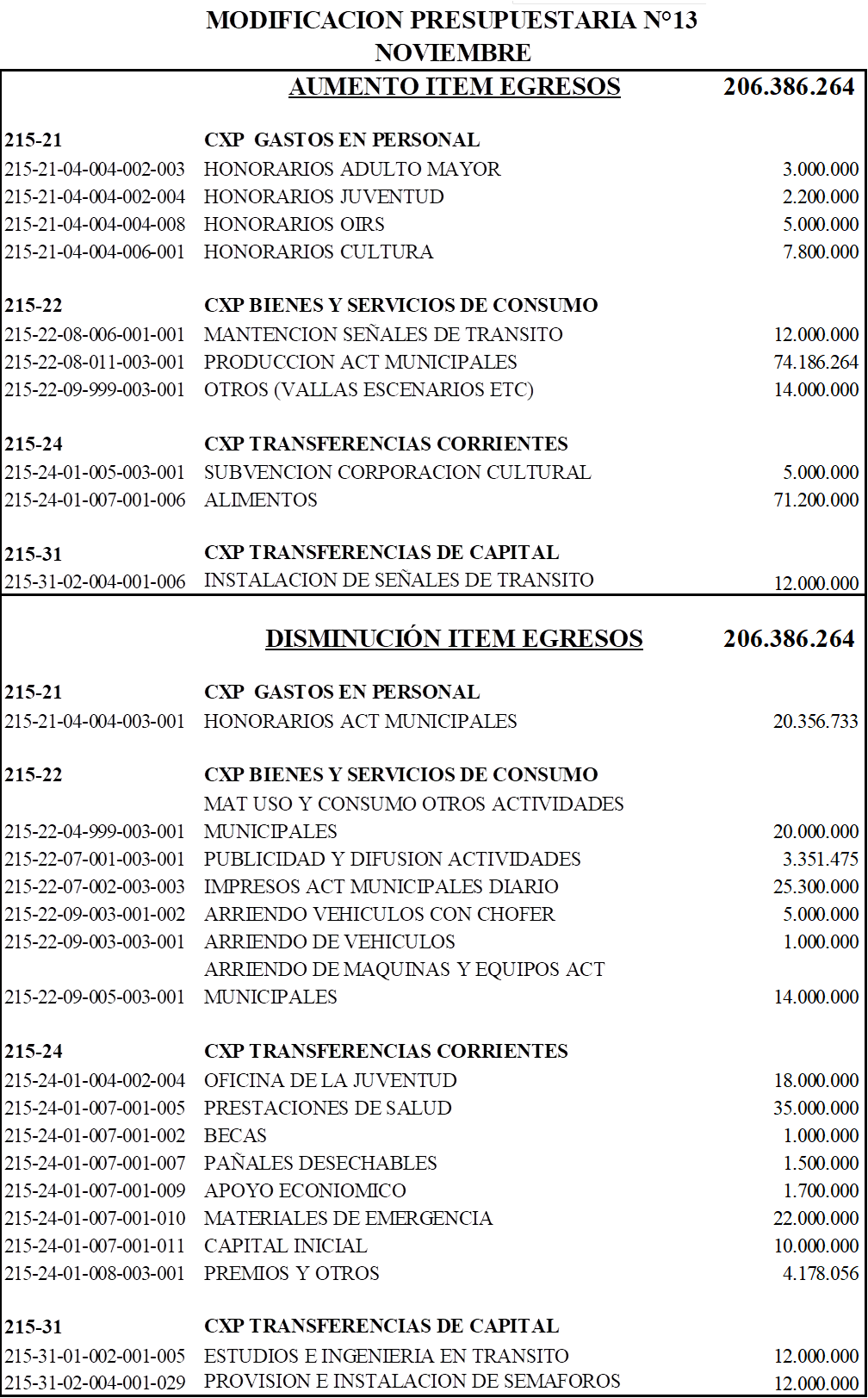 51406/12/2022S.O N°52“Se acuerda, por el voto favorable de los Concejales presentes: Señoras, Karina Leyton Espinoza; Romina Baeza Illanes; Paola Collao Santelices; Cristina Cofre Guerrero; Marcela Novoa Sandoval; Mariela Araya Cuevas; los Señores, Roberto Soto Ferrada; Marcelo Sepúlveda Oyanedel; Leonel Navarro Ormeño; y el Presidente del H. Concejo, Sr. Christopher White Bahamondes; aprobar Adjudicación Propuesta Pública “ACTUALIZACIÓN PLADECO 2022-2026, COMUNA DE SAN BERNARDO”, Cód. BIP: 40028179-0,  ID: 2342-38-LP22, al Oferente INGENIERÍA CONSTRUCCIÓN Y SERVICIOS MAPOCHO LTDA., Rut 77.846.850-6, es por un Valor Total de $63.680.000.- (Exento de IVA) y un plazo de ejecución de 24 semanas corridas, contadas desde la fecha del Acta de Inicio de Servicio. Según Oficio Interno N° 1.265, de fecha 01 de diciembre de 2022, de la Secretaría Comunal de Planificación”.-51506/12/2022S.O N°52“Se acuerda, por el voto favorable de los Concejales presentes: Señoras, Karina Leyton Espinoza; Romina Baeza Illanes; Paola Collao Santelices; Cristina Cofre Guerrero; Marcela Novoa Sandoval; Mariela Araya Cuevas; los Señores, Roberto Soto Ferrada; Marcelo Sepúlveda Oyanedel; Leonel Navarro Ormeño; y el Presidente del H. Concejo, Sr. Christopher White Bahamondes; aprobar Adjudicación Propuesta Pública “ELABORACIÓN PLAN DE INVERSIONES EN INFRAESTRUCTURA DE MOVILIDAD Y ESPACIO PÚBLICO, COMUNA DE SAN BERNARDO” ID 2342-28-LP22, al Oferente ARISTO CONSULTORES SPA (UTP), RUT: 77.200.490-7, por un Valor Total de $58.999.990.- (exento de IVA), con un plazo de ejecución de 24 semanas corridas, contadas desde la fecha del Acta de Inicio de Servicio. Según Oficio Interno N° 1.266, de fecha 01 de diciembre de 2022, de la Secretaría Comunal de Planificación”.-51606/12/2022S.O N°52“Se acuerda, por el voto favorable de los Concejales presentes: Señoras, Karina Leyton Espinoza; Romina Baeza Illanes; Paola Collao Santelices; Cristina Cofre Guerrero; Marcela Novoa Sandoval; Mariela Araya Cuevas; los Señores, Roberto Soto Ferrada; Marcelo Sepúlveda Oyanedel; Leonel Navarro Ormeño; y el Presidente del H. Concejo, Sr. Christopher White Bahamondes; aprobar la contratación del Seguro Complementario de Salud Vida y Catastrófico para los socios del Comité de Bienestar de los Funcionarios Municipales de San Bernardo, a la Compañía BCI Seguros Vida S.A., administrada por Conosur Corredora de Seguros, por una prima total mensual de UF 406 y una vigencia de póliza de enero a diciembre de 2023 para los 440 socios adheridos a la fecha. En el marco de la Licitación Pública 2239-18-LR20, que se encuentra adjudicada mediante  Resolución Exenta N° 766-B del 19 de noviembre de 2020. Según Oficio Interno N° 899, de fecha 23 de noviembre de 2022, de la Dirección de Administración y Finanzas”.-51706/12/2022S.O N°52“Se acuerda, por el voto favorable de los Concejales presentes: Señoras, Karina Leyton Espinoza; Romina Baeza Illanes; Paola Collao Santelices; Cristina Cofre Guerrero; Marcela Novoa Sandoval; Mariela Araya Cuevas; los Señores, Roberto Soto Ferrada; Marcelo Sepúlveda Oyanedel; Leonel Navarro Ormeño; y el Presidente del H. Concejo, Sr. Christopher White Bahamondes; aprobar otorgamiento de subvención correspondiente a 48 UF al 30 de noviembre de 2022, en beneficio del “Condominio social C tres Villa Cordillera IV” de esta comuna, con la finalidad de obtener el ahorro necesario para la postulación del presente año al subsidio de Mejoramiento de Bienes Comunes, a través del Capítulo Tercero del Programa de Mejoramiento de Viviendas y Barrios, regulado por el DS N° 27 del Ministerio de Vivienda y Urbanismo. Según Oficio Interno N° 4.838, de fecha 17 de noviembre de 2022, de la Dirección de Desarrollo Comunitario”.-51806/12/2022S.O N°52“Se acuerda, por el voto favorable de los Concejales presentes: Señoras, Karina Leyton Espinoza; Romina Baeza Illanes; Paola Collao Santelices; Cristina Cofre Guerrero; Marcela Novoa Sandoval; Mariela Araya Cuevas; los Señores, Roberto Soto Ferrada; Marcelo Sepúlveda Oyanedel; Leonel Navarro Ormeño; y el Presidente del H. Concejo, Sr. Christopher White Bahamondes; aprobar otorgamiento de subvención a la Corporación Cultural y Patrimonial de San Bernardo por un monto de $ 25.000.000.- Según Oficio N° 010/2022 de la Corporación Cultural y Patrimonial de San Bernardo”.-51906/12/2022S.O N°52“Se acuerda, por el voto favorable de los Concejales presentes: Señoras, Karina Leyton Espinoza; Romina Baeza Illanes; Paola Collao Santelices; Cristina Cofre Guerrero; Marcela Novoa Sandoval; Mariela Araya Cuevas; los Señores, Roberto Soto Ferrada; Marcelo Sepúlveda Oyanedel; Leonel Navarro Ormeño; y el Presidente del H. Concejo, Sr. Christopher White Bahamondes; aprobar cambio de nombre Escuela Diferencial, RBDO 010577-5, ubicada en Freire 328 de San Bernardo, por Escuela “Araucaria”.-52006/12/2022S.O N°52“Se acuerda, por el voto favorable de los Concejales presentes: Señoras, Karina Leyton Espinoza; Romina Baeza Illanes; Paola Collao Santelices; Cristina Cofre Guerrero; Marcela Novoa Sandoval; Mariela Araya Cuevas; los Señores, Roberto Soto Ferrada; Marcelo Sepúlveda Oyanedel; Leonel Navarro Ormeño; y el Presidente del H. Concejo, Sr. Christopher White Bahamondes; aprobar cambio de nombre Escuela Ignacio Carrera Pinto, RBD010576-7, ubicada en Padre Hurtado S/N – San José, por “Escuela Brisas de Chena”.-52106/12/2022S.O N°52“Se acuerda, por el voto favorable de los Concejales presentes: Señoras, Karina Leyton Espinoza; Romina Baeza Illanes; Paola Collao Santelices; Cristina Cofre Guerrero; Marcela Novoa Sandoval; Mariela Araya Cuevas; los Señores, Roberto Soto Ferrada; Marcelo Sepúlveda Oyanedel; Leonel Navarro Ormeño; y el Presidente del H. Concejo, Sr. Christopher White Bahamondes; aprobar otorgamiento de comodato a la Junta de Vecinos San Antonio de Tango I, por un plazo de 10 años renovables, del inmueble ubicado en calle Los Rubíes N° 121, de esta comuna. Según Oficio Interno N° 1.210, de fecha 02 de diciembre de 2022, de la Dirección de Asesoría Jurídica”.-52206/12/2022S.O N°52“Se acuerda, por el voto favorable de los Concejales presentes: Señoras, Karina Leyton Espinoza; Romina Baeza Illanes; Paola Collao Santelices; Cristina Cofre Guerrero; Marcela Novoa Sandoval; Mariela Araya Cuevas; los Señores, Roberto Soto Ferrada; Marcelo Sepúlveda Oyanedel; Leonel Navarro Ormeño; y el Presidente del H. Concejo, Sr. Christopher White Bahamondes; aprobar otorgamiento de comodato a la Junta de Vecinos Santa Bárbara, por un plazo de 10 años renovables, del inmueble ubicado en Av. Padre hurtado N° 16.616 de esta comuna. Según Oficio Interno N° 1.211, de fecha 02 de diciembre de 2022, de la Dirección de Asesoría Jurídica”.-52306/12/2022S.O N°52“Se acuerda, por el voto favorable de los Concejales presentes: Señoras, Karina Leyton Espinoza; Romina Baeza Illanes; Paola Collao Santelices; Cristina Cofre Guerrero; Marcela Novoa Sandoval; Mariela Araya Cuevas; los Señores, Roberto Soto Ferrada; Marcelo Sepúlveda Oyanedel; Leonel Navarro Ormeño; y el Presidente del H. Concejo, Sr. Christopher White Bahamondes; aprobar el otorgamiento de una subvención al Consejo de Desarrollo Local de Salud Consultorio Dr. Raúl Cuevas, por un monto de $ 2.000.000.- como aporte para financiar la compra de Insumos Clínicos, Instrumental médico, Bodega Metálica y Artículos de Escritorio, para poder mejorar la atención de los usuarios y usuarias del Consultorio Dr. Raúl Cuevas. Según Oficio Interno N° 1.269, de fecha 02 de diciembre de 2022, de la Secretaría Comunal de Planificación”.-52406/12/2022S.O N°52“Se acuerda, por el voto favorable de los Concejales presentes: Señoras, Karina Leyton Espinoza; Romina Baeza Illanes; Paola Collao Santelices; Cristina Cofre Guerrero; Marcela Novoa Sandoval; Mariela Araya Cuevas; los Señores, Roberto Soto Ferrada; Marcelo Sepúlveda Oyanedel; Leonel Navarro Ormeño; y el Presidente del H. Concejo, Sr. Christopher White Bahamondes; aprobar el otorgamiento de una subvención al Club Adulto Mayor Miguitas de Ternura, por un monto de $ 1.000.000.- como aporte para financiar la reparación del piso de la sede del Club de Adulto Mayor que se encuentra en muy malas condiciones con el riesgo que significa esto, pudiendo producir algún accidente con los socios y socias del Club. Según Oficio Interno N° 1.270, de fecha 02 de diciembre de 2022, de la Secretaría Comunal de Planificación”.-52506/12/2022S.O N°52“Se acuerda, por el voto favorable de los Concejales presentes: Señoras, Karina Leyton Espinoza; Romina Baeza Illanes; Paola Collao Santelices; Cristina Cofre Guerrero; Marcela Novoa Sandoval; Mariela Araya Cuevas; los Señores, Roberto Soto Ferrada; Marcelo Sepúlveda Oyanedel; Leonel Navarro Ormeño; y el Presidente del H. Concejo, Sr. Christopher White Bahamondes; aprobar el otorgamiento de una subvención a la Junta de Vecinos San José de Nos, por un monto de $ 500.000.- como aporte para financiar la reparación de la sede social que consiste en el cambio de vidrios, instalación de protecciones en puertas y ventanas y además pintar la fachada de esta. Lamentablemente a esta sede le han robado 5 veces desde noviembre de 2021, con esta subvención se quiere aumentar la seguridad de esta sede social y así evitar situaciones de inseguridad. Según Oficio Interno N° 1.271, de fecha 02 de diciembre de 2022, de la Secretaría Comunal de Planificación”.-52606/12/2022S.O N°52“Se acuerda, por el voto favorable de los Concejales presentes: Señoras, Karina Leyton Espinoza; Romina Baeza Illanes; Paola Collao Santelices; Cristina Cofre Guerrero; Marcela Novoa Sandoval; Mariela Araya Cuevas; los Señores, Roberto Soto Ferrada; Marcelo Sepúlveda Oyanedel; Leonel Navarro Ormeño; y el Presidente del H. Concejo, Sr. Christopher White Bahamondes; aprobar el otorgamiento de una subvención a la Corporación Urracas, por un monto de $ 5.000.000.- como aporte para financiar la reparación de techumbres, baños duchas y pavimentación de la casa de la comunidad traperos de Emaús, ubicada en Baquedano N° 549, San Bernardo. Cabe destacar que Traperos de Emaús pertenece a la Corporación Urrracas y cuenta con una comunidad de  vida, trabajo y servicio para personas de situación  de calle. Según Oficio Interno N° 1.272, de fecha 02 de diciembre de 2022, de la Secretaría Comunal de Planificación”.-52713/12/2022S.O N°53“Se acuerda, por el voto favorable de los Concejales presentes: Señoras, Karina Leyton Espinoza; Romina Baeza Illanes; Paola Collao Santelices; Cristina Cofre Guerrero; Marcela Novoa Sandoval; Mariela Araya Cuevas; los Señores, Roberto Soto Ferrada; Marcelo Sepúlveda Oyanedel; Leonel Navarro Ormeño; y el Presidente del H. Concejo, Sr. Christopher White Bahamondes; aprobar acta ordinaria N° 49”.-52813/12/2022S.O N°53“Se acuerda, por el voto favorable de los Concejales presentes: Señoras, Karina Leyton Espinoza; Romina Baeza Illanes; Paola Collao Santelices; Cristina Cofre Guerrero; Marcela Novoa Sandoval; Mariela Araya Cuevas; los Señores, Roberto Soto Ferrada; Marcelo Sepúlveda Oyanedel; Leonel Navarro Ormeño; y el Presidente del H. Concejo, Sr. Christopher White Bahamondes; aprobar el Presupuesto Municipal 2023, el Programa Anual con sus respectivas Metas y Líneas de Acción, las Orientaciones Globales, el Plan Comunal de Seguridad Pública y sus Modificaciones, las Políticas y Proyectos de Inversión y las Políticas de Servicios Municipales, Políticas de Recursos Humanos con sus respectivos cometidos a Honorarios, la dotación del personal a contrata y el Programa de Mejoramiento de la Gestión, todo de acuerdo al artículo 82 de la Ley 18.695, letra a). Según Oficio Interno N° 1.297, de fecha 07  de diciembre de 2022, de la Secretaria Comunal de Planificación”.-52913/12/2022S.O N°53“Se acuerda, por el voto favorable de los Concejales presentes: Señoras, Karina Leyton Espinoza; Romina Baeza Illanes; Paola Collao Santelices; Cristina Cofre Guerrero; Marcela Novoa Sandoval; Mariela Araya Cuevas; los Señores, Roberto Soto Ferrada; Marcelo Sepúlveda Oyanedel; Leonel Navarro Ormeño; y el Presidente del H. Concejo, Sr. Christopher White Bahamondes; aprobar la Extensión de la Vigencia del Plan de Desarrollo Comunal de San Bernardo 2021 (PLADECO), hasta que se apruebe la actualización PLADECO 2022-2026. Según Oficio Interno N° 1.298, de fecha 07 de diciembre de 2022, de la Secretaria Comunal de Planificación”.-53013/12/2022S.O N°53“Se acuerda, por el voto favorable de los Concejales presentes: Señoras, Karina Leyton Espinoza; Romina Baeza Illanes; Paola Collao Santelices; Cristina Cofre Guerrero; Marcela Novoa Sandoval; Mariela Araya Cuevas; los Señores, Roberto Soto Ferrada; Marcelo Sepúlveda Oyanedel; Leonel Navarro Ormeño; y el Presidente del H. Concejo, Sr. Christopher White Bahamondes; aprobar la Adjudicación Propuesta Pública “SERVICIO DE MANEJO DEL ARBOLADO ORNAMENTAL URBANO VIARIO DE LA COMUNA DE SAN BERNARDO” ID 2342-49-LR22, al Oferente DISEÑOS, SERVICIOS Y CONSTRUCCIONES HIDROSYM LTDA., RUT: 88.650.400-4, por un Valor Total de $ 37.495.829.- (Treinta y siete millones, cuatrocientos noventa y cinco mil ochocientos veintinueve pesos), (IVA incluido), según Formato N° 8, Oferta Económica. Con un plazo de duración del contrato de 48 meses. Según Oficio Interno N° 1.281, de fecha 05 de diciembre de 2022, de la Secretaría Comunal de Planificación”.-53113/12/2022S.O N°53“Se acuerda, por el voto favorable de los Concejales presentes: Señoras, Karina Leyton Espinoza; Romina Baeza Illanes; Paola Collao Santelices; Cristina Cofre Guerrero; Marcela Novoa Sandoval; Mariela Araya Cuevas; los Señores, Roberto Soto Ferrada; Marcelo Sepúlveda Oyanedel; Leonel Navarro Ormeño; y el Presidente del H. Concejo, Sr. Christopher White Bahamondes; aprobar otorgamiento de subvención al Club de Adultos Mayores Santa Luisa de Marillac, por un monto de $ 257.000.- como aporte para financiar la fiesta de fin de año del club, en la cual participarán más de 30 socias y socios. Dentro de este monto solicitado se comprarán unos presentes a cada uno de ellos para poder así aportar un poco de alegría y distracción después de varios años de pandemia. Es importante destacar que se solicitó este pequeño monto, porque como club de adulto mayor realizaron varias actividades para reunir fondos para este evento de fin de año. Según Oficio Interno N° 1.300, de fecha 07 de diciembre de 2022, de la Secretaría Comunal de Planificación”.-53220/12/2022S.O N°54“Se acuerda, por el voto favorable de los Concejales presentes: Señoras, Romina Baeza Illanes; Paola Collao Santelices; Cristina Cofre Guerrero; Marcela Novoa Sandoval; Mariela Araya Cuevas; los Señores, Roberto Soto Ferrada; Marcelo Sepúlveda Oyanedel; Leonel Navarro Ormeño; y el Presidente del H. Concejo, Sr. Christopher White Bahamondes; aprobar acta ordinaria N° 50 ”.-53320/12/2022S.O N°54“Se acuerda, por el voto favorable de los Concejales presentes: Señoras, Romina Baeza Illanes; Paola Collao Santelices; Cristina Cofre Guerrero; Marcela Novoa Sandoval; Mariela Araya Cuevas; los Señores, Roberto Soto Ferrada; Marcelo Sepúlveda Oyanedel; Leonel Navarro Ormeño; y el Presidente del H. Concejo, Sr. Christopher White Bahamondes; aprobar de avenimiento juicio laboral Rol T-129-2022 del Juzgado de Letras del Trabajo de San Bernardo, por un monto de $ 4.500.000.- a don Francisco Esteban Berrios Zúñiga, Según Oficio Interno N° 1.247, de fecha 07 de diciembre de 2022, de la Dirección de Asesoría Jurídica ”.-53420/12/2022S.O N°54“Se acuerda, por el voto favorable de los Concejales presentes: Señoras, Romina Baeza Illanes; Paola Collao Santelices; Marcela Novoa Sandoval; Mariela Araya Cuevas; los Señores, Roberto Soto Ferrada; Marcelo Sepúlveda Oyanedel; Leonel Navarro Ormeño; y el Presidente del H. Concejo, Sr. Christopher White Bahamondes; y la abstención de la concejala Cristina Cofre Guerrero; aprobar otorgamiento de patente de alcoholes del giro Salón de Baile, Clasificación O-1, con domicilio comercial en Avenida Portales N° 1.800, San Bernardo, a nombre de Nelson  Fernando Calderón Calderón. Según Oficio Interno N°1.201, de fecha 01 de diciembre de 2022, de la Dirección de Asesoría Jurídica”.-53520/12/2022S.O N°54“Se acuerda, por el voto favorable de los Concejales presentes: Señoras, Romina Baeza Illanes; Marcela Novoa Sandoval; Mariela Araya Cuevas; los Señores, Roberto Soto Ferrada; Marcelo Sepúlveda Oyanedel; Leonel Navarro Ormeño; y el Presidente del H. Concejo, Sr. Christopher White Bahamondes; y la abstención de la concejala Cristina Cofre Guerrero; y el rechazo de la concejala Paola Collao Santelices; aprobar traslado de la Patente de Alcoholes Rol 4000340 del giro Expendio de Cerveza, Clasificación F-A a nombre de la Sociedad Cervecería Entre Amigos SpA, para ser trasladada de Eyzaguirre 579, Local 6 a la calle América N° 386, Local 1, de esta comuna. Según Oficio Interno N° 1.252, de fecha 09 de diciembre de 2022, de la Dirección de Asesoría Jurídica”.-53620/12/2022S.O N°54“Se acuerda, por el voto favorable de los Concejales presentes: Señoras, Romina Baeza Illanes; Marcela Novoa Sandoval; Paola Collao Santelices ;Cristina Cofre Guerrero ;Mariela Araya Cuevas; los Señores, Roberto Soto Ferrada; Marcelo Sepúlveda Oyanedel; Leonel Navarro Ormeño; y el Presidente del H. Concejo, Sr. Christopher White Bahamondes; aprobar Ordenanza Municipal Para la Promoción de los Derechos de las Personas Mayores de San Bernardo. Según Oficio Interno N° 1.042, de fecha 26 de octubre de 2022, de la Dirección de Asesoría Jurídica”.-53720/12/2022S.O N°54“Se acuerda, por el voto favorable de los Concejales presentes: Señoras, Romina Baeza Illanes; Marcela Novoa Sandoval; Paola Collao Santelices ;Cristina Cofre Guerrero ;Mariela Araya Cuevas; los Señores, Roberto Soto Ferrada; Marcelo Sepúlveda Oyanedel; Leonel 20/12/2022Navarro Ormeño; y el Presidente del H. Concejo, Sr. Christopher White Bahamondes; aprobar cambio nombre de la Casa de la Cultura de San Bernardo por “Xaviera Rojas Neira”. Según Oficio Interno N° 5.320, de fecha 09 de diciembre de 2022. De la Dirección de Desarrollo Comunitario”.-53820/12/2022S.O N°54“Se acuerda, por el voto favorable de los Concejales presentes: Señoras, Romina Baeza Illanes; Marcela Novoa Sandoval; Paola Collao Santelices ;Cristina Cofre Guerrero ;Mariela Araya Cuevas; los Señores, Roberto Soto Ferrada; Marcelo Sepúlveda Oyanedel; Leonel Navarro Ormeño; y el Presidente del H. Concejo, Sr. Christopher White Bahamondes; aprobar adjudicación “CONTRATACIÓN DEL SERVICIO DE ASEO Y MANTENCIÓN DE DEPENDENCIAS EN LA MUNICIPALIDAD DE SAN BERNARDO”, ID 2342-72-LR22, al Oferente ASEDO LIMITADA, Rut: 76.965.268-K, por un monto $43.839.600.- (IVA incluido), con un plazo de duración del contrato de 3 años. Según Oficio Interno N° 1.340, de fecha 16 de diciembre de 2022, de la Secretaría Comunal de Planificación”.-53920/12/2022S.O N°54“Se acuerda, por el voto favorable de los Concejales presentes: Señoras, Romina Baeza Illanes; Marcela Novoa Sandoval; Paola Collao Santelices ;Cristina Cofre Guerrero ; los Señores, Roberto Soto Ferrada; Marcelo Sepúlveda Oyanedel; Leonel Navarro Ormeño; y el Presidente del H. Concejo, Sr. Christopher White Bahamondes; con el rechazo de la concejala Mariela Araya Cuevas; aprobar adjudicación Licitación Pública “SERVICIO DE VIGILANCIA Y SEGURIDAD PARA LA MUNICIPALIDAD DE SAN BERNARDO”, ID 2342-71-LR22, al Oferente SUAT SPA, Rut: 76.380.151-9, por un monto $164.556.770.- (IVA incluido), con un plazo de duración del contrato de 3 años. Según Oficio Interno N° 1.339, de fecha 16 de diciembre de 2022, de la Secretaría Comunal de Planificación”.-54020/12/2022S.O N°54“Se acuerda, por el voto favorable de los Concejales presentes: Señoras, Romina Baeza Illanes; Marcela Novoa Sandoval; Paola Collao Santelices ;Cristina Cofre Guerrero ;Mariela Araya Cuevas; los Señores, Roberto Soto Ferrada; Marcelo Sepúlveda Oyanedel; Leonel Navarro Ormeño; y el Presidente del H. Concejo, Sr. Christopher White Bahamondes; aprobar adjudicación Licitación Pública “PROVISIÓN DE INSUMOS DE IMPRESIÓN PARA LA MUNICIPALIDAD DE SAN BERNARDO”, ID 2342-66-LR22, al Oferente IMPORTADORA INTERNACIONAL TECHNICS LTDA, Rut: 76.493.820-8, por un monto anual de 38.199.- USD (IVA incluido), con un plazo de duración del contrato de 4 años. Según Oficio Interno N° 1.338, de fecha 16 de diciembre de 2022, de la Secretaría Comunal de Planificación”.-54127/12/2022S.E N°36“Se acuerda, por el voto favorable de los Concejales presentes: Señoras, Romina Baeza Illanes; Cristina Cofré Guerrero; Marcela Novoa Sandoval; Mariela Araya Cuevas; Paola Collao Santelices; los Señores, Roberto Soto Ferrada; Marcelo Sepúlveda Oyanedel; Leonel Navarro Ormeño; y el Presidente del H. Concejo, Sr. Christopher White Bahamondes; aprobar la “Actualización y Modificación de la Ordenanza N° 27, sobre Patentes de Alcoholes”, correspondiente a la Meta Colectiva, Centro de Responsabilidad Departamento de Cobranzas de la Dirección de Rentas. Según Oficio Interno N° 4.424, de fecha 22 de diciembre de 2022, de la Dirección de Rentas”.-54227/12/2022S.E N°36“Se acuerda, por el voto favorable de los Concejales presentes: Señoras, Romina Baeza Illanes; Cristina Cofre Guerrero; Marcela Novoa Sandoval; Mariela Araya Cuevas; Paola Collao Santelices; los Señores, Roberto Soto Ferrada; Marcelo Sepúlveda Oyanedel; Leonel Navarro Ormeño; y el Presidente del H. Concejo, Sr. Christopher White Bahamondes; aprobar la Adjudicación Propuesta Pública  “ARRIENDO DE UN CAMIÓN ALJIBE PARA EL USO MUNICIPAL”, ID 2342-76-LQ22 a la empresa: CENTRO GESTIÓN AMBIENTAL Y SERVICIOS CRECER SPA, Rut: 76.473.150-6 por un monto MENSUAL total de $7.750.000.- (IVA incluido), con una vigencia de contrato hasta el 31 de mayo de 2026, con la posibilidad de renovar por 1 año más.    Según Oficio Interno N° 1.361, de fecha 22 de diciembre de 2022, la Secretaría Comunal de Planificación”.-54327/12/2022S.E N°36“Se acuerda, por el voto favorable de los Concejales presentes: Señoras, Romina Baeza Illanes; Cristina Cofre Guerrero; Marcela Novoa Sandoval; Mariela Araya Cuevas; Paola Collao Santelices; los Señores, Roberto Soto Ferrada; Marcelo Sepúlveda Oyanedel; Leonel Navarro Ormeño; y el Presidente del H. Concejo, Sr. Christopher White Bahamondes; aprobar avenimiento juicio laboral Rol  O494-2022,  del Juzgado de Letras del Trabajo de San Bernardo, por un monto de $40.000.000.- con doña Silvana Carolina Olivares Calabrano. Según Oficio Interno N° 1.282, de fecha 16 de diciembre de 2022, de la Dirección de Asesoría Jurídica”.-54427/12/2022S.E N°36“Se acuerda, por el voto favorable de los Concejales presentes: Señoras, Romina Baeza Illanes; Cristina Cofre Guerrero; Marcela Novoa Sandoval; Mariela Araya Cuevas; Paola Collao Santelices; los Señores, Roberto Soto Ferrada; Marcelo Sepúlveda Oyanedel; Leonel Navarro Ormeño; y el Presidente del H. Concejo, Sr. Christopher White Bahamondes; aprobar autorización contratación directa del Servicio de Administración de Beneficio de Sala Cuna por el período de un año, de enero a diciembre de  2023. Según Oficio Interno N° 979, de fecha 20 de diciembre de 2022, de la Dirección de Administración y Finanzas”.-54527/12/2022S.E N°36“Se acuerda, por el voto favorable de los Concejales presentes: Señoras, Romina Baeza Illanes; Cristina Cofre Guerrero; Marcela Novoa Sandoval; Mariela Araya Cuevas; Paola Collao Santelices; los Señores, Roberto Soto Ferrada; Marcelo Sepúlveda Oyanedel; Leonel Navarro Ormeño; y el Presidente del H. Concejo, Sr. Christopher White Bahamondes; aprobar adjudicación contratación directa del Servicio de Administración de Beneficio de Sala Cuna por el período de un año, de enero a diciembre de  2023, a la empresa  EDENRED, RUT:  96.781.350-8, con un valor unitario mensual en pesos fijado por cada establecimiento, con tope de  $ 400.000.- según especificaciones técnicas y bajo la mismas condiciones del contrato actual y según Oficio Interno N° 979, de fecha 20 de diciembre de 2022, de la Dirección de Administración y Finanzas”.-54629/12/2022S.E N°37“Se acuerda, por el voto favorable de los Concejales presentes: Señoras, Romina Baeza Illanes; Cristina Cofré Guerrero; Marcela Novoa Sandoval; Mariela Araya Cuevas; Paola Collao Santelices; los Señores, Roberto Soto Ferrada; Marcelo Sepúlveda Oyanedel; Leonel Navarro Ormeño; y el Presidente del H. Concejo, Sr. Christopher White Bahamondes; aprobar adjudicación de la Licitación Pública “MEJORAMIENTO PLAZA GUARELLO, SAN BERNARDO”, ID 2342-64-LR22 a la empresa: INGENIERIA Y CONSTRUCCION MTV SPA (UTP), Rut: 77.106.431-0 por un valor total de $1.738.704.366.- (IVA incluido), y un plazo de ejecución de 210 días corridos. Según Oficio Interno N° 1.381, de fecha 27 de diciembre de 2022, de la Secretaría Comunal de Planificación”.-54729/12/2022S.E N°37“Se acuerda, por el voto favorable de los Concejales presentes: Señoras, Romina Baeza Illanes; Cristina Cofre Guerrero; Marcela Novoa Sandoval; Mariela Araya Cuevas; Paola Collao Santelices; los Señores, Roberto Soto Ferrada; Marcelo Sepúlveda Oyanedel; Leonel Navarro Ormeño; y el Presidente del H. Concejo, Sr. Christopher White Bahamondes; aprobar autorización contratación directa de la reparación y puesta en marcha del sistema de aire acondicionado para el Edificio donde funcionan las dependencias de la Dirección de Desarrollo Comunitario. Según Oficios Internos N° 5727, de fecha 27 de diciembre 2022 y 5738 y 5739, del 28 de diciembre de 2022, de la Dirección de Desarrollo Comunitario”.-54829/12/2022S.E N°37“Se acuerda, por el voto favorable de los Concejales presentes: Señoras, Romina Baeza Illanes; Cristina Cofre Guerrero; Marcela Novoa Sandoval; Mariela Araya Cuevas; Paola Collao Santelices; los Señores, Roberto Soto Ferrada; Marcelo Sepúlveda Oyanedel; Leonel Navarro Ormeño; y el Presidente del H. Concejo, Sr. Christopher White Bahamondes; aprobar adjudicación de contratación directa de  la reparación y puesta en marcha del sistema de aire acondicionado para el Edificio donde funcionan las dependencias de la Dirección de Desarrollo Comunitario a la empresa JEDACAL ELECTROMECANICA SPA, 76.483.008-3, por un monto de $ 51.115.823.- más  IVA, dicho monto incorpora el reemplazo de dos Chiller, uno de 130Kw y otro de 54Kw y la mantención que debiera no superar las 179.39 UF más IVA. Según Oficios Internos N° 5727, de fecha 27 de diciembre 2022 y 5738 y 5739, del 28 de diciembre de 2022, de la Dirección de Desarrollo Comunitario”.-NºCONCEJALESASISTENCIA A SESIONES ORDINARIASASISTENCIA A SESIONES EXTRAORDINARIASTOTAL ANUAL ASISTENCIA A SESIONES  2022(S.ORD. + S. EXT.)1ROBERTO SOTO FERRADA3522572CRISTINA COFRÉ GUERRERO3621573KARINA LEYTON ESPINOZA3419534LEONEL NAVARRO ORMEÑO3622585PAOLA COLLAO SANTELICES3421556ROMINA BAEZA ILLANES3622587MARJORIE DEL PINO DÍAZ2412368MARIELA ARAYA CUEVAS3622589MARCELO SEPÚLVEDA OYANEDEL36225810MARCELA NOVOA SANDOVAL352055NºCONCEJALESENE.ENE.FEB.FEB.MARZOMARZOABRILABRILMAYOMAYOJUNIOJUNIOJULIOJULIOAGOSTOAGOSTOSEPT.SEPT.OCT.OCT.NOV.NOV.DIC.DIC.TOTALTOTALORDEXTORDEXTORDEXTORDEXTORDEXTORDEXTORDEXTORDEXTORDEXTORDEXTORDEXTORDEXTORDEXT1ROBERTO SOTO FERRADA31303332313031342332333235222CRISTINA COFRÉ GUERRERO31303232313031343332333236213KARINA LEYTON ESPINOZA3130333231303  1343322322034194LEONEL NAVARRO ORMEÑO31303332313031343332333236225PAOLA COLLAO SANTELICES21303332313031343321333234216ROMINA BAEZA ILLANES31303332313031343332333236227MARJORIE DEL PINO DÍAZ30303332313031320001020024128MARIELA ARAYA CUEVAS31303332313031343332333236229MARCELO SEPÚLVEDA OYANEDEL313033323130313433323332362210 MARCELA NOVOA SANDOVAL3130333231303134333221323520NºCONCEJALESCOMISIÓN EDUCACIÓNCOMISIÓN PLANIFICACIÓN Y VIVIENDACOMISIÓN DE MUJERES Y DIVESIDADESCOMISIÓN DE DESARROLLO SOCIAL Y FOMENTO PRODUCTIVOCOMISIÓN PERSONAS MAYORESCOMISIÓN DE CULTURA Y DEPORTESCOMISIÓN DE SALUDCOMISIÓN DE SEGURIDAD, TRÁNSITO Y TRANSPORTESCOMISIÓN DE FINANZASCOMISIÓN DE MEDIO AMBIENTETOTALASISTENCIACOMISIONES1ROBERTO SOTO FERRADA57113152CRISTINA COFRÉ GUERRERO732227233KARINA LEYTON ESPINOZA452162135344LEONEL NAVARRO ORMEÑO11311345PAOLA COLLAO SANTELICES32386ROMINA BAEZA ILLANES427225207MARJORIE DEL PINO DÍAZ111333128MARIELA ARAYA CUEVAS11251109MARCELO SEPÚLVEDA OYANEDEL121271310MARCELA NOVOA SANDOVAL3922319EFMAMJJASONDTotalU. Internos 131018141012161814252218190U. Externos65453223324241TOTAL191522191314182117272620231